I.	Основные тенденции социально-экономического развития муниципального образования город Норильск	2II.	Демография	4III.	Рынок труда, занятость и безработица	8IV.	Уровень доходов и пенсионное обеспечение	11V.	Финансовое состояние территории	14VI.	Муниципальный заказ	21VII.	Участие территории в реализации четырехсторонних соглашений и государственных программах Красноярского края	24VIII.	Развитие учреждений социально-культурной сферы	328.1	Развитие системы общего и дошкольного образования	328.2	Развитие системы здравоохранения	548.3	Развитие учреждений культуры и искусства	618.4	Развитие физической культуры и спорта	828.5	Развитие молодежной политики	998.6	Деятельность социально ориентированных общественных объединений и некоммерческих организаций	1058.7	Социальная защита населения	1098.8	Анализ кадровой обеспеченности учреждений социальной инфраструктуры	1198.9	Строительство, реконструкция, капитальные и текущие ремонты объектов муниципальной собственности и социальной инфраструктуры	125IX.	Развитие потребительского рынка	128X.	Жилищно-коммунальное хозяйство	137XI.	Автодороги и транспорт	144XII.	Благоустройство территории	148XIII.	Охрана окружающей среды	150XIV.	Криминогенная обстановка	152XV.	Противопожарная обстановка на территории	156Основные тенденции социально-экономического развития муниципального образования город НорильскДинамика основных макроэкономических показателей характеризует итоги деятельности всех отраслей экономики Норильска и позволяет судить о социально-экономическом развитии территории.Общие результаты функционирования экономики Норильска в отчетном периоде 2018 года в целом свидетельствуют о сохранении положительных тенденций в развитии производственной и социальной сфер:Таблица 1Динамика показателей социально-экономического развития1) Данные Управления потребительского рынка и услуг Администрации г. Норильска.2) Данные за период январь-август 2017-2018 гг.За отчетный период объем отгруженных товаров собственного производства, выполненных работ и услуг крупными и средними предприятиями города в денежном выражении составил 568,7 млрд руб., увеличившись к уровню прошлого года на 36,6%. Традиционно, наибольший удельный вес в общем объеме отгруженной продукции занимает ЗФ ПАО «ГМК «Норильский никель», который составил 75,4%, что на 3,8 п.п. выше аналогичного периода предыдущего года. По итогам 2018 года объем отгруженных товаров в денежном выражении ожидается на уровне 720,7 млрд руб. (+20,4% к 2017 году). Положительная динамика показателя обусловлена:увеличением переработки медесодержащего концентрата, приобретенного у госкорпорации «Ростех»;сокращением потерь при извлечении меди в медный концентрат вследствие выхода на проектные показатели модернизированной Талнахской обогатительной фабрики;увеличением добычи руды на руднике «Скалистый» (по итогам 2018 года ожидается 2,2 млн тонн против 1,9 млн тонн в 2017 году);проведением мероприятий по реализации программы повышения эффективности и оптимизации издержек;благоприятной ценовой конъюнктурой на рынке цветных металлов.Таблица 2Динамика цен на цветные и драгоценные металлыПо итогам 9 месяцев 2018 года стоимость товарных металлов, за исключением платины, показывает рост по отношению к аналогичному периоду предыдущего года. Так, по данным Лондонской биржи металлов за отчетный период средняя цена на никель составила 13 662 $/тонну, на медь – 6 644 $/тонну, что выше аналогичного периода предыдущего года на 36,4% и 11,7% соответственно. По итогам 2018 года средняя цена на никель ожидается на уровне 13 300 долларов за тонну (+27,8% к уровню 2017 года), на медь – 6 500 долларов за тонну (+5,5% к уровню 2017 года), среднегодовая стоимость доллара США – 61,7 рублей (увеличение на 5,8% к 2017 году).Графическая интерпретация курса доллара и уровня цен на основные металлы производимые на территории за период 2013-2018 гг. представлена ниже:Неотъемлемой частью экономики города является потребительский рынок, состояние и эффективность функционирования которого непосредственно влияют на уровень жизни населения и во многом определяют направления и темпы развития города.Оборот розничной торговли и общественного питания в денежном выражении по итогам 9 месяцев 2018 года увеличился по отношению к аналогичному периоду прошлого года с 30,3 млрд руб. до 31,1 млрд руб. и с 3,5 млрд руб. до 3,6 млрд руб. соответственно. Также наблюдается рост платных услуг до 14,5 млрд руб. (+2,8% к уровню 9 месяцев 2017 года).По оценке, в 2018 году в денежном выражении оборот розничной торговли составит 41,5 млрд руб. (+2,7% к 2017 году), оборот общественного питания – 4,8 млрд руб. (+4,3% к 2017 году), а объем платных услуг населению составит 19,4 млрд руб. (+3,2% к уровню 2017 года).Сводный индекс потребительских цен по Красноярскому краю за отчетный период составил 102,2% (по РФ – 102,5%), снизившись на 1,1 процентный пункт по отношению к аналогичному периоду прошлого года (103,3%). Ожидается, что к концу текущего года среднегодовой темп инфляции по Красноярскому краю незначительно (на 0,3 п.п.) снизится по отношению к 2017 году и достигнет уровня – 102,6% (по РФ м 102,7%).По состоянию на 01.10.2018 средняя заработная плата крупных и средних организаций города составляет 91,3 тыс. руб. По оценке 2018 года показатель достигнет 94,2 тыс. руб., что выше на 106,3 % уровня 2017 года.Уровень безработицы достиг в отчетном периоде отметки 0,6% и оказался ниже общекраевого (0,8%) и общероссийского (0,9%) показателя, что свидетельствует о стабильной ситуации на рынке труда.  ДемографияПо предварительной оценке численность постоянного населения города           на 1 октября 2018 года составила 181 443 человека, увеличившись в абсолютном выражении по отношению к началу года на 1 204 человека. Основные показатели, характеризующие демографические процессы в городе, представлены в таблице:Таблица 3 чел.На основании статистических данныхРасчетное значение, на основании статистических данных по миграции, а также данных территориального Агентства записи актов гражданского состояния Красноярского края за 9 месяцев 2018 г.Данные территориального Агентства записи актов гражданского состояния Красноярского краяВ Норильске, традиционно, уровень рождаемости более чем в 2 раза превышает показатели смертности. Естественный прирост по итогам года ожидается на уровне 1 486 чел. (+4,4% к 2017 году) благодаря выплатам материнского капитала при рождении второго и последующих детей за счет средств федерального и регионального бюджетов, улучшению жилищных условий в рамках реализации программ по обеспечению жильем молодых семей, поддержке многодетных семей, а также сохранению социальной и материальной помощи молодым и малообеспеченным семьям.Одним из основных процессов, оказывающих влияние на состав населения, является его миграционная подвижность. Кроме того, выпускники школ, также покидают территорию, мотивированные желанием получить высшее образование в столичных вузах, после чего, как правило, начинают свою трудовую деятельность на «материке». Анализ структуры населения согласно данным официальной статистики представлен на диаграмме ниже:Структура населения на начало 2017-2018 годов: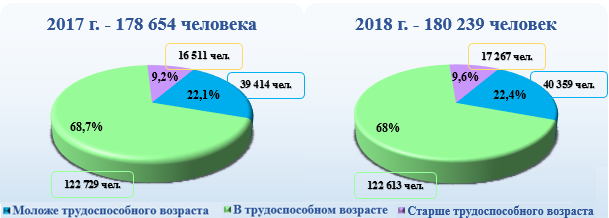 Согласно половозрастной структуре на территории немногим преобладает мужское население, на долю которого приходится 50,3% от общей численности. Возрастная структура населения на начало года характеризуется снижением доли трудоспособного населения к аналогичному периоду прошлого года на 0,7% и ростом доли населения старше трудоспособного возраста на 0,4%, что свидетельствует о миграционной подвижности трудовых ресурсов города и «старении» населения. Для населения старше трудоспособного возраста характерна высокая степень закрепления на территории. Кроме того, для проживающих в районах Крайнего Севера, к базовой части пенсии предусмотрен районный коэффициент, что является одной из причин увеличения количества неработающих пенсионеров на территории, которые по состоянию на 01.10.2018 года составили 24 299 чел. (+ 863 чел.; на 01.10.2017 – 23 436 чел.). В ближайшие годы демографическая политика будет определяться реформой в области пенсионного обеспечения граждан РФ.Изменения в возрастной структуре населения (рост численности и доли населения старше трудоспособного возраста) оказывают неблагоприятное влияние на социально-экономическую ситуацию в городе (увеличение демографической нагрузки на трудоспособное население).Улучшение демографической структуры населения является одной из приоритетных задач политики органов местного самоуправления для достижения устойчивого развития территории. В связи с этим, в течение 9 месяцев 2018 года продолжалась работа по реализации мероприятий, содействующих переселению лиц пенсионного возраста в регионы с более благоприятными для проживания климатическими условиями:– в рамках реализации четырехстороннего соглашения о взаимодействии и сотрудничестве от 31.08.2010 года, заключенного между Министерством регионального развития Российской Федерации, Красноярским краем, муниципальным образованием город Норильск и ЗФ ПАО «ГМК Норильский никель», по переселению граждан, проживающих в городах Норильске и Дудинке, в районы с благоприятными природными и социально-экономическими условиями (закон Красноярского края № 11-5540);– предоставление единовременной доплаты к социальным выплатам на приобретение жилых помещений участникам программ переселения – ветеранам Великой Отечественной войны, вдовам погибших (умерших) инвалидов войны, участников Великой Отечественной войны, бывшим несовершеннолетним узникам фашистских концлагерей, гражданам, подвергшимся политическим репрессиям и впоследствии реабилитированным.Всего за отчетный период в рамках реализации четырехстороннего соглашения обеспечена возможность выезда 458 семьям / 805 чел. на сумму 758 244,3 тыс. руб., из которых реализовано 219 свидетельств (376 человек) на сумму 354 432,7 тыс. руб. (срок реализации свидетельств – до 17.04.2019).В целях замещения выбывающих с территории кадров реализуется муниципальная программа «Приглашение специалистов, обладающих специальностями, являющимися дефицитными для муниципальных и иных учреждений муниципального образования город Норильск», в рамках которой, приглашенным специалистам предоставляется благоустроенное служебное жилье, выплачивается материальная помощь на обустройство, оплачиваются расходы, связанные с переездом.Всего к концу текущего года планируется привлечь 46 специалистов в отрасли образования, здравоохранения и культуры. За отчетный период на территорию было приглашено 35 специалистов, из них 28 человек прибыло и трудоустроено в сферах:образования (9 чел.);здравоохранения (16 чел.);культуры (3 чел.).Кроме того, градообразующее предприятие реализует корпоративные программы привлечения рабочих и специалистов из числа молодых людей, завершающих обучение в учреждениях профессионального образования. Заполярный филиал на постоянной основе взаимодействует с техникумами и вузами, предоставляет возможность обучающихся по востребованным профессиям и специальностям пройти оплачиваемую производственную и преддипломную практику на своих предприятиях («Профессиональный старт», деловая игра «Покорители Севера»). Условия для закрепления на территории работающей молодежи создаются через механизмы реализации корпоративных проектов ЗФ ПАО «ГМК «Норильский никель», направленных на адаптацию молодежи на предприятиях и в социальной среде, обеспечивает возможности для реализации молодежи в профессиональной сфере, а также развитие их интеллектуального и творческого потенциала.Для специалистов, приглашенных из других регионов РФ и сопредельных государств, имеющих дефицитные для местного рынка труда профессии и специальности, реализуется программа содействия в обустройстве на новом месте жительства: создаются бытовые условия проживания и компенсируются расходы, связанные с переездом и обустройством.Также Норникелем разработана целая система мер, направленных на закрепление работников градообразующего предприятия, таких как: жилищные программы «Наш дом» и «Мой дом», программа «Корпоративная социальная программа льготного кредитования работников «Норникеля» и российских дочерних организаций», корпоративная программа негосударственного пенсионного обеспечения «Накопительная долевая пенсия».В рамках исполнения условий и порядка предоставления гарантий и компенсаций для лиц, проживающих в районах Крайнего Севера, работодатели реализуют следующие мероприятия: санаторно-курортное лечение и отдых работников и членов их семей;оплата работникам и членам их семей проезда и провоза багажа к месту отдыха и обратно.Рынок труда, занятость и безработицаПо оценке 2018 года среднесписочная численность работников по полному кругу организаций (с учетом работников малого бизнеса и индивидуальных предпринимателей) составит 96 171 чел., снизившись на 1,7% к уровню 2017 года (97 831 чел.). Наибольший удельный вес в структуре работающего населения неизменно занимают занятые на предприятиях Группы «Норильский никель»: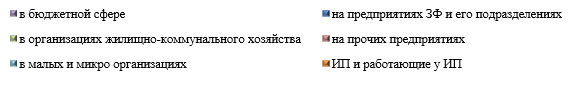 Основное влияние на численность занятых в организациях и предприятиях города оказывает модернизация основного производства Заполярного филиала            ПАО «ГМК «Норильский никель», проводимая с целью повышения производительности труда в рамках Программы повышения эффективности и оптимизации издержек. При этом, градообразующим предприятием сохраняется социальная ориентированность и адресный характер работы с каждым сотрудником.Основные показатели состояния рынка труда на отчетную дату 2018 года выглядят следующим образом:Таблица 4Динамика основных показателей безработицыТак, численность официально зарегистрированных безработных граждан составила 788 человек (на 01.10.2017 – 921 чел.), уровень регистрируемой безработицы – 0,6% (на 01.10.2017 – 0,8%). Ожидается, что к концу 2018 года уровень регистрируемой безработицы составит 0,8%.Коэффициент напряженности на 01.10.2018 составил 0,5 чел. на 1 вакансию (0,7 чел. на 1 вакансию – за аналогичную дату 2017 года).За 9 месяцев 2018 года в службу занятости гражданами подано около 30 000 заявлений о предоставлении государственных услуг, среди которых преобладают услуги:по информированию о положении на рынке труда граждан и работодателей – 16 087 чел.;за содействием в поиске подходящей работы – 6 164 чел.;по профессиональной ориентации – 5 039 чел.Важной составляющей сохранения стабильности на рынке труда города является обеспечение занятости населения. В связи с этим на протяжении всего отчетного периода реализовывался комплекс мер в рамках: муниципальной программы «Содействие занятости населения»;государственной программы Красноярского края «Содействие занятости населения».За 9 месяцев 2018 года, в результате реализации мероприятий программ занятости, содействие оказано 5 082 гражданам, в том числе:4 941 человек трудоустроен;137 человек направлены на профессиональное обучение (из них женщины, находящиеся в отпуске по уходу за ребенком до достижения им возраста трех лет – 13 чел., пенсионеры, стремящиеся возобновить трудовую деятельность – 4 чел., безработные граждане – 120 чел.);4 гражданам оформлена досрочная пенсия.По итогам текущего года прогнозируется оказание содействия занятости 6 445 чел., из которых, согласно оценке, 96% граждан будет трудоустроено, а 4% направлено на профессиональное переобучение.За отчетный период текущего года 141 безработный гражданин получил государственную услугу по самозанятости, которая включает в себя:– информирование по вопросам организации собственного дела;– проведение тестирования в целях определения готовности к самостоятельному виду занятости;– содействие в подготовке бизнес плана. Реализовать свои бизнес-проекты, при поддержке службы занятости, которая в отчетном периоде составила 105 840 руб. (на каждый проект), смогли 5 человек, в таких сферах деятельности как: розничная торговля натуральной косметики для душа и ванны (1 проект);деятельность в области фотографии и видеосъемки (фото- видеостудия, фото услуги – 2 проекта);розничная торговля материалами и оборудованием для изготовления поделок (1 проект);образование в области спорта и отдыха (центр для занятий йогой – 1 проект).Кадровая потребность работодателей, заявленная в службу занятости на 1 октября 2018 года относительно аналогичного показателя прошлого периода увеличилась на 2,2% и составила 10 555 вакансий. Наибольший удельный вес занимают рабочие профессии (57,7%), увеличившись по отношению к аналогичному периоду 2017 года на 12,6%. На профессии служащих и специалистов приходится 42,3% от общего спроса работодателей, причем более 20% из них – потребность отрасли здравоохранения. На территории Норильска существует дефицит таких медицинских специальностей, как: анестезиолог-реаниматолог, инфекционист, невролог, хирург, физиотерапевт, эндокринолог и многие другие.В целях замещения выбывающих работников бюджетной сферы на территории утверждена программа «Приглашение специалистов, обладающих специальностями, являющимися дефицитными для муниципальных и иных учреждений муниципального образования город Норильск».В качестве еще одной меры по стабилизации рынка труда КГКУ «Центр занятости населения города Норильска» совместно с Администрацией города Норильска реализуются План мероприятий кадрового обеспечения муниципального образования город Норильск, действующий с марта 2014 года, и Проект в области содействия занятости населения города Норильска «Заполнение кадровой потребности работодателей – одно из важнейших условий развития территории», в рамках которых осуществляется:взаимодействие с организациями, входящими в корпоративную структуру «Норильский никель», осуществляющими деятельность на территории муниципального образования города Норильск по обеспечению квалифицированными кадрами с учетом текущей и перспективной потребности;проведение специализированных мероприятий (ярмарка вакансий, региональный совет кадровиков и др.);рассмотрение и решение вопросов, связанных с обеспечением кадрами отдельных сфер деятельности на заседаниях Координационного комитета содействия занятости населения муниципального образования город Норильск.Уровень доходов и пенсионное обеспечениеМатериальное благосостояние является одним из ключевых элементов, определяющих качество жизни, его финансовой основой. Уровень жизни населения является одним из важнейших социальных индикаторов и зависит от величины заработной платы (далее – ЗП), которая определяется политикой органов власти и частных компаний.За отчетный период средняя заработная плата работающего населения по крупным и средним организациям составила 91 293 руб., увеличившись по отношению к отчетной дате 2017 года на 7%, что на порядок выше показателя:РФ – в 2,2 раза (42 399 руб.); Красноярского края – в 1,8 раза (49 842 руб.); Сибирского федерального округа – в 2,5 раза (36 480 руб.).Таблица 5Среднемесячная заработная плата отдельных категорий работниковруб.*информация представлена за 8 месяцевПри этом лидерство по уровню оплаты труда по отношению к средней заработной плате работников крупных и средних организаций города традиционно сохраняется за такими видами экономической деятельности как обрабатывающие производства, добыча полезных ископаемых, обеспечение электрической энергией, газом и паром, строительство, деятельность профессиональная, научная и техническая:Опережающие темпы роста заработной платы по отрасли «обрабатывающее производство» относительно средней заработной платы крупных и средних предприятий города обусловлены в основном ежегодной индексацией заработной платы работников градообразующего предприятия с учетом роста потребительских цен на товары и услуги, которая предусмотрена коллективным договором.В части оплаты труда работников бюджетной сферы были реализованы следующие мероприятия:реализация «майских» указов Президента Российской Федерации (обеспечение повышения уровня заработной платы отдельных категорий работников образовательных, медицинских учреждений, работников учреждений культуры и социальных работников более высокими темпами);индексация оплаты труда:с 1 января 2018 года произведено повышение окладов всех работников бюджетной сферы на 4%;с 1 сентября 2018 года реализовано повышение оплаты труда на 20% лиц, замещающих государственные (муниципальные) должности, государственных (муниципальных) служащих (в соответствии со ст. 7 Закона Красноярского края «О краевом бюджете на 2018 год и плановый период 2019-2020 годов»);обеспечение уровня оплаты труда низкокатегорированных работников на уровне не ниже минимального размера оплаты труда (далее – МРОТ).Повышение МРОТ в 2018 году проводилось в два этапа: с 1 января до 9 489 руб., с 1 мая до 11 163 руб. (с учетом районного коэффициента (1,8) и полного размера процентной надбавки за работу в особых климатических условиях (80% для г.Норильска) – 24 671,4 руб. и 29 023,8 руб. соответственно).В связи с этим, органами местного самоуправления Норильска, с учетом позиции Конституционного суда РФ, внесены соответствующие изменения во все положения, регулирующие оплату труда работников, финансируемых за счет средств местного бюджета.Так, работникам, месячная заработная плата которых ниже: с 01.01.2018 – 24 671,4 рублей в месяц, а с 01.05.2018 – 29 023,8 рублей в месяц (при наличии 80% надбавки за работу в особых климатических условиях) устанавливается доплата до МРОТ, размер которой для каждого работника определяется как разница между минимальным размером оплаты труда и величиной месячной заработной платы конкретного работника.Кроме того, с 1 сентября 2018 года в целях расчета региональной выплаты установлен уровень заработной платы в размере 29 024 руб. (в соответствии с Законом Красноярского края от 29.10.2009 №9-3864 «О системах оплаты труда работников краевых государственных учреждений»). Финансирование разницы между установленной в Законе величиной и месячной заработной платой конкретного работника осуществляется за счет субсидий Красноярского края в установленном порядке. Также, немаловажную роль в структуре доходов населения играют пенсионные выплаты. Особым преимуществом проживания в районах Крайнего Севера (далее – РКС) является приобретение права на досрочную пенсию. Так, в соответствии с Федеральным законом «О страховых пенсиях» (п.1 ст. 32), страховая пенсия по старости назначается мужчинам по достижении возраста 55 лет, женщинам – 50 лет (если они проработали не менее 15 календарных лет в РКС). По состоянию на 01.10.2018 года (с учетом пенсионеров, получающих досрочное пенсионное обеспечение по старости, по инвалидности, по случаю потери кормильца и государственные служащие), на учете в Пенсионном фонде Норильска состоит 42 395 пенсионеров (на 01.10.2017 – 41 662 чел.), из них:работающих – 18 166 человек (-0,3% или на 60 чел. меньше, чем на 01.01.2017);неработающих – 24 229 человек (+3,4% или на 793 чел. больше, чем на 01.01.2017).Средний размер пенсии в городе по состоянию на 01.10.2018 года составил 22 633,5 руб., увеличившись на 375,8 рублей (1,7%) в сравнении с аналогичным показателем прошлого года (22 257,7 руб.). Рост пенсии в отчетном периоде обусловлен: индексацией пенсий с 01.01.2018 г. – увеличение страховых пенсий, в том числе фиксированной выплаты неработающим пенсионерам на 3,7%; индексацией социальных пенсий с 01.04.2018 г. на 2,9%.Таблица 6Динамика среднего размера пенсиируб.Величина прожиточного минимума для пенсионеров, установленная постановлением Правительства Красноярского Края за III квартал 2018 года составила – 12 762 рубля (+1,5% к III кварталу 2017 года – 12 572 рубля). Финансовое состояние территории ДОХОДНАЯ ЧАСТЬБЮДЖЕТА МУНИЦИПАЛЬНОГО ОБРАЗОВАНИЯ ГОРОД НОРИЛЬСКДоходная часть бюджета муниципального образования город Норильск на 2018 год сформирована в соответствии с бюджетным законодательством Российской Федерации, в рамках основных направлений бюджетной и налоговой политики, согласно законодательных и нормативных актов Красноярского края и органов местного самоуправления, с учетом прогноза социально-экономического развития Красноярского края на 2018-2020 годы.Первоначальный объем доходной части бюджета муниципального образования город Норильск на 2018 год был предусмотрен решением Норильского городского Совета депутатов от 14.12.2017 № 3/5-53 в сумме 17 162 756,9 тыс. руб.В результате уточнения поступлений межбюджетных трансфертов из краевого бюджета, решением Норильского городского Совета депутатов от 26.06.2018 № 6/5-149 утвержден уточненный план доходной части бюджета муниципального образования город Норильск на 2018 год в сумме 17 683 247,4 тыс. руб. Фактические доходы бюджета муниципального образования город Норильск за 9 месяцев 2018 года составили 11 526 197,4 тыс. руб. или 65,2 % от утвержденного плана.В отчетном периоде зачисление налогов, сборов и части неналоговых платежей в местный бюджет регулировались Налоговым и Бюджетным кодексами Российской Федерации, закрепившими нормативы отчислений от налогов и сборов, а также части неналоговых платежей за бюджетами разных уровней. В соответствии с нормативами отчислений, установленными Бюджетным кодексом Российской Федерации и Законом Красноярского края от 10.07.2007 № 2-317 «О межбюджетных отношениях в Красноярском крае», в бюджет города зачисляются 5 % от налога на прибыль организаций, зачисляемого в бюджет субъекта, и 30 % от налога на доходы физических лиц.Исполнение доходной части бюджета муниципального образования город Норильск за 9 месяцев 2018 года объясняется следующими источниками доходов:НАЛОГОВЫЕ И НЕНАЛОГОВЫЕ ДОХОДЫНалог на прибыль организаций:Расчет налога на прибыль организаций на 2018 год производился исходя из действующего налогового законодательства.Фактическое исполнение налога за отчетный период составляет 812 058,3 тыс. руб. или 55,6 % плановых назначений. В общем объеме платежей по налогу на прибыль организаций за 9 месяцев 2018 года доля консолидированной группы налогоплательщиков ПАО «ГМК «Норильский никель» составляет 94,6 % или 768 225,7 тыс. руб.Таблица 7тыс. руб.Ожидаемое исполнение по налогу на прибыль организаций, подлежащему зачислению в бюджет муниципального образования город Норильск, за 2018 год составит 1 517 621,5 тыс. руб.Налог на доходы физических лиц:Основным источником формирования доходов бюджета муниципального образования город Норильск за 9 месяцев 2018 года является налог на доходы физических лиц, который составляет 71,6 % общего объема налоговых доходов отчетного периода.Исполнение за 9 месяцев 2018 года по налогу на доходы физических лиц составляет 2 610 292,8 тыс. руб. или 71,3 % планового показателя.68,2 % общей суммы платежей по налогу на доходы физических лиц отчетного периода составляют платежи группы предприятий «ГМК «Норильский никель», в том числе 32,9 % - ЗФ ПАО «ГМК «Норильский никель».Платежи по налогу на доходы физических лиц прочих учреждений, организаций города составили 31,8 % общей суммы поступлений.Увеличение данного налога по сравнению с фактическими поступлениями за аналогичный период прошлого года связано с увеличением фондов оплаты труда работников учреждений и предприятий города.Исходя из фактического исполнения в разрезе видов доходов и динамики поступлений ожидаемое исполнение по указанному доходному источнику в 2018 году составит 3 658 093,8 тыс. руб.Акцизы по подакцизным товарам (продукции), производимым на территории Российской Федерации:За 9 месяцев 2018 года поступления акцизов по подакцизным товарам в местный бюджет составили 13 561,4 тыс. руб. или 79,1 % планового показателя. Ожидаемое исполнение по указанному доходному источнику в 2018 году составит 17 875,2 тыс. руб.Единый налог на вмененный доход для отдельных видов деятельности:За 9 месяцев 2018 года поступления единого налога на вмененный доход в местный бюджет составили 115 942,5 тыс. руб. или 69,7 % планового показателя. Уменьшение поступлений единого налога на вмененный доход по сравнению с аналогичным периодом прошлого года обусловлено, в основном, с увеличением количества налогоплательщиков, которые воспользовались правом уменьшить сумму единого налога на сумму расходов согласно пункту 2.2 статьи 346.32 Налогового Кодекса Российской Федерации (уменьшение суммы налога на сумму расходов по приобретению контрольно-кассовой техники). С учетом фактического исполнения и динамики платежей оценка ожидаемых поступлений определена в размере 161 180,0 тыс. руб.Единый сельскохозяйственный налог:За 9 месяцев 2018 года поступления единого сельскохозяйственного налога в местный бюджет составили 33,6 тыс. руб., в результате регистрации плательщика данного налога на территории. С учетом фактического исполнения оценка ожидаемых поступлений определена в размере 35,6 тыс. руб.Налог, взимаемый в связи с применением патентной системы налогообложения:За 9 месяцев 2018 года поступления налога, взимаемого в связи с применением патентной системы налогообложения, в местный бюджет составили 2 984,6 тыс. руб., или 69,0 % планового назначения.Увеличение поступлений налога, взимаемого в связи с применением патентной системы налогообложения, по сравнению с аналогичным периодом прошлого года обусловлено:– увеличением коэффициента-дефлятора, применяемого при расчете налога; – увеличением количества выданных патентов.С учетом фактического исполнения оценка ожидаемых поступлений определена в размере 4 877,0 тыс. руб.Налог на имущество физических лиц:Исполнение отчетного периода по налогу на имущество физических лиц составило 32 653,3 тыс. руб. или 35,9 % планового назначения.Необходимо отметить, что основная часть платежей по налогу на имущество физических лиц уплачивается гражданами в 4 квартале, так как срок уплаты, установленный налоговым законодательством, до 1 декабря года, следующего за отчетным.Ожидаемое исполнение по данному доходному источнику определено в сумме 103 428,3 тыс. руб.Земельный налог:Фактическое исполнение земельного налога в отчетном периоде составило 7 260,8 тыс. руб. или 64,1 % плановых назначений. Таблица 8тыс. руб.Увеличение поступлений относительно аналогичного периода 2017 года на 2,0 % связано с приобретением физическими и юридическими лицами в собственность земельных участков.Оценка ожидаемых поступлений определена в размере 13 781,4 тыс. руб.Государственная пошлина:В бюджет муниципального образования город Норильск за 9 месяцев 2018 года поступило государственной пошлины 50 165,0 тыс. руб. или 88,1 % планового назначения, в том числе:– государственная пошлина по делам, рассматриваемым в судах общей юрисдикции, мировыми судьями – 32 830,8 тыс. руб.;– государственная пошлина за выдачу разрешения на установку рекламной конструкции – 115,0 тыс. руб.;– государственная пошлина за выдачу специального разрешения на движение по автомобильным дорогам транспортных средств, осуществляющих перевозки опасных, тяжеловесных и (или) крупногабаритных грузов – 17 219,2 тыс. руб.Увеличение поступлений по сравнению с аналогичным периодом прошлого года на 11,4 % связано, в основном, с оплатой пошлины по делам, рассматриваемым в судах общей юрисдикции, мировыми судьями.Ожидаемое исполнение по данному доходному источнику определено исходя из динамики поступлений, а также данных главного администратора государственной пошлины, в сумме 71 443,5 тыс. руб.Доходы от использования имущества, находящегося в государственной и муниципальной собственности:В общем объеме неналоговых доходов, поступивших в бюджет муниципального образования город Норильск за отчетный период 2018 года, доходы от использования имущества, находящегося в государственной и муниципальной собственности составляют 37,7 %.По данному коду общая сумма поступлений составила 499 106,3 тыс. руб. или 73,5% плановых назначений за 2018 год, в том числе:– доходы, получаемые в виде арендной платы за земельные участки, государственная собственность на которые не разграничена, а также средства от продажи права на заключение договоров аренды указанных земельных участков – 312 955,3 тыс. руб. Снижение поступлений относительно фактического исполнения за 9 месяцев 2017 года на 12,6 % обусловлено, в основном, окончанием в 2017 году срока действия договора аренды земельного участка с крупным плательщиком. С учетом фактических поступлений и динамики платежей оценка ожидаемого исполнения по данному доходному источнику определена в размере 425 168,9 тыс. руб.;– доходы, получаемые в виде арендной платы за земли после разграничения государственной собственности на землю, а также средства от продажи права на заключение договоров аренды указанных земельных участков (за исключением земельных участков бюджетных и автономных учреждений) – 877,3 тыс. руб. или 97,3 % плановых назначений. Увеличение относительно фактического исполнения за 9 месяцев 2017 года на 20,7 % обусловлено уточнением в отчетном году арендных платежей за прошлые периоды (ранее платежи были зачислены на другой код бюджетной классификации).  Оценка ожидаемых поступлений по данному коду определена в сумме 1 586,3 тыс. руб.;– доходы от сдачи в аренду имущества, находящегося в оперативном управлении органов государственной власти, органов местного самоуправления, государственных внебюджетных фондов и созданных ими учреждений (за исключением имущества бюджетных и автономных учреждений) – 767,8 тыс. руб. Уменьшение относительно фактических поступлений за 9 месяцев 2017 года на 22,9 % обусловлено погашением арендатором в 2017 года задолженности прошлых лет. Оценка ожидаемых поступлений по данному коду определена в сумме 1051,0 тыс. руб.;– доходы от сдачи в аренду имущества, составляющего государственную (муниципальную) казну (за исключением земельных участков) – 101 989,9 тыс. руб. или 62,3 % планового назначения. Снижение относительно фактических поступлений за 9 месяцев 2017 года на 14,3 % обусловлено, в основном, расторжением договоров аренды по инициативе арендатора, арендодателя, реализацией недвижимого имущества по Федеральному закону от 22.07.2008 № 159-ФЗ «Об особенностях отчуждения недвижимого имущества, находящегося в государственной или муниципальной собственности и арендуемого субъектами малого и среднего предпринимательства, и о внесении изменений в отдельные законодательные акты Российской Федерации» (далее – Федеральный закон № 159-ФЗ), а также неисполнением отдельными арендаторами условий договоров аренды недвижимого имущества муниципальной собственности в части оплаты арендных платежей. Оценка ожидаемых поступлений по данному коду определена в сумме 144 229,7 тыс. руб.;– платежи от государственных и муниципальных унитарных предприятий – 3 500,0 тыс. руб. или 69,2 % планового назначения. Распоряжением Администрации города Норильска от 25.05.2018 № 2678 утверждены нормативы отчислений из прибыли в бюджет муниципального образования город Норильск за 2017 год МУП ТПО «ТоргСервис» в размере 1 000,0 тыс. руб. (поступление запланировано на декабрь 2018 года), МУП «МОК» в размере 5 560,0 тыс. руб. Согласно утвержденному графику перечислений части прибыли в местный бюджет, поступления МУП «МОК» за 9 месяцев 2018 года составили 3 500,0 тыс. руб., оставшаяся часть поступлений в размере 2 060,0 тыс. руб. запланирована на октябрь - декабрь 2018 года. Увеличение поступлений относительно фактического исполнения за 9 месяцев 2017 года обусловлено перечислением в 2018 году в бюджет муниципального образования город Норильск части прибыли МУП «МОК» по результатам финансово-хозяйственной деятельности за 2017 год. Оценка ожидаемого исполнения по данному доходному источнику определена в сумме           6 560,0 тыс. руб.;– прочие доходы от использования имущества и прав, находящихся в государственной и муниципальной собственности – 79 015,9 тыс. руб. или 78,1 % планового назначения. Рост поступлений по сравнению с аналогичным периодом прошлого года на 3,0 % связан, в основном, с увеличением количества договоров и проводимой работой по погашению дебиторской задолженности по коммерческому найму, а также заключением договоров на установку и эксплуатацию рекламных конструкций. С учетом структуры и динамики платежей по данному коду доходов, оценка ожидаемого исполнения определена в сумме 104 132,2 тыс. руб.Плата за негативное воздействие на окружающую среду:Фактическое исполнение платежей за негативное воздействие на окружающую среду за 9 месяцев 2018 года составило 12 409,6 тыс. руб., что практически на уровне поступлений за аналогичный период 2017 года и составляет 89,9 % планового назначения.С учетом фактического исполнения, а также установленных сроков уплаты, оценка ожидаемых поступлений по данному доходному источнику определена в размере 16 271,9 тыс. руб.Доходы от оказания платных услуг (работ) и компенсации затрат государства:Поступления по данному коду за 9 месяцев 2018 года составили 23 635,1 тыс. руб., что больше в 20,8 раза планового назначения и в 2,1 раза поступлений аналогичного периода 2017 года. Рост произошел, в основном, за счет поступлений от возврата дебиторской задолженности прошлых лет.Доходы от продажи материальных и нематериальных активов:В бюджет муниципального образования город Норильск в отчетном периоде 2018 года поступило доходов от продажи материальных и нематериальных активов на сумму 214 319,2 тыс. руб. или 76,5 % плановых назначений, в том числе:– доходы от реализации имущества, находящегося в государственной и муниципальной собственности в сумме 211 169,5 тыс. руб.;– доходы от продажи земельных участков, находящихся в государственной и муниципальной собственности в сумме 3 149,7 тыс. руб.Уменьшение поступлений доходов от реализации имущества, находящегося в государственной и муниципальной собственности, по сравнению с фактическими поступлениями за 9 месяцев 2017 года на 17,6 % связано, в основном, с уменьшением поступлений от реализации объектов недвижимого имущества муниципальной собственности по Федеральному закону № 159-ФЗ.Уменьшение поступлений доходов от продажи земельных участков по сравнению с фактическими поступлениями за 9 месяцев 2017 года на 50,9 % связано с уменьшением поступления обращений юридических и физических лиц о приобретении в собственность земельных участков в 2018 году, а также с выкупом в 2017 году отдельными арендаторами ранее арендуемых крупных земельных участков.С учетом фактического исполнения и информации главного администратора данного доходного источника о планируемой реализации муниципального имущества и земельных участков оценка ожидаемых поступлений по данному доходному источнику определена в размере 290 240,8 тыс. руб.Штрафы, санкции, возмещение ущерба:Поступления денежных взысканий (штрафов) и иных сумм в возмещение ущерба, зачисляемых в бюджет муниципального образования город Норильск, за 9 месяцев 2018 года составили 573 440,9 тыс. руб. или 68,5 % утвержденных плановых назначений текущего финансового года.Уменьшение поступлений по данному виду дохода по сравнению с аналогичным периодом 2017 года на 35,3 % обусловлено:– поступлением за 9 месяцев 2017 года значительных сумм штрафов в возмещение вреда, причиненного окружающей среде, в результате нарушения водного и земельного законодательства;– снижением поступлений сумм в возмещение вреда, причиняемого автомобильным дорогам местного значения транспортными средствами, осуществляющими перевозки тяжеловесных и (или) крупногабаритных грузов, зачисляемые в бюджеты городских округов за 9 месяцев 2018 года. Оценка ожидаемых поступлений по данному доходному источнику определена с учетом динамики поступлений и данных главных администраторов, в размере 832 789,7 тыс. руб.Прочие неналоговые доходы: Поступления прочих неналоговых доходов за 9 месяцев 2018 года составили           1 460,8 тыс. руб., в том числе:невыясненные поступления, зачисляемые в бюджеты городских округов – минус 226,9 тыс. руб.;прочие неналоговые доходы бюджетов городских округов – 1 687,7 тыс. руб.Ожидаемое исполнение за 2018 год определено в сумме 1 687,7 тыс. руб.БЕЗВОЗМЕЗДНЫЕ ПОСТУПЛЕНИЯБезвозмездные поступления от других бюджетов бюджетной системы Российской ФедерацииБезвозмездные поступления от других бюджетов бюджетной системы Российской Федерации за 9 месяцев 2018 года составили 6 643 362,2 тыс. руб. или 63,3 % от утвержденного планового показателя текущего года, в том числе:– субсидии – 2 259 055,7 тыс. руб.;– субвенции – 4 384 306,5 тыс. руб.Увеличение безвозмездных перечислений из краевого бюджета за отчетный период текущего года относительно аналогичного периода 2017 года на 25,4 % произошло за счет следующих межбюджетных трансфертов:– субсидии (+ 925 515,8 тыс. руб.) и обусловлено, увеличением поступлений субсидии на выравнивание обеспеченности муниципальных образований Красноярского края по реализации ими отдельных расходных обязательств в рамках подпрограммы «Создание условий для эффективного и ответственного управления муниципальными финансами, повышения устойчивости бюджетов муниципальных образований Красноярского края» государственной программы Красноярского края «Управление государственными финансами», а также средств на повышение размеров оплаты труда работников бюджетной сферы края; – субвенции из краевого бюджета (+ 418 153,2 тыс. руб.), в основном, в связи с увеличением субвенций на обеспечение образовательного процесса, предоставляемых в рамках подпрограммы «Развитие дошкольного, общего и дополнительного образования государственной программы Красноярского края «Развитие образования».Ожидаемое исполнение за 2018 год определено согласно уточненных данных министерства финансов Красноярского края по состоянию на 01.10.2018 в размере 10 577 917,1 тыс. руб., в том числе:– субсидии – 4 535 769,8 тыс. руб.;– субвенции – 6 038 478,4 тыс. руб.;– иные межбюджетные трансферты – 3 668,9 тыс. руб.Доходы бюджетов бюджетной системы Российской Федерации от возврата бюджетами бюджетной системы Российской Федерации и организациями остатков субсидий, субвенций и иных межбюджетных трансфертов, имеющих целевое назначение, прошлых летЗа 9 месяцев 2018 года поступления по данному доходному источнику составили    10 765,0 тыс. руб., в том числе:– возврат бюджетными учреждениями остатков субсидий прошлых лет – 134,3 тыс. руб.;– возврат автономными учреждениями остатков субсидий прошлых лет – 0,1 тыс. руб.;– возврат иными организациями остатков субсидий прошлых лет – 10 630,6 тыс. руб.Ожидаемое исполнение в 2018 году составит 10 765,0 тыс. руб.Возврат остатков субсидий, субвенций и иных межбюджетных трансфертов, имеющих целевое назначение, прошлых летПо данному коду бюджетной классификации в бюджете муниципального образования город Норильск отражаются возвраты в краевой бюджет остатков субсидий, субвенций и иных межбюджетных трансфертов прошлых лет.Данные возвраты осуществляются, в основном, на основании писем учреждений и связаны с переходом граждан из одной льготной категории в другую, сменой адресов и выбытием квартиросъемщиков, изменением списков молодых семей-претендентов на получение социальных выплат и по другим основаниям.По состоянию на 01.10.2018 сумма возвращенных в краевой бюджет субсидий, субвенций и иных межбюджетных трансфертов составила 97 253,9 тыс. руб.Муниципальный заказЗа 9 месяцев 2018 года муниципальными заказчиками размещено закупок на общую сумму – 2 454,1 млн руб. (-35,9% к сопоставимому периоду прошлого года – 3 825,7 млн руб.), из них: МКУ «Управление муниципальных закупок» – 1 711,7 млн руб. (-38,0%, 9 мес. 2017 года – 2 760,2 млн руб.); МКУ «Управление капительных ремонтов и строительства» – 742,4 млн руб. (-30,3%, 9 мес. 2017 года – 1 065,5 млн руб.).Снижение в отчетном периоде размещенных закупок в денежном выражении по отношению к аналогичному периоду 2017 года, обусловлено более поздним размещением крупных закупок (содержание автодорог, приобретение продуктов питания в дошкольных учреждениях, организация школьного питания и т.п.) муниципальными заказчиками в текущем году. В целом, ожидаемое в денежном выражении количество закупок, осуществленных в текущем году, планируется на уровне 4,9 млрд руб. (факт 2017 года – 3,7 млрд руб.).Всего проведено аукционов, конкурсов и запросов котировок цен на сумму 1 969,0 млн руб. (что ниже на 1 005,6 млн руб., чем за аналогичный период предыдущего года), из них сумма заключенных контрактов составила 1 798,1 млн руб.         (-37,8% или -1 090,5 млн руб. к показателю сопоставимого периода 2017 года). Экономия бюджетных средств за отчетный период составила 170,8 млн руб. или 8,7% от суммы централизованно осуществленных уполномоченными органами закупок.Таблица 9Информация о закупках, осуществленных за 9 месяцев 2018 года млн руб.Наиболее значимые закупки, осуществленные по итогам 9 месяцев 2018 года:реконструкция здания дошкольного образовательного учреждения (ул. Московская, д.18 (211,6 млн руб.);благоустройство города (207,8 млн руб.), в том числе:обустройство детских игровых площадок (28,4 млн руб.), благоустройство общественной территории в рамках муниципальной программы «Формирование современной городской среды» – Озерная 15А (37,0 млн руб.),ремонт коллекторов (58,5 млн руб.).поставка автомобилей, автобусов, запасных частей к ним и ГСМ (155,8 млн руб.);выполнение работ по ремонту квартир под переселение из аварийного и ветхого жилищного фонда города Норильска (132,6 млн руб.);оказание услуг по организации питания в общеобразовательных учреждениях и поставку продуктов питания для бюджетных учреждений (50,7 млн руб.);приобретение компьютерной техники, комплектующих и программного обеспечения (48,6 млн руб.);выполнение ремонтно-строительных (строительно-монтажных) работ (218,9 млн руб.), в том числе:на территории, прилегающей к озеру Долгое, г. Норильск, Центральный район (43,1 млн. руб.);ремонт фасада здания МУ «Управление имущества Администрации города Норильска», пр. Ленинский, д. 23 А (8,5 млн руб.);замена вводных труб трубопровода на объекте Территория городок МЧС «Наледная» (15,5 млн руб.);на объектах Управления общего и дошкольного образования и Управления по спорту Администрации города Норильска произведены работы:по ремонту мягкой и металлической кровли на 12 объектах (55,8 млн руб.) и по ремонту отделки на путях эвакуации на 7 объектах (19,4 млн. руб.);по замене системы водоснабжения и ремонту системы канализации в ДОУ по ул. М. Кравца, д. 20 (9,4 млн руб.) и замене системы отопления в ДОУ по ул. Севастопольская, д. 7В (10,7 млн руб.);по замене систем вентиляции МБОУ «СШ № 23», пр. Молодежный, д. 19 (36,8 млн руб.);выполнение работ по ремонту помещений МБУ ДО «Норильская детская школа искусств», ул. Набережная Урванцева, д. 29 («Артистенок») (16,6 млн руб.);по ремонту фасадов зданий спортивных учреждений Спортивно-оздоровительного центра «Восток» ул. Новая, д. 11А и Дома спорта по ул. Надеждинская, д. 3А (3,1 млн руб.);приобретение спортивного, прачечного оборудования и мебели для комплектации МБДОУ «Детский сад № 69» район Талнах, ул. Бауманская, д. 21, в рамках реконструкции объекта (19,9 млн руб.);заключены контракты на поставку сухих смесей и гранитных плит для выполнения реставрационных работ в 2019 году на объекте Площадь Памяти Героев (11,5 млн руб.);оказание медицинских услуг (более 10,4 млн руб.);заключены контракты на поставку электроэнергии для нужд муниципальных учреждений (3,9 млн руб.).Кроме того, большое внимание уделено ремонтам автомобильных дорог с нанесением разметки, а также ремонтам мостов на участках межрайонных дорог и тротуаров в жилой части города, выполнению комплекса работ по содержанию автомобильных дорог общего пользования местного значения на всей территории города Норильска, обустройствам дорог светофорными объектами и освещением. На данные виды работ было осуществлено закупок в сумме 743,4 млн руб., в том числе на строительство нового моста через вторую протоку реки Норильской на подъезде к гидропорту Валек – 139,2 млн рублей. За 9 месяцев 2018 года доля объема закупок, осуществленных конкурентными способами, участниками которых являлись субъекты малого предпринимательства составила:в общем объеме закупок МКУ «УМЗ» – 11,1%;в общем объеме закупок МКУ «УКРиС» – 97,6%.  Участие территории в реализации четырехсторонних соглашений и  государственных программах Красноярского краяВ рамках участия в реализации 11 государственных программ Красноярского края (далее – ГП) плановый объем привлекаемых средств составил 2 524,9 млн. руб., что выше планового объема денежных средств 2017 года на 17,0% (2 157,8 млн. руб.).За отчетный период израсходовано 1 429,0 млн. руб., что составляет 56,6% от плановых средств. Ожидаемое исполнение к концу 2018 года по всем ГП составит 2 220,3 млн. руб. Из них:по двум ГП, в рамках которых осуществляется финансирование мероприятий по четырехсторонним Соглашениям (краевой бюджет, ПАО «ГМК «Норильский никель», тарифная составляющая) – израсходовано 758,2 млн. руб. на переселение граждан и 119,5 млн. руб. на модернизацию и развитие объектов социальной, инженерной инфраструктуры и жилищного фонда. Ожидаемое исполнение к концу 2018 года по двум ГП составит 1 387,2 млн. руб.;в рамках подпрограммы «Дороги Красноярья» ГП «Развитие транспортной системы» на содержание автомобильных дорог общего пользования местного значения израсходовано 534,3 млн. руб. (краевой бюджет). Ожидаемое исполнение к концу 2018 года составит 804,6 млн. руб.;в рамках поступивших денежных средств по 8 ГП израсходовано 17,0 млн. руб. (федеральный и краевой бюджет), ожидаемое исполнение по итогам 2018 года составит 28,5 млн. руб.Таблица 10Итоги участия в государственных программах Красноярского края за 9 месяцев 2018 годаРеализация четырехсторонних СоглашенийНа территории продолжается реализация 4-сторонних соглашений о взаимодействии и сотрудничестве между Министерством регионального развития Российской Федерации, Красноярским краем, муниципальным образованием город Норильск и ПАО «ГМК «Норильский Никель»:В соответствии с заключенным соглашением по направлению переселения граждан в благоприятные для проживания регионы РФ предусматривалось ежегодное финансирование с общим объемом 1 773,2 млн. руб. на переселение 1126 семей, в том числе за счет средств федерального бюджета – 830,0 млн. руб., средств краевого бюджета – 113,2 млн. руб. и средств ПАО «ГМК «Норильский Никель» в размере 830,0 млн. руб.С 2014 года началось сокращение финансирования мероприятий из федерального бюджета:в 2014 году – уменьшение на 5%, с 830,0 млн. руб. до 788,5 млн. руб.; в 2015 году – уменьшение на 54,5%, до 377,0 млн. руб. С 2016 года финансирование мероприятий из федерального бюджета полностью прекращено.На 2018 год плановое финансирование программы переселения с учетом г.Дудинка составляет 981,7 млн. руб. за счет средств ПАО «ГМК «Норильский Никель» и средств краевого бюджета.Таким образом, с 2016 года общее финансирование снижено на 44,6% (с 1 773,2 млн. руб. в 2013 году до 981,7 млн. руб. в 2018 году). За отчетный период Управлением жилищного фонда Администрации города Норильска вручены свидетельства 458 семьям (805 человек) на сумму 758 244,3 тыс.руб., из которых по состоянию на 01.10.2018 реализовано 219 свидетельств (376 человек) на сумму 354 432,7 тыс. руб. (срок реализации свидетельств – до 17.04.2019). До конца 2018 года будет обеспечена выдача 460 свидетельств (810 человек) на сумму 761,0 млн.руб.В соответствии с заключенным соглашением по направлению модернизации и развитию объектов социальной, инженерной инфраструктуры и жилищного фонда реализуются мероприятия в рамках подпрограммы «Развитие объектов социальной сферы, капитальный ремонт объектов коммунальной инфраструктуры и жилищного фонда муниципального образования город Норильск», утвержденной муниципальной программы «Реформирование и модернизация жилищно-коммунального хозяйства и повышение энергетической эффективности».На реализацию мероприятий по данному направлению четырехсторонним соглашением предусматривалось ежегодное финансирование за счет средств федерального бюджета в размере 60,0 млн. руб. До 2014 года данные параметры выдерживались. Однако, в 2015 году финансирование было сокращено на 55,0% – с 60,0 млн.руб. до 27,0 млн. руб., а с 2016 года финансирование мероприятий из федерального бюджета полностью прекращено.Общий плановый объем финансирования мероприятий по четырехстороннему соглашению за счет всех источников на 2018 год составляет 710,0 млн. руб. (в т.ч. средства краевого бюджета – 708,8 млн.руб., средства местного бюджета – 1,2 млн.руб.), что выше уровня 2017 года на 34,1% (529,3 млн. руб.).Таблица 11Исполнение мероприятий по модернизации инженерной инфраструктуры и жилищного фонда за 9 месяцев 2018 годапо источникам финансированиятыс.руб.По состоянию на 01.10.2018 исполнение по мероприятиям за счет всех источников составило 120 047,0 тыс. руб. или 16,9% от плана, выполнены следующие работы:По модернизации и капитальному ремонту объектов коммунальной инфраструктуры (ремонт коллекторов):Всего в 2018 году за счет всех источников финансирования запланировано выполнение работ на 6 объектах по замене 2 849 м.п. инженерных сетей на сумму 128 850,0 тыс. руб.:по работам, финансируемым за счет бюджетных средств (общий объем финансирования 50 050, 0 тыс. руб., в т.ч. краевой бюджет – 50 000,0 тыс. руб. и местный бюджет – 50,0 тыс. руб.).Работы на 4 объектах на стадии завершения. Произведена замена 1 119 м.п. сетей (87,3% от плана 1 281 м.п.).  Оплата будет произведена после полного завершения работ в IV квартале 2018 года: коллектор магистральный по ул. Нансена (на участке от ж/д 62 до ж/д 70), замена 347 м.п.  инженерных сетей;инженерные коммуникации (р-н Талнах, ул. Таймырская), замена 264 м.п. инженерных сетей;верхний ярус ж/б коллектора пр. Солнечный (ж/д 31 – ул. Н.Урванцева), Внутриквартальный коллектор и трубопровод водоотведения от здания по ул. Набережная Урванцева, д.10, до ул. Набережная Урванцева, д.23, замена 288 м.п. инженерных сетей;инженерные коммуникации (р-н Талнах, ул.Таймырская) на участке от ТК3.6 в сторону ж/д 7 ул. Таймырская, замена 382 м.п. инженерных сетей.Кассовое исполнение отсутствует, к концу 2018 года работы будут выполнены на всех объектах в полном объеме на сумму 46 045,8 тыс.руб. (92,0% от плана), экономия по факту выполненных работ составит 4 004,2 тыс.руб.по работам, финансируемым за счет внебюджетных источников (тарифной составляющей), подрядные организации выполняют работы на 2 объектах (1568 м.п. инженерных сетей) в Центральном районе:радиальный коллектор м/р пр. Солнечный г. Норильск (РВС от пр. Молодежный до пр. Солнечный), замена 953 м.п. инженерных сетей;водопровод по ул. Ленинградской (г. Норильск, пр. Ленинский – ул. Талнахская), теплосеть по ул. Ленинградской (г. Норильск, пр. Ленинский – ул. Лауреатов), коллектор 2-ярусный по ул. Ленинградской (г. Норильск, пр. Ленинский – ул. Талнахская), замена 615 м.п. инженерных сетей.За отчетный период кассовое исполнение отсутствует, к концу года ожидается 100,0% освоение денежных средств в размере 78 800,0 тыс. руб. По мероприятию «Сохранение устойчивости зданий перспективного жилищного фонда» на 2018 год запланированы работы на 72 зданиях (70 зданий – завершение работ в 2018 году, 2 здания – переходящие объекты на 2019 год) и подготовка проектной документации для 47 объектов для осуществления работ в 2019 году на общую сумму 441 968,6 тыс. руб. за счет всех источников (441 527,1 – краевой бюджет; 441,5 тыс. руб. –местный бюджет).Кассовое исполнение на отчетную дату составило 74 975,7 тыс. руб. – выплачена кредиторская задолженность за работы по сохранению устойчивости зданий перспективного жилищного фонда, выполненные в 2017 году. На отчетную дату работы ведутся на 47 объектах перспективного жилищного фонда (из них на 30 объектах планируется завершить работы, 17 – переходящих объектов на 2019 год), также осуществляется подготовка проектной документации для 30 объектов, работы на которых планируется провести в 2019 году. По 17 объектам конкурсные процедуры не состоялись в связи с отсутствием заявок от подрядчиков на выполнение работ по подготовке проектно-сметной документации. Неполное выполнение работ по запланированным объектам обусловлено длительным прохождением экспертизы достоверности сметной стоимости капитального ремонта объектов и ходом строительно-монтажных работ на объектах. Ожидаемые расходы по факту выполненных работ составят 387 768,6 тыс. руб. или 87,7% от плана, из них:средства краевого бюджета – 387 455,8 тыс. руб. (87,7% от плана), в том числе 74 975,7 тыс. руб. погашение кредиторской задолженности за работы, выполненные в 2017 году;средства местного бюджетов – 312,8 тыс. руб. (70,8% от плана).По сносу аварийных и ветхих строений  в 2018 году запланирован снос 2-х зданий по адресам: ул. Талнахская,59, корп.1 и ул.Лауреатов,81 на сумму 20592,2 тыс. руб. (средства краевого – 20 571,6 тыс. руб. и средства местного бюджетов – 20,6 тыс. руб.).Кассовое исполнение по состоянию на 01.10.2018 отсутствует, фактически выполнено:демонтаж здания по ул. Талнахская,59, корп.1 (3 556 кв. м.), в настоящее время осуществляется подготовка первичной исполнительной документации; на объекте по адресу ул.Лауреатов,81 работы ведутся, срок завершения работ согласно муниципальному контракту 30.11.2018.Ожидаемое исполнение по сносу 2-х зданий (10 398 кв.м.) составит 14 435,6 тыс. руб. (средства краевого – 14 421,1 тыс. руб. и средства местного бюджетов – 14,5 тыс. руб.) или 70,1% от плана, экономия по факту выполненных работ составит 6 156,6 тыс.руб.По ремонту квартир под переселение из аварийного и ветхого жилищного фонда в 2018 году запланировано отремонтировать 160 квартир на сумму 118 547,3 тыс. руб. (за счет средств краевого – 117 901,3 тыс. руб. и местного бюджетов – 646,0 тыс. руб.).По состоянию на 01.10.2018 закончен ремонт 84 квартир, кассовое исполнение составило 45 071,3 тыс. руб. или 38,0% от плана (средства краевого – 44 497,9 тыс. руб. и средства местного бюджетов – 573,4 тыс. руб., из них 528,1 тыс.руб.  оплата кредиторской задолженности 2017 года).Работы осуществляются в соответствии с графиками производства работ, завершение работ по остальным объектам согласно заключенным муниципальным контрактам – IV квартал 2018 года.По итогам 2018 года ожидается увеличение количества отремонтированных квартир по отношению к плановому количеству на 41,9% – 227 квартир (план 160 квартир) за счет ремонта, в основном, квартир гостиничного типа, как правило, меньшей стоимости (план рассчитывался на квартиры другой планировки: «хрущевка», «сталинка» и др.).  Ожидаемая сумма расходов составит 100 161,6 тыс. руб. или 84,5% от плана, из них:средства краевого бюджета – 99 533,9 тыс. руб. (84,4% от плана);средства местного бюджетов – 627,7 тыс. руб. (97,2% от плана), в том числе 528,1 тыс. руб. погашение кредиторской задолженности за работы, выполненные в 2017 году.Экономия в сумме 18 913,8 тыс. руб. образовалась по итогам конкурсных процедур.Развитие учреждений социально-культурной сферы Развитие системы общего и дошкольного образованияСеть отрасли образования в отчетном периоде в сравнении с аналогичным периодом 2017 года сократилась на 2 ед.:МБДОУ «Детский сад №50 «Огонек» реорганизовано путем присоединения к МАДОУ «Детский сад №2 «Умка»;МБДОУ «Детский сад №49 «Белочка» реорганизовано путем присоединения к МАДОУ «Детский сад №5 «Норильчонок».Таким образом, количество учреждений, подведомственных Управлению общего и дошкольного образования, по состоянию на 01.10.2018 составило 86 ед.К концу 2018 года изменений в муниципальной сети образовательных учреждений не ожидается.Таблица 12Сеть учреждений отрасли ОбразованияОрганизация предоставления дошкольного образованияТаблица 13Основные показатели деятельности по дошкольному образованию 1 1Показатель на отчетную дату представлен из расчетной численности детей от 1 до 6 лет, посещающих МБДОУ + численности детей, оформленных на семейную форму получения дошкольного образования (без зачисления в МБ(А)ДОУ) – 11 923 + 53 и численности детей указанной возрастной группы на территории муниципального образования город Норильск – 16 332  Обеспеченность = (11 923+53) *100/16 332 =73,3%2 Расчетное значение показателя составило 94,5%: показатель представлен из расчета численности детей от 3 до 7 лет, посещающих МБДОУ + численности детей, оформленных на семейную форму получения дошкольного образования (без зачисления в МБ(А)ДОУ) – 10 092 + 44 и численности детей указанной возрастной группы на территории – 13 254 (за вычетом 2 525 детей в возрасте 6-7 лет, обучающихся в СШ по форме РИК-76 (13 254 -2 525=10 729)Обеспеченность = (10 092+44) *100%/10 729= 94,5%3 Показатель составляет 100,0%, в связи с отсутствием детей в очереди от 5 до 7 летВместе с тем, расчетное значение показателя составило 106,3%: списочная численность детей от 5 до 7 лет, посещающих МБДОУ – 5 438 детей + численности детей, оформленных на семейную форму получения дошкольного образования (без зачисления в МБ(А)ДОУ) – 20 и численности детей указанной возрастной группы на территории – 7 659 (за вычетом 2 525 детей в возрасте 6-7 лет, обучающихся в СШ по форме РИК-76 (7 659-2 525=5 134)Обеспеченность = (5 438 +20) *100%/5 134= 106,3%В сети функционирует 41 дошкольное образовательное учреждение. По состоянию на 01.10.2018 плановое количество мест в садах увеличилось на 1 031 ед. в сравнении с аналогичным периодом 2017 года и составило 12 866 мест. Увеличение произошло за счет пересмотра расчета площади групповых комнат в соответствии с п. 1.9 СанПиН.К концу 2018 года ожидается, что плановая наполняемость учреждений дошкольного образования останется на достигнутом уровне.   Списочная численность детей на 01.10.2018 составила 11 923 чел., что на 943 чел. ниже плановой наполняемости садов. Данный факт объясняется тем, что дети находятся на стадии оформления в детские сады. Ожидаемая списочная численность детей на 31.12.2018 – 12 866 человек.Среднесписочная численность по отношению к прошлому году в целом выросла на 6,8% (+784 ребенка), в основном за счет увеличения количества детей в возрасте старше 3 лет.В очереди на устройство детей в дошкольные образовательные учреждения состоит 4 963 детей, что на 1 007 чел. меньше аналогичного периода 2017 года (5 970 детей) в связи с увеличением наполняемости детских садов. По состоянию на 01.10.2018 очередность в возрастной категории от 3 до 7 лет составила 23 чел., поскольку дети находятся не на территории города («на материке») и нет возможности в настоящее время оформиться в дошкольные учреждения.По состоянию на 01.10.2018 с целью оказания коррекционно-педагогической помощи функционируют 29 групп компенсирующей направленности (на 6 групп больше, чем за 9 месяцев 2017 года), из них:для детей с нарушением речи – 22 ед. (на 4 группы больше, чем на отчетную дату 2017 года), к концу года планируется увеличение до 38 групп; для детей с задержкой психического развития – 7 ед. (на 2 группы больше, чем на отчетную дату 2017 года), к концу года планируется увеличение до 11 групп.В детских садах № 48 «Золотая рыбка», № 68 «Ладушки», № 86 «Брусничка» функционируют три группы круглосуточного пребывания воспитанников.С целью организации обучения воспитанников, нуждающихся в длительном лечении, детей-инвалидов по адаптированным образовательным программам дошкольного образования, организованно:Индивидуальное обучение на дому. Обучение проводят педагоги МБ(А)ДОУ, для детей до 3 лет - 1 час в неделю, для детей от 3 до 4 лет - 2,5 часа в неделю.Семейное образование. Обучение проводят родители (законные представители) воспитанников, которые получают консультационную поддержку по воспитательно-образовательным вопросам на базе консультационных центров (детские сады № 1 «Северок», № 2 «Умка», № 3 «Солнышко», № 5 «Норильчонок», № 18 «Полянка» (р-н Талнах), № 36 «Полянка» (р-н Кайеркан), № 81 «Конек-Горбунок», № 82 «Сказка»), 3,5 часа 3 раза в неделю.В соответствии с приоритетными направлениями и планом мероприятий по созданию специальных условий получения образования детей с инвалидностью и обучающихся с ограниченными возможностями здоровья на 2018-2020 годы организована беспрепятственная среда для детей-инвалидов, передвигающихся на инвалидных колясках в детских садах № 1 «Северок», № 97 «Светлица».Реализация программ дошкольного образования обеспечивает полное и целостное развитие воспитанников дошкольных учреждений, которые продемонстрировали высокий уровень творческих способностей в фестивалях, конкурсах детского творчества:На муниципальном уровне:конкурс детского рисунка и плаката по пропаганде безопасности дорожного движения «Дорожный патруль предупреждает» – приняли участие более 100 воспитанников;шашечный турнир среди воспитанников детских садов – приняли участие 530 воспитанников;Спартакиада среди воспитанников детских садов города Норильска – приняли участие 410 воспитанников;фестиваль-конкурс детской песни «Солнечный круг» – приняли участие 76 воспитанников;конкурс «Юное поколение» – приняли участие 20 воспитанников.Проведен комплекс мероприятий «Я познаю мир», направленный на популяризацию идей толерантности среди детей и приуроченный ко Дню защиты детей. Участие приняли более 5000 воспитанников.Реализованы программы обучения ПДД совместно с МАУ ДО «Норильский центр безопасности движения», обучены 925 детей старшего дошкольного возраста.Впервые проведена Спартакиада семей воспитанников дошкольных учреждений, финальные соревнования состоялись на базе МБУ «Стадион «Заполярник», участвовали 22 семейные команды из 22 дошкольных учреждений. Победителями стали команды детских садов № 25 «Серебряное копытце», № 81 «Конек - горбунок», № 45 «Улыбка». Успешная практика по организации работы в области физического развития детей в МАДОУ № 5 «Норильчонок» направлена в информационно–методический журнал работников отрасли физическая культура и спорт «СПОРТкомплекс» и в настоящее время проходит экспертизу.Организация предоставления общего образованияТаблица 14Основные показатели общего образования*Расчет показателя выполнен из расчета общей суммы площадей учебных и учебно-вспомогательных помещений образовательных учреждений. Ранее расчет осуществлялся из расчета суммы общих площадей образовательных учреждений**Информация указана в соответствии с данными форм государственной отчетности – ОО-2. Ранее указывалась сумма общих площадей образовательных учрежденийПо состоянию на отчетную дату 1 здание общеобразовательного учреждения находится в аварийном состоянии.По результатам обследования МАОУ «Гимназия № 4» специалистами ООО «НПО «Фундамент» было определено, что физический износ балок междуэтажных перекрытий составляет 60-80% и в соответствии с нормативной документацией их техническое состояние относится к категории «аварийное». Данная категория технического состояния свидетельствует об исчерпании несущей способности, опасности обрушения и невозможности дальнейшей эксплуатации здания. В настоящее время принято решение о строительстве школы нового современного формата. МАОУ «Гимназия № 4» сохранено как юридическое лицо и продолжает свою деятельность на базе МБОУ «СШ № 1», МБОУ «Гимназия № 1», МБОУ «Школа-интернат № 2».Численность обучающихся в сравнении с аналогичным периодом 2017 года увеличилась на 448 чел. и составила 23 886 человек, что на 1,9% выше аналогичного периода прошлого года.В школах функционируют 1 125 класса (+33 ед. по сравнению с аналогичным периодом 2017 года). Количество школ, работающих в одну смену – 24 ед., что на 2 ед. меньше количества аналогичного периода 2017 года и составляет 64,9% от общего числа школ (2017 – 70,3%). Все школы работают в режиме 6-дневной рабочей недели, в режиме пятидневной недели обучаются только ученики 1-х классов (в соответствии с СанПиН), а также часть учеников 2-9 классов по решению общеобразовательных учреждений.На территории города был проведен ЕГЭ в досрочный период (с 21.03.2018 по 04.04.2018), в котором участвовали 3 человека из образовательных учреждений (экстерны), 1 человек - выпускница текущего учебного года, 16 человек из учреждений среднего профессионального образования и 45 человек – выпускники прошлых лет.В 2017-2018 учебном году в 11(12) классах обучались 1 214 человек, из них 3 человека не допущены к государственной итоговой аттестации по образовательным программам среднего общего образования; 4 выпускника с ограниченными возможностями здоровья сдавали государственный выпускной экзамен по образовательным программам среднего общего образования по русскому языку и математике, таким образом, количество выпускников составило 1 211 чел.Не получили среднего (полного) общего образования в 2018 году 11 человек.Таким образом, в 2018 году количество выпускников, получивших аттестат о среднем общем образовании, составило 1 200 чел.151 выпускник получили аттестаты о среднем общем образовании с отличием и медаль «За особые успехи в учении» (2017 году – 165 человек), 80 выпускникам вручены сертификаты на получение именной премии Главы города Норильска.К концу 2018 года основные показатели деятельности общего образования планируется сохранить на достигнутом уровне.В рамках благотворительной программы ЗФ ПАО «ГМК «Норильский никель» 6 общеобразовательных учреждений стали победителями в конкурсе социальных проектов благотворительной программы «Мир новых возможностей». За отчетный период выделены гранты на общую сумму 2 873,76 тыс. руб. на проекты:Таблица 15Результаты учебной деятельностиВ сравнении с отчетным периодом прошлого года незначительно изменились показатели учебной деятельности:качество знаний обучающихся – рост на 0,1%;успеваемость – снижение на 0,3%.Таблица 16* - обучаются на «хорошо» и «отлично»** - обучаются на «удовлетворительно», «хорошо» и «отлично»Выпускники 4-х и 5-х классов участвовали во Всероссийских проверочных работах (ВПР) по математике, русскому языку, окружающему миру. Участие 6-х и 11-х классов добровольное.Всероссийские проверочные работы – это комплексный проект в области оценки качества образования, направленный на развитие единого образовательного пространства в Российской Федерации, мониторинг введения Федеральных государственных образовательных стандартов (ФГОС), формирование единых ориентиров в оценке результатов обучения, единых стандартизированных подходов к оцениванию образовательных достижений обучающихся.В 11 классах ВПР проводятся для обучающихся, не выбравших ЕГЭ по соответствующим предметам. Они дают возможность оценить уровень подготовки обучающихся по этим предметам в конце 11 (или 10) класса.Таблица 17Результаты Всероссийских проверочных работПредпрофильная подготовка и профильное обучение, профессионально-ориентированная работа в образовательных учрежденияхВ 2018-2019 учебном году продолжается работа по развитию специализированных профессионально- ориентированных классов.В 10 общеобразовательных учреждениях были открыты и продолжают функционировать специализированные следующие профессионально-ориентированные классы: медицинские классы ( МБ(А)ОУ «Гимназии №5, 11, 48»), классы для обучающихся, мотивированных на получение инженерных специальностей, востребованных в Компании «Норильский Никель» (инженерные классы) (МБОУ «Гимназия №11», «СШ №9, 42»), юридические классы (МБОУ «СШ № 14»), педагогические классы (МБОУ «Гимназия № 5», МБОУ «СШ № 37»), экономические классы (МБОУ «Гимназия № 5»), классы МЧС (МБОУ «СШ № 31», МБОУ «Гимназия № 11»), математические классы (МБОУ «СШ № 1 с углубленным изучением физики и математики им. А.П. Завенягина»), класс естественно-научной направленности в МБОУ «Лицей № 3». С целью вовлечения старшеклассников в социально значимые проекты и предоставления выпускникам дополнительных стартовых возможностей при поступлении в ВУЗ, в 2018-2019 учебном году проведена работа по формированию волонтерского движения среди обучающихся специализированных профессионально - ориентированных классов. В результате 155 (на 67 больше чем в предыдущем году) обучающихся специализированных профессионально-ориентированных классов стали активными участниками волонтерского движения.С целью повышения эффективности профориентационной работы в рамках сотрудничества с КГКУ «Центр занятости населения г. Норильска» продолжает реализовываться краевой добровольческий профориентационный проект «Твои горизонты»: на базе 19 общеобразовательных учреждений созданы волонтерские профориентационные отряды с общим количеством 265 участников. В апреле проведена итоговая творческая встреча волонтеров профориентации на базе МБОУ «Средняя школа № 23», на которой были представлены творческие отчеты каждого отряда, подведены итоги.В течение второго полугодия 2017-2018 учебного года проведены следующие профориентационные мероприятия:конкурс «Я б в рабочие пошел!» (27 команд-участниц от общеобразовательных учреждений);проект развития научно-технического творчества «Навигатор будущего!» (МБУ ДО «СЮТ»);участие во всероссийской акции открытых уроков по профориентации «ПроеКТОриЯ» - 6243 участника;конкурс методических разработок по профориентации среди профориентаторов «Наш навигатор - профориентатор» (47 участников);квест-игра «Экскурсия по городу» (МБУ ДО «СДЮТиЭ») (26 команд-участников);профориентационная интеллектуальная викторина «Что? Где? Когда?» (26 команд-участников);фестиваль творчества «Профессии родного города» (два этапа) (26 команд);чемпионат рабочих профессий «Умные игры» (МБУ ДО «СЮТ») (154 участника из 26 общеобразовательных учреждений);школьный и городской этапы выставки «Норильский техносалон» (МБУ ДО «СЮТ») (23 общеобразовательных учреждения);участие в научно-практических конференциях, проводимых политехническим колледжем и техникумом промышленных технологий и сервиса с научно-исследовательскими работами на профориентационные темы (более 50 участников);проведение профориентационных семинаров в летний период для воспитанников трудовых отрядов школьников в рамках краевой акции «Большая перемена» (для воспитанников ТОШ Центрального района – 419 детей).В течение учебного года для обучающихся каждой школы организованы разноплановые профориентационные экскурсии на предприятия ЗФ ПАО «ГМК «Норильский Никель». Также благотворительный фонд социальных программ «Территория добра» совместно с Группой компаний «Жар-птица» организовывают профориентационные экскурсии для обучающихся в кондитерский цех Талнахского хлебозавода, ООО «МПК «Норильский», Рыбокомбинат «Таймыр». Организованы ежегодные профориентационные экскурсии в МКУ «Норильский городской архив». Во втором полугодии учебного года 915 обучающихся смогли посетить профориентационные экскурсии. Кроме того, во всех высших учебных заведениях и средних профессиональных учреждениях проведены Дни открытых дверей, ярмарки профессий, психологические семинары, профориентационные экскурсии. В том числе проведены 2 семинара в ПТК НГИИ для подростков с ОВЗ и родителей обучающихся с ОВЗ по выявлению профессиональных интересов, склонностей и способностей детей с ОВЗ (с учетом медицинских противопоказаний к трудовой деятельности).В рамках Краевого единого дня профориентации 14 марта 2018 года во всех общеобразовательных учреждениях проведены разнообразные профориентационные мероприятия. Также с целью выявления тенденций профессионального самоопределения молодежи по инициативе КГКУ «Центр занятости населения г.Норильска» было проведено анкетирование выпускников 9 и 11 классов, анкеты направлены в КГБОУ ДПО «Красноярский центр профориентации и психологической поддержки населения».В период весенних каникул прошла каникулярная школа «профессиональный ориентир» (КГБПОУ «Норильский техникум промышленных технологий и сервиса») – 151 участник по 12 рабочим специальностям. Совместно с главным партнером Управления – ЗФ ПАО «ГМК «Норильский никель» подведены итоги профориентационной работы общеобразовательных учреждений с обучающимися, 15 мая 2018 состоялось торжественное награждение лучших профориентаторов общеобразовательных учреждений. Реализация здоровьесберегающих технологий обучения в учебно-воспитательной деятельностиВ целях определения приоритетных направлений и инновационных аспектов деятельности общеобразовательных учреждений города в мае 2018 года специалистами МБУ «Методический центр» был проведен анализ образовательных методик и технологий, применяемых в общеобразовательных учреждениях.Согласно полученным данным общепедагогические технологии являются основным организационно-методическим и управленческим инструментарием образовательной деятельности общеобразовательных учреждений.Реализация приоритетных задач развития системы образования способствует активному использованию педагогами здоровьесберегающих, информационно-коммуникационных, игровых, групповых технологий, коллективных способов обучения. Применение здоровьесберегающих технологий решает актуальную для города задачу сохранения и укрепления здоровья обучающихся. В условиях интенсификации образования используются медико-гигиенические и физкультурно-оздоровительные технологии. В связи с введением инклюзивного образования в образовательных учреждениях активно применяются следующие здоровьесберегающие технологии: работа с палочками Кюизинера, биоэнергопластика, ритмопедия, методика скорописи (из опыта работы с детьми с ДЦП), артикуляционная гимнастика с элементами биоэнергопластики, интеллектуальное развитие младшего школьника с ЗПР и др.Выбор педагогами общеобразовательных учреждений данных технологий способствует достижению планируемых результатов освоения основной образовательной программы начального, основного и среднего общего образования, а также создает основу для формирования базовых компетенций обучающихся: информационных, коммуникативных, самоорганизации и самообразования.С целью создания здоровьесберегающей образовательной среды, сохранения, укрепления и развития здоровья учеников, в МБ(А)ОУ имеется современная материальная, учебно-методическая и кадровая база, позволяющая в полном объеме проводить мероприятия по оздоровлению и сохранению здоровья учащихся и работников. Во всех общеобразовательных учреждениях:разработаны комплексные программы по здоровьесбережению;внедряются здоровьесберегающие технологии при организации образовательной деятельности;организованы педагогические Службы (Центры, кафедры, МО, советы, творческие группы), которые осуществляют комплексное сопровождение системы по формированию здорового и безопасного образа жизни обучающихся; организована физкультурно-оздоровительная, спортивно-массовая, профилактическая работа;используется специальное оборудование для организации оздоровительной деятельности;организована система просветительской и методической работы с участниками образовательного процесса по вопросам здорового и безопасного образа жизни.В 2018-2019 учебном году в сравнении с прошлым учебным годом произошли позитивные изменения в сторону увеличения процента здоровых детей в начальной школе на 0,4 %, в средней школе на 2,25 %, в старшей школе на 1,33 %.Одаренные детиВо всех общеобразовательных учреждениях организована работа с одаренными детьми:ведение краевой базы данных «Одаренные дети Красноярья»;реализуются индивидуальные образовательные маршруты;разработаны и реализуются школьные программы «Одаренные дети». В период с 11.01.2018 по 20.02.2018 состоялся региональный этап всероссийской олимпиады школьников по 21 общеобразовательному предмету, в котором приняли участие 41 (в 2017 – 37) обучающийся из школ №№ 1, 3, 20, 23, 28, 36 и 38, лицей № 3, гимназий №№ 1, 4, 5, 7 и 48. Региональный этап Олимпиады по ряду предметов (литература, право, русский язык, обществознание, астрономия, экономика, история, искусство (МХК), математика, информатика, география) проходил на территории муниципалитета на базе школ № 13 и №28. Результаты участия в региональном этапе Олимпиады:1 победитель (математика);11 призеров (география, физика, литература, экология, английский язык, русский язык, информатика, математика, история, технология); 1 школьник стал участником Заключительного этапа Олимпиады по математике, который проходил в городе Казань с 9 по 16 марта 2018 года.Работа школьных научных обществ учащихся организована во всех общеобразовательных учреждениях. Результатом деятельности обществ является защита исследовательских работ и творческих проектов на городской научно-практической конференции. В 2018 году в конференциях участвовали 76 учащихся 4 классов, 85 учащихся 5-7 классов, 68 учащихся 8-11 классов. Одной из эффективных форм повышения мастерства талантливых детей является их участие в выездных конкурсах и состязаниях различного уровня:XVIII Всероссийская конференция учащихся «Шаги в науку» (г. Москва), диплом 1, 2 степеней;финал всероссийского конкурса музеев образовательных организаций Российской Федерации (г. Москва), диплом лауреата;очный тур Всероссийского конкурса юношеских исследовательских работ «Тропой открытий им. Вернадского» (г. Москва), диплом 1 степени;очный финал фестиваля школьных музеев, клубов патриотической направленности, вручение дубликатов переходящих знамен Сибирских воинских частей (г. Красноярск), диплом 2 степени;XII Международный фестиваль-конкурс творчества «SHOW МИР» (г.Москва), гран-при;XXXI Международный творческий фестиваль-конкурс «Творческие открытия» (г. Санкт-Петербург), диплом лауреата 2 степени;всероссийский конкурс танцевального искусства «Небо танцует» (г.Тейково, Ивановская область), диплом лауреата 1, 2, 3 степеней;всероссийский фестиваль детского танца «Dance space» (г. Тейково, Ивановская область), диплом лауреата 1, 3 степеней;международный конкурс танцевального искусства (г. Тейково, Ивановская область), диплом лауреата 1, 2 степеней;всероссийский фестиваль современного танца (г. Тейково, Ивановская область), диплом лауреата 1, 2 степеней;V международный фестиваль-конкурс детского и юношеского творчества «ТБИЛИСИ ВСТРЕЧАЕТ ТАЛАНТЫ» (г. Тбилиси, Грузия), диплом лауреата 1 степени;конкурсы хореографического искусства в рамках проекта «Танцевальная деревня» (г. Волжский, Волгоградская область), диплом лауреата 1, 2, 3 степеней;краевые финальные соревнования Спартакиады школьников «Школьная спортивная лига» (г. Красноярск, февраль - май 2018), по баскетболу мальчики 1 место;региональный этап Всероссийских спортивных соревнований школьников «Президентские состязания» (г. Красноярск, май 2018), 1,3,9 места на этапах;финальный этап соревнований по мини-футболу (футзалу) среди команд общеобразовательных учреждений в рамках Общероссийского проекта «Мини-футбол – в школу» (регион «Заполярье») (Московская обл. март 2018), юноши 4 и 11 места (в разных возрастных категориях), девушки 12 место.С целью создания специфической среды для выявления и развития одаренных детей практикуется проведение сезонных интенсивных образовательных школ. В 2018 году в период весенних каникул работали 20 школ (521 участник). Школы организовывались по художественно-эстетическому, естественнонаучному, обще интеллектуальному, естественно-математическому, лингвистическому, социально-гуманитарному, патриотическому, научно-техническому и гуманитарному направлениям.Основные мероприятия, проводимые в области повышения квалификации педагогических работниковПо данным на 01.09.2018 года 99,9% (на 0,1% меньше по сравнению с аналогичным периодом 2017 года) педагогических работников города Норильска имеют документ о повышении квалификации 1 раз в 3 года. Данное изменение связано с обновлением педагогических кадров образовательных учреждений (приём на работу молодых специалистов в конце учебного года).При этом можно отметить широкий спектр дистанционных курсов повышения квалификации, которые традиционно пользуются популярностью у педагогов образовательных учреждений города. Возможностью повысить квалификацию дистанционно воспользовалось 562 педагогических работника.Проблему повышения квалификации педагогических работников помогает решить Норильский филиал Красноярского краевого института повышения квалификации (далее – НФ КК ИПК): 198 педагогических работников повысили квалификацию в 2017-2018 учебном году в норильском филиале института. Также, проходило обучение на выездных курсах 26 педагогов.Курсы повышения квалификации были организованы для педагогов МБ(А)ДОУ с учетом профессиональных запросов и потребностей педагогических работников МБ(А)ДОУ по внедрению современных методов работы с детьми ОВЗ дошкольного возраста: 44 учителя-логопеда МБ(А)ДОУ прошли повышение квалификации по теме «Фонопедия в работе с детьми дошкольного возраста» г.Новосибирск.Также, для решения проблемы повышения квалификации педагогических работников были приглашены на территорию представители различных издательств, специалисты институтов повышения квалификации и проведены различные семинары.  Особенно актуальной остается задача повышения квалификации педагогических работников на целевые курсах по вопросам введения ФГОС ООО.99% педагогических работников, реализующих программы ФГОС НОО и ФГОС ООО, имеют повышение квалификации по вопросам преподавания учебного предмета в условиях введения новых стандартов образования.  93,3% педагогов, планирующих работу в 2018-2019 учебном году в 8-х классах, имеют курсы повышения квалификации по вопросам введения ФГОС ООО.В отчетном периоде активно осуществлялось тиражирование успешных образовательных практик. Опытно-экспериментальную деятельность детского сада № 92 «Облачко» представили на всероссийском творческом конкурсе «Технологии социализации дошкольников» г.Москва в категории «Лучшая методическая разработка по технологии «Клубный час» (1 место), материалы разработок включены в региональный образовательный «Атлас успешных практик Красноярского края».Организация питания и летнего отдыха учащихсяВажное значение имеет организация горячего питания учащихся в образовательных учреждениях, поскольку рациональное питание является одним из важнейших факторов сохранения здоровья детей.Среднее количество питающихся по состоянию на 01.10.2018 составило 17180 человек, что на 7,8% меньше предыдущего года (18 628 чел.), в результате чего доля учащихся, получающих услуги по организации питания в общеобразовательных учреждениях, составила 72,1% от общего количества учащихся общеобразовательных учреждений в отчетном периоде за исключением 70 обучающихся на заочной форме обучения (23 816 чел.). Доля обучающихся, обеспеченных бесплатным питанием как мерой дополнительной социальной поддержки, составляет 12,7% от количества питающихся. В льготной категории питающихся следующее распределение:13,8% составляют обучающиеся из многодетных семей;4,7% – из семей одиноких родителей;39,4% – обучающиеся с ОВЗ;38,9% – малообеспеченные семьи;3,2% – обучающиеся из семей, находящихся в социально опасном положении. В 2018 году были организованы следующие направления отдыха и занятости детей:организация выезда в оздоровительные лагеря для детей различных социальных групп – 802 чел., что на уровне 2017 года;городские оздоровительные лагеря с дневным пребыванием детей на базе муниципальных образовательных учреждений, подведомственных Управлению общего и дошкольного образования Администрации города Норильска – 1 335 чел. (в 2017 – 1 258 чел.);военно-патриотический лагерь «Мальчишки Севера» – 100 чел., что на уровне 2017 года;городские трудовые отряды школьников – 812 чел. (предварительные данные) (в 2017 – 1 230 чел.);профильные школы для занятости детей, оставшихся на территории города в связи с реконструкцией взлетно-посадочной полосы – 552 чел. (в 2017 – 1 922 чел.)Выездные оздоровительные лагеря, расположенные на территории Красноярского краяВ детском санаторно-оздоровительном лагере «Солнечный – 2» в период летних каникул 2018 года организован отдых 340 юных северян. Из них:60 человек – воспитанники МБОУ «Школа-интернат № 2»;50 детей из малообеспеченных семей;30 детей с ограниченными возможностями здоровья;60 детей профильного отряда туристско-краеведческой направленности;120 учащихся ДЮСШ, занимающихся волейболом, баскетболом, боксом, прыжками на батуте, вольной борьбой, дзюдо;20 воспитанников МБУ «РЦ «Виктория».Выездные оздоровительные лагеря, расположенные за пределами Красноярского краяВ период летних каникул 2018 года организован отдых 462 детей в лагерях, расположенных за пределами Красноярского края:149 детей в детском санатории «Вита» (г.Анапа, Краснодарский край);50 воспитанников профильного отряда и 20 воспитанников МБУ «РЦ «Виктория» в КОЦ «Премьера» (г.Анапа, Краснодарский край);243 учащихся ДЮСШ (Московская область).Отдых, оздоровление и занятость детей и подростков на территории Городские оздоровительные лагеря с дневным пребыванием детейВ период с 01.06.2018 по 02.08.2018 на территории была организована работа 14 городских оздоровительных лагерей (общей численностью 1 335 чел., включая п.Снежногорск). Для детей реализована комплексная программа воспитательной работы «Адрес детства – Норильск», организованы Спартакиада «Юный Олимпиец», увлекательный квест на местности «Тропа безопасности», в парке стадиона «Заполярник» - праздник физкультуры «Все во двор!», выезды в учреждения культуры, познавательные экскурсии, тренинги и занятия со специалистами службы профилактики наркомании. Период пребывания в лагере был определен с 08:30 до 18:00, организовано трехразовое питание, для детей младше 10 лет предусматривался дневной сон.Военно-патриотический лагерь «Мальчишки Севера»В период с 05.07.2018 по 02.08.2018 на территории города был организован военно-патриотического лагерь «Мальчишки Севера». Воспитанниками лагеря стали 100 мальчишек в возрасте от 9 до 14 лет (включительно). Организация жизнедеятельности лагеря осуществляется Управлением общего и дошкольного образования Администрации города Норильска при поддержке городских структур и общественных объединений. Распорядок дня в лагере приближен к распорядку дня в Вооруженных силах РФ с учетом возрастных особенностей и возможностей детей, рекомендаций врача и педагога-психолога. Приоритетное право оформления в лагерь предоставляется подросткам из семей «группы риска», малообеспеченных семей, семей, попавших в трудную жизненную ситуацию.  Лагерь полностью финансируется из средств местного бюджета.Городские летние профильные школыВ связи с реконструкцией взлетно-посадочной полосы, необходимостью обеспечения занятости большего количества детей подросткового школьного возраста 9-14 лет второй год подряд в летний период Управление общего и дошкольного образования Администрации города Норильска организовывает деятельность городских летних профильных школ на базе 19 общеобразовательных учреждений, на базе которых не запланирована дислокация городских оздоровительных лагерей с дневным пребыванием, и 3 учреждений дополнительного образования. Режим работы групп летних школ с понедельника по пятницу (суббота, воскресенье – выходные дни):в общеобразовательных организациях: с 10.00 до 13.00;в учреждениях дополнительного образования: с 15.00 до 18.00.Цель летних профильных школ: создание специфической среды для выявления и развития одаренной личности с учетом его способностей; включения одаренных детей в современные формы коммуникации, мышления и деятельности, обеспечивающих личностное развитие и самоопределение учащихся.Обучение в школах имеет практическую направленность. Занятия организованы по тематическим модулям, исходя из интересов детей и педагогических ресурсов. В рамках проведения летней профильной школы запланированы и организованы интерактивные и практико-ориентированные занятия, эвристические беседы, экскурсии, мастер-классы, круглые столы, творческие лаборатории и мастерские. Общее число детей, посещавших городские летние профильные школы, составило 552 человека (в 2017 году 1922 чел.).Трудовые отряды школьниковВ летний период 2018 года создано 615 временных рабочих места (в 2017 году – 1 133) для трудовой занятости подростков в возрасте от 14 до 18 лет в качестве подсобных рабочих в муниципальных учреждениях, подведомственных Управлению общего и дошкольного образования (575 мест), Управлению по спорту (20 мест), Управлению социальной политики (10 мест), Управлению по делам культуры и искусства (10 мест). Кроме того, временные рабочие места создавались на базе городских организаций жилищно-коммунальной сферы (88 мест). Всего было сформировано 48 отрядов. Количество участников мероприятия по предварительным данным составило 812 несовершеннолетних граждан, в результате того, что участники ТОШ не отрабатывали весь период участия во временных работах и увольнялись. На освободившееся рабочее место приходили другие участники.Торжественное открытие трудового сезона состоялось 12 июня 2018 года традиционным шествием всех участников трудовых отрядов по Ленинскому проспекту. Организация досуга детей в течение трудового сезона осуществляется в рамках комплексной воспитательной программы «Норильск зажигает жарки», включающей спортивные, профориентационные, профилактические, культурно-массовые мероприятия: профилактические занятия-тренинги, семинары по профориентации, посещение кинотеатров, творческие конкурсы. Трудовые отряды школьников приняли активное участие во всех социально значимых городских мероприятиях: День памяти и скорби, торжественная церемония открытия памятной доски «Специалистам Мончегорска», мероприятиях, посвящённых юбилею города.Торжественная церемония закрытия 48 трудового сезона и награждение победителей спортивных, творческих конкурсов состоялась 17 августа 2018 во Дворце культуры комбината. Организация предоставления дополнительного образования детям по дополнительным образовательным программам различной направленностиСеть учреждений дополнительного образования, подведомственных Управлению общего и дошкольного образования, представлена 6 учреждениями: МБУ ДО «Станция юных техников», р-н Центральный;МБУ ДО «Социально-образовательный центр», р-н Центральный;МБУ ДО «Станция детского и юношеского туризма и экскурсий», р-н Центральный; МАУ ДО «Дворец творчества детей и молодежи», р-н Центральный;МБУ ДО «Центр внешкольной работы», р-н Талнах; МБУ ДО «Дом детского творчества» р-н Кайеркан.В течение 2017-2018 учебного года на базе учреждений дополнительного образования функционировали:12 кадровых школ, деятельность которых направлена на повышение педагогического и методического уровня педагогов дополнительного образования;14 интенсивных модульных школ для стимулирования творческой активности, создания условий развития творческого потенциала педагогов и учащихся.В кадровых и модульных школах прошли обучение 197 педагогов и 469 обучающихся.На 01.10.2018 в учреждениях дополнительного образования детей в 774 группах занимается 8 972 воспитанника, что составляет 37,6% от общего числа обучающихся в общеобразовательных учреждениях (23 886 чел.). Таблица 18Основные показатели деятельности по дополнительному образованию детей *в связи с работой большей части творческих объединений учреждений дополнительного образования на площадях общеобразовательных учреждений (классные кабинеты, актовые и спортивные залы, хореографические классы и др.) количество плановых мест в МБУ ДО не рассчитывается**количество учащихся разнится, поскольку 1 ребенок может посещать несколько направлений (показатель 2), но в составе учащихся учитывается только один раз (показатель 3)Наиболее востребованными направлениями в учреждениях дополнительного образования являются техническое и художественное творчество.Также на территории функционируют 4 детско-юношеских центра по месту жительства (далее – ДЮЦ): «Романтик», «Алькор», «Фортуна», «Горка», являющиеся структурными подразделениями учреждения МАУ ДО «Дворец творчества детей и молодежи». ДЮЦ обеспечивают организацию досуга детей и подростков непосредственно на территории проживания через организацию и проведение разнообразных культурно-массовых мероприятий, акций, конкурсных программ, дворовых соревнований с привлечением жителей микрорайонов. ДЮЦ «Романтик» – Центральный р-н, ул. Нансена, д.46:компьютерная грамотность (творческое объединение «Home comp»);английский язык (творческое объединение «Вундеркинды»);изобразительное искусство (творческое объединение «Этюд»);вокал (творческое объединение «Планета детства»);декоративно-прикладное творчество (творческое объединение «Светлица»; «Умелые ручки»);школа раннего эстетического развития «Кроха».ДЮЦ «Алькор» – Центральный р-н, ул. Московская, д. 29А:вокально-эстрадное пение (вокальный ансамбль «Ветер перемен»);английский язык (творческое объединение «Талант»);рукоделие (творческое объединение «Жарки»);фито-дизайн (творческое объединение «Фантазия»);школа раннего эстетического развития «Кроха».ДЮЦ «Фортуна» – Центральный р-н, ул. Хантайская, д. 27:авиамоделирование (творческое объединение «Икар»);изобразительное искусство (творческое объединение «Кисточка»);конструирование и моделирование одежды (творческое объединение «Кутюрье», «Мультиколор»);визаж и прически (творческое объединение «Гармония»);начальное техническое моделирование (творческое объединение «Зодчий»). «Горка» – Центральный р-н, ул. Набережная Урванцева, д. 49:вокально-эстрадное пение (вокальный ансамбль «Настроение»);мягкая игрушка (творческое объединение «Ежики»);историческая реконструкция (творческое объединение «Ратибор»);изобразительное искусство (творческое объединение «Палитра»);русский фольклор (творческое объединение «Родничок»);игра на гитаре (творческое объединение «Энергетика»);обучение игре на инструментах (саксофон и флейта) (творческое объединение «Форте»);обучение игре на инструменте (барабаны) (творческое объединение «Синкопа»).В рамках благотворительной программы ЗФ ПАО «ГМК «Норильский никель» в конкурсе социальных проектов благотворительной программы «Мир новых возможностей» МБУ ДО «ЦВР» выиграл грант на сумму 305,6 тыс. руб. с проектом «Шахматный олимп», в рамках которого запланирована организация и проведение шахматных турниров для выявления и повышения интеллектуального уровня учащихся района Талнах, увлеченных игрой в шахматы. Сроки реализации проекта с марта 2018 по февраль 2019 года. К концу 2018 года основные показатели деятельности по дополнительному образованию детей планируется сохранить на достигнутом уровне.Основные показатели работы отдела опеки и попечительства над     несовершеннолетнимиПо состоянию на 01.10.2018 количество детей, находящихся под опекой (попечительством) гражданских лиц, составляет 415 детей. Количество детей-сирот и детей, оставшихся без попечения родителей, находящихся в учреждениях для таких детей, составляет 89 чел., аналогично периоду прошлого года.Общая динамика несовершеннолетних подопечных приведена в таблице.Таблица 19Общая динамика несовершеннолетних подопечныхВопросу постинтернатного сопровождения выпускников учреждений для детей-сирот и детей, оставшихся без попечения родителей, на территории города уделяется особое внимание. Всем выпускникам указанной категории, обучающимся в учреждениях профессионального образования предоставляется место в общежитии при КГБОУ СПО «Норильский техникум промышленных технологий и сервиса», помещение предоставлено по договору безвозмездного пользования недвижимым имуществом, рассчитано на 32 койко-места. Дети проживают в отдельных двухместных комнатах.В отчетном периоде продолжалась работа по защите имущественных прав детей-сирот и детей, оставшихся без попечения родителей. По состоянию на 01.10.2018 жилыми помещениями специализированного жилищного фонда 
в г. Норильске обеспечены 14 лиц из числа детей-сирот и детей, оставшихся без попечения родителей (2017 год – 8 чел.).В Министерстве образования и науки Красноярского края в качестве нуждающихся в предоставлении жилья состоит 47 человек (2017 год – 47 чел.), достигших возраста 14 лет и старше. Предоставление жилых помещений осуществляется по достижении ими возраста 18 лет, по завершении получения профессионального образования, окончании прохождения военной службы по призыву либо окончании отбывания наказания в исправительных учреждениях.В 2018 году из средств местного и краевого бюджетов запланировано проведение ремонтных работ 18 жилых помещений муниципального жилищного фонда города Норильска с целью дальнейшего предоставления их детям-сиротам. В настоящее время ведутся ремонтные работы в 6-ти жилых помещениях, в 12-ти жилых помещениях ремонтные работы завершены, до конца 2018 года квартиры будут предоставлены лицам указанной категории.Платные услуги и родительская платаЗа отчетный период доходы учреждений общего, дополнительного и дошкольного образования от предоставления платных услуг и от поступлений родительской платы составили 229 780,7 тыс. руб., что на 0,4% больше, чем в аналогичном периоде 2017 года. Таблица 20Доходы от оказания платных услуг и родительской платытыс. руб.Доходы в общеобразовательных учреждениях выросли на 827,5 тыс. руб. или на 19,5%. Положительная динамика по поступлению доходов в общеобразовательных учреждениях обусловлена ростом количества учреждений, предоставляющих платные образовательные услуги с 12 в 2017 году до 17 в 2018 году. Кроме того, оплата за курсы, проводимые в 2017-2018 учебном году, поступила по окончанию проведения курсов, т.е. в 2018 году.Доходы в учреждениях дополнительного образования снизились на 127,1 тыс. руб., что на 18,9% меньше чем в 2017 году, поскольку организация основного объема платных культурно-досуговых мероприятий планируется в 4 квартале 2018 года.Доходы от оказания платных услуг в дошкольных учреждениях выросли на 1 692,8 тыс. руб. или на 75,4%, что обусловлено увеличением количества учреждений, предоставляющих платные образовательные услуги с 15 в 2017 году до 25 в 2018 году.С 1 января 2018 года увеличен размер родительской платы за присмотр и уход в дошкольных учреждениях на 4,2% (с 3 245 руб. до 3 381 руб. в месяц). Однако, объем родительской платы за содержание детей в дошкольных учреждениях в отчетном периоде увеличился всего на 0,2% по сравнению с объемом доходов, полученных за 2017 год, что обусловлено увеличением детей, имеющих льготу по оплате за посещение дошкольного учреждения.Доходы, поступившие за питание сотрудников дошкольных учреждений, снизились на 11,3% за счет снижения количества питающихся.Развитие системы здравоохраненияПо состоянию на 01.10.2018 на территории функционируют 10 краевых учреждений здравоохранения (табл.).Таблица 21Также, в составе учреждений, подведомственных министерству здравоохранения Красноярского края, функционируют Норильский филиал Красноярского краевого бюро судебно-медицинской экспертизы и КГБПОУ «Норильский медицинский техникум».Помимо бюджетных учреждений медицинские услуги населению оказывают и частные медицинские учреждения, медицинские клиники, стоматологические кабинеты.Основные показатели отраслиОбщая заболеваемость населения в отчетном периоде 2018 года в сравнении с аналогичным периодом прошлого года снизилась на 7,4% с 1 713,8 чел. до 1 586,9 чел. на 1 000 населения. Заболеваемость с впервые в жизни установленным диагнозом за анализируемый период времени снизилась на 5,7% с 866,3 чел. до 817,0 чел. на 1 000 населения.В структуре общей заболеваемости по всем категориям граждан за 9 мес. 2018 года ранговые места занимают следующие нозологии:1 место – болезни органов дыхания;2 место – болезни костно-мышечной системы и соединительной ткани; 3 место – болезни мочеполовой системы;4 место – болезни системы кровообращения;5 место – болезни глаза и его придаточного аппарата.Таблица 22Сравнительный анализ заболеваемости* Ряд показателей, предоставленных по итогам 9 месяцев 2018 года, могут подлежать корректировке, т.к. являются предварительными и находятся в работе ККМИАЦ (Красноярский медицинский информационно-аналитический центр).В структуре общей заболеваемости:среди детей за отчетный период 2018 года заболеваемость снизилась на 7,3%. На первом месте стоят болезни органов дыхания 52,2%, на втором месте болезни глаза и его придаточного аппарата – 7,4%, на третьем месте болезни нервной системы – 5,2%; на четвертом месте болезни органов пищеварения – 5,0%; на пятом месте болезни костно-мышечной системы и соединительной ткани – 4,8%;среди подростков за отчетный период 2018 года заболеваемость снизилась на 6,4%. На первом месте стоят болезни органов дыхания 32,8%, на втором месте болезни глаза и его придаточного аппарата – 14,7%, на третьем месте травмы и отравления – 10,9%; на четвертом месте болезни кожи и подкожной клетчатки – 6,4%; на пятом месте – болезни мочеполовой системы, болезни костно-мышечной системы и соединительной ткани – 6,3%;среди взрослого населения за отчетный период 2018 года заболеваемость снизилась на 7,5%. На первом месте стоят болезни костно-мышечной системы и соединительной ткани – 13,4%, на втором месте болезни органов дыхания – 13,4%; на третьем месте болезни системы кровообращения – 11,2%, на четвертом месте болезни мочеполовой системы – 11,1%, на пятом месте травмы и отравления – 7,6%. Оказание медико-санитарной помощи в условиях круглосуточных стационаровПо состоянию на 01.10.2018 количество коек круглосуточного стационара составляет 1 229 ед., что на 5 коек меньше, чем в аналогичном периоде прошлого года.Таблица 23Коечный фонд лечебно-профилактических учреждений* КГБУЗ «Норильская городская больница № 3» и КГБУЗ «Норильский межрайонный родильный дом» с 01.12.2017 входят в состав КГБУЗ «Норильская межрайонная больница №1»Оказание медико-санитарной помощи в условиях дневных стационаровТаблица 24Коечный фонд дневных стационаровОказание амбулаторно-поликлинической помощиКоличество посещений к специалистам амбулаторного приема снизилось на 1,7% с 1 602 129 посещений до 1 574 952 посещений в отчетном периоде 2018 года по сравнению с аналогичным периодом прошлого года.Таблица 25Количество посещений населения у специалистов амбулаторного приемаОказание скорой медицинской помощиОбщее количество вызовов скорой помощи за отчетный период 2018 года увеличилось на 1,3% с 44 164 до 44 756 вызовов в аналогичном периоде 2017 года.Таблица 26Количество вызовов и показатели деятельности скорой помощиПлатные услугиОказанием платных услуг населению занимаются 10 краевых учреждений здравоохранения. Доход от оказания платных медицинских услуг и предпринимательской деятельности за отчетный период 2018 года составил 427,8 млн. руб.Таблица 27Доходы от оказания платных услугмлн. руб.Таблица 28Основные виды оказываемых платных медицинских услугтыс. руб.В отчетном периоде произошло снижение доходов на 15 639,1 тыс. руб., в основном за счет снижения обращаемости населения.Итоги реализации приоритетного национального проекта «Здоровье»Доход учреждений здравоохранения, полученный в рамках реализации национального проекта «Здоровье», за отчетный период 2018 года составляет 17 476,5 тыс. руб., что на 6% больше, чем в аналогичном периоде прошлого года.Таблица 29Средства, поступившие в рамках реализации нацпроектатыс. руб.Кассовые расходы за отчетный период 2018 года составляют 9 411,7 тыс. руб., за счет которых производилось:приобретение медикаментов, изделий медицинского назначения, продуктов питания на сумму 1 546,6 тыс. руб.;дополнительные выплаты работникам медицинских учреждений в части заработной платы и начислений на оплату труда на сумму 7 865,1 тыс. руб.Таблица 30Средства, израсходованные в рамках реализации нацпроектаРазвитие учреждений культуры и искусстваНа территории разносторонне представлена сеть учреждений культуры и искусства, направленная на удовлетворение потребностей в услугах культуры и искусства всех возрастных и социальных категорий населения. По состоянию на 01.10.2018 на территории функционируют 15 бюджетных учреждений, из них 13 муниципальных:Таблица 31Сеть учреждений, подведомственных Управлению по делам культуры и искусства*Музеем Норильска при поддержке Администрации города Норильска и ЗФ ПАО «ГМК «Норникель» создана «PolArt-резиденция» – творческая площадка, которая с 2016 года осуществляет свою деятельность в цокольном помещении по адресу ул. Богдана Хмельницкого, д.1.**увеличилось количество музейных зданий и занимаемых площадей в связи с передачей Музею Норильска здания бывшего Дома торговли по адресу ул. Комсомольская, д.37 для создания Арктического музея современного искусства.***филиал в настоящее время не функционирует по причине проведения ремонтных работ в помещении библиотеки, открытие запланировано на конец 2018 года.Также на территории функционируют:творческое производственное объединение культуры «Дворец культуры комбината», принадлежащее ЗФ ПАО «ГМК «Норильский никель»;киноконцертный зал «Синема Арт-Холл», переданный в 2011 году по договору коммерческой концессии. 	К концу 2018 года изменений в сети учреждений культуры не ожидается. В отчетном периоде 2018 года учреждения культуры и искусства проводили для жителей города различные мероприятия, в том числе - концерты, фестивали, конкурсы, выставки, мероприятия, посвященные праздничным датам, тематические лекции-беседы и многое другое. Все мероприятия, реализованные за отчетный период, прошли под эгидой 65-летия присвоения Норильску статуса города.Наиболее значимые культурно-массовые мероприятия за отчетный период:мероприятия, посвященные государственным и общегородским праздникам (День защитника Отечества, международный женский день, праздник Весны и Труда 1 мая, День России, День памяти и скорби, День Государственного флага Российской Федерации, День солиданости в борьбе с терроризмом, День шахтера и др.);праздничные мероприятия, посвященные Победе в Великой Отечественной войне (в т.ч. акция «Бессмертный полк»);«Чудо-Чадо-Карнавал», мероприятия ко Дню защиты детей;городской праздник для выпускников школ «Сияние Севера»;народные гуляния «Широкая Масленица»;танцевальные флешмобы, посвященные Международному дню танца.	В феврале прошел Всероссийский конкурс хореографического искусства «Небо танцует», в котором приняло участие более 50 коллективов нашего города и г.Дудинки.Были организованы и проведены традиционные конкурсы и фестивали: XV фестиваль-конкурс детской песни «Солнечный круг»;фестиваль национальных культур «Край – наш общий дом»;фестиваль детских хоровых коллективов «Споем о войне»;региональный фестиваль-конкурс хореографических коллективов «Подснежник»;фестиваль солдатской песни «России верные сыны»;фестиваль детского творчества «Веснушки»;фестиваль рукоделия и ремесел «Радуга талантов»;фестиваль народных талантов «Северное лето»;региональный фестиваль-конкурс эстрадной песни «Поколение-2018»;фестиваль танцевального творчества выпускников образовательных учреждений района Кайеркан «Школьный вальс»;фестиваль интеллектуальных игр «Что? Где? Когда?»;фестиваль игр КВН;фестиваль северной ягоды.В отчетном периоде 2018 года в рамках благотворительных программ и поддержки Фондами были организованы и проведены следующие проекты и мероприятия:В рамках гранта благотворительной программы «Мир новых возможностей» ЗФ ПАО «ГМК «Норильский никель»:ДК «Энергия» в настоящее время реализовывает проект «Территория детства» по созданию детской досуговой площадки (245,7 тыс. руб.);КК «Родина» реализован проект «Летняя школа анимации» (425,6 тыс. руб.), цель организации которой обучение детей и подростков азам анимационного искусства с последующим созданием мультипликационного фильма на основе детских анимационных зарисовок. В День российского кино были подведены итоги проекта и презентован мультипликационный фильм «В серебряных чертогах вьюги», приуроченный к юбилею города Норильска;в Музее Норильска развивается деятельность PolArt-резиденции, на деятельность которой при партнерском участии благотворительного фонда «Территория добра» получен третий грант от программы «Мир новых возможностей». На международном фестивале «Интермузей-2018» был объявлен старт Всероссийского конкурса на получение гранта арт-резиденции в Норильске «PolArt. Эффект присутствия» на осень 2018 - зиму 2019;в ЦБС в отчетном периоде:продолжилась работа над проектом «Geek.Space» (4 975,0 тыс. руб.), который направлен на удовлетворение спроса на программы дополнительного и непрерывного образования, научно-популярные мероприятия и другие обучающие активности, предоставление возможности заниматься самообразованием, собственными информационными, техническими и творческими проектами, высокотехнологичными формами малого бизнеса и другой активностью, индивидуально или группами в специально оснащенном и подготовленном пространстве;реализован проект «Ночь. Улица. Фонарь. Библиотека» (625,8 тыс. руб.) – создание специализированной площадки для детей с ограниченными возможностями здоровья в рамках акции «Библионочь-2018» в библиотеке № 3;реализован проект «Топ. Музыка» (885,5 тыс. руб.) – изготовление музыкально-спортивной игры-инсталляции, предназначенной для использования в качестве самостоятельной подвижной развивающей площадки, совмещающей танцевальное и музыкальное направления;НДХШ продолжила в 2018 году реализацию двух проектов в рамках благотворительной программы – «Заполярный круг» и «АРТиКУЛ», а также реализацию социокультурного проекта «АРТиК»;в марте 2018 года ТДШИ начала реализацию образовательного культурологического проекта «Земля Таймыра». Проект нацелен на знакомство с особенностями культуры коренных малочисленных народов Севера. Целевая аудитория – дети старшего дошкольного и младшего школьного возраста. Реализация проекта направлена на создание цикла спектаклей по легендам коренных народов: нганасан, долган, ненцев, эвенков и энцев.		В ЦБС реализован проект в рамках конкурса «Новая роль библиотек в образовании» некоммерческой организации «Благотворительный фонд культурных инициатив (Фонд Михаила Прохорова) «Бионика» (295,6 тыс. руб.) – инженерно-технический образовательный курс по созданию бионических протезов на базе «Фаблаб-Норильск».По результатам пятого юбилейного конкурса «Добавь городу красок», реализуемого компанией ЗФ ПАО «ГМК «Норильский никель», на здании НДХШ появился стрит-арт-объект. Эскиз был получен в результате одного из этапов данного конкурса, доработан учащимися и преподавателями школы.Деятельность в области искусстваТаблица 32Основные показатели деятельности отрасли*Количество кинозалов: КК «Родина» -  3 (снижение количества кинозалов в связи с изъятием у КК «Родина» помещений (534,3 м2), в которых располагался кинозал «Ретро» по адресу: г.Норильск, ул. Кирова, д. 24 согласно распоряжению Администрации г.Норильска); КДЦ им. Вл.Высоцкого – 1; КДЦ «Юбилейный» - 1.Подготовкой и проведением основных праздничных и культурно-массовых общегородских мероприятий на территории города традиционно занимаются коллективы муниципальных бюджетных учреждений культуры: ГЦК в Центральном районе и ДК «Энергия» в посёлке Снежногорск, КДЦ им. Вл. Высоцкого в районе Талнах, КДЦ «Юбилейный» в районе Кайеркан. Количество культурно-досуговых центров в отчетном периоде 2018 года уменьшилось в связи с реорганизацией ГЦК путем присоединения к нему ДК «Энергия» в качестве филиала.Общее количество проведенных культурно-массовых мероприятий уменьшилось на 5,2% (-40 ед.) в связи с проведением капитального ремонта систем холодного и горячего водоснабжения и водоотведения административно-общественного центра посёлка Снежногорск в июле-августе 2018 года, в котором размещен ДК «Энергия», из-за чего отсутствовала возможность проводить еженедельные дискотеки для рабочей молодежи. Вместе с тем, количество посетителей мероприятий увеличилось на 4,1% (+12 807 чел.).Количество кинотеатров осталось неизменным. Изменение количества кинозалов/киноустановок и количества посадочных мест (-1 ед. и -25 ед. соответственно) связано с изъятием из оперативного управления КК «Родина» кинозала «Ретро».Снижение количества сеансов (-367 ед.) и кинозрителей (-46 142 ед.) обусловлено увеличением хронометража демонстрируемых фильмов; отменой сеансов в дневное время для организации культурно-досуговых, социально-значимых мероприятий (благотворительная акция Международного кинофестиваля по правам человека «Сталкер», социально-культурный маршрут «Енисейский экспресс», проходившие в КК «Родина»), а также мероприятий, проводимых в рамках 65-летнего юбилея Норильска.В отчетном периоде 2018 года увеличилось количество коллективов, имеющих звание «народный»: клуб флористов-дизайнеров «Галакс» (ГЦК) был удостоен звания «Народная самодеятельная студия». Общее количество клубных формирований в отчетном периоде 2018 года увеличилось на 6,1% (+3 ед.) и составило 52 ед.:Таблица 33Количество участников в клубных формированиях в отчетном периоде 2018 года увеличилось на 7,5% (+106 чел.) и составило 1 528 человек за счет увеличения количества клубных формирований на 3 ед. В ГЦК начали свою работу новые клубные формирования: студия изобразительного любительского искусства «Акварели», театр-студия «Нота», вокально-инструментальный ансамбль «North Key Band». Также увеличилось число участников ансамбля танца «Выкрутасы» КДЦ им. Вл. Высоцкого.Отчетный период 2018 года отмечен следующими яркими мероприятиями:ГЦК были организованы и проведены для юных норильчан и школьников: конкурсно-развлекательные программы «Маслена неделя», посвящение в ряды Всероссийского военно-патриотического общественного движения «Юнармия», благотворительный спектакль «Золотая рыбка» в постановке театра-студии «Нота», творческий показ «Три поросенка», «Репка» детского театра кукол «Вельветовый заяц».В рамках празднования Дня города Дудинки творческие коллективы ГЦК выступили на центральной площади Дудинки, сотрудники КДЦ «Юбилейный» организовали работу интерактивных площадок.Впервые были проведены такие мероприятия, как:конкурс «Папа, мама, я – музыкальная семья»; уличные гуляния зимнего фестиваля городской среды «Выходи гулять»;народные гуляния «Весну-красну встречаем!»;праздничные концерты, посвященные Дню образования войск национальной гвардии РФ, 300-летию Российской полиции, 100-летию образования пограничных войск РФ, Дню транспортной полиции России, 30-летию местной общественной организации «Всероссийское общество инвалидов»;открытие первого пускового комплекса Северной объездной дороги;открытие памятника-мемориала воинам пограничникам; уличные гуляния «Осенний разгуляй».В рамках празднования 65-летия города Норильска и дня Металлурга были проведены следующие мероприятия:церемонии открытия памятной доски «Специалистам Мончегорска» и мемориальной доски В.Н. Ксинтарису; церемония возложения цветов к памятнику-мемориалу «Героям войны и труда» и на мемориальном комплексе «Норильская Голгофа»; торжественная церемония гашения почтовой карточки, выпущенной к юбилею города;фестиваль-конкурс литературного чтения, посвящённый 65-летию города Норильска, «Моя снежная Родина»;открытие продовольственной ярмарки «Вкусы мира»;конкурсно-развлекательная программа с показом мультфильмов под открытым небом «1953-2018»; выступления клоун-группы «Чудаки» (г. Москва);торжественный вечер «Город с большим сердцем» в Заполярном театре драмы;карнавальное шествие жителей города; мероприятия на интерактивных площадках «В едином ритме с историей», «В едином ритме поколений», «В едином ритме с городом»;фотоконкурс «В ритме Норильского времени!»;интерактивная площадка для детей «Город детства – город мастеров»;концертные программы с участием творческих коллективов города и приглашенных артистов на площади Комсомольской и стадионе «Заполярник».Таблица 34Основные показатели участия творческих коллективов в краевых, региональных, российских и международных фестивалях и конкурсахЛучшие творческие коллективы в отчетном периоде 2018 года приняли участие в различных выездных и местных конкурсах и фестивалях и были отмечены наградами разных уровней, в том числе:Таблица 35Деятельность музеевТаблица 36Основные показатели В отчетном периоде 2018 года общее количество музейных экспонатов увеличилось на 223 ед. в сравнении с аналогичным периодом прошлого года и составило 76 067 ед. хранения. Всего представлено (во всех формах) зрителям 9 905 ед. хранения (-607 ед.), из них: 6 333 ед. хранения основного фонда (+92 ед.). Количество экспонируемых предметов незначительно уменьшилось в связи с продлением срока эскпонирования выставок.Основной показатель деятельности Музея Норильска по количеству посещений на выставках в отчетном периоде 2018 года снизился на 31% в сравнении с аналогичным периодом прошлого года и составил 127 924 чел.            (-57 604 чел.), в связи с уменьшением количества посетителей передвижных выставок и снижения интенсивности работы вне музея в пользу экскурсионной работы на стационарных выставках. Основными музейными мероприятиями в отчетном периоде 2018 года стали: участие сотрудников музея в международном фестивале «Интермузей-2018», где Музей Норильска был представлен стендом в рамках единого стенда музеев Красноярского края;  проведение круглого стола «Современное пространство для современного искусства», где было организовано обсуждение с экспертами темы создания новых музейных пространств и, в частности, будущего Арктического музея современного искусства в Норильске. В настоящее время разработана концепция Арктического музея современного искусства, который появится на месте бывшего Дома торговли по ул. Комсомольская, д.37. Для участия в проекте были привлечены партнерские средства компании ЗФ ПАО «ГМК «Норильский никель» в размере 2,0 млн. руб., агент и партнер – АНО «Агентство развития Норильска»;дискуссия-презентация исследований «За пределами столиц: культурный потенциал регионов»;презентация и объявление старта конкурса арт-резиденции PolArt, в котором участвуют авторы из других городов и реализуют яркие и смелые проекты в области современного искусства, ориентированные на художественное исследование городской среды; форсайт-сессия «Музей. Сила места» благотворительной программы фонда «Музей без границ», проведенная в рамках совместного проекта Благотворительного фонда В. Потанина и Московской школы управления «СКОЛКОВО». На основе поданных заявок от кандидатов к участию в мероприятии приглашены представители 22 городов, от города Норильска – директор Музея Федянина Н.Н.;новые выставочные проекты: «Навстречу солнцу» – произведения долганского художника Бориса Молчанова к 80-летию автора из фондов музея, Таймырского краеведческого музея, Таймырского дома народного творчества и коллекции О. Крашевского;выставка «Маршрутами Н.Н. Урванцева. Экспедиции 1919-1934 гг.» к 125-летию первого почетного гражданина города Норильска Н.Н. Урванцева;«Городец – город мастеров» – выставка народных промыслов Нижегородской области из фондов Городецкого историко-художественного музейного комплекса;«Город в едином ритме» – в рамках Форума социальных технологий «Город - это мы» из фондов музея при поддержке компании ЗФ ПАО «Норильский никель»;«Сражение под Прохоровкой» – к 75-летию Курской битвы из фондов военно-исторического музея-заповедника «Прохоровское поле» к 73-й годовщине Победы в Великой Отечественной войне;«Праздники по-русски» – живопись 19 – начала 20 вв. из собрания Государственного Русского музея к 120-летию его основания, в рамках 65-летия города и Всероссийской акции «Ночь музеев»;«Заслугам – счет, грамоте – почет!» – из фондов музея к музейной ночи-2018 в рамках Всероссийской акции «Ночь музеев»;к 65-летию присвоения Норильску статуса города проведены: выставка «Сурово. Сурмава. И. Юдин» из фондов Музея Норильска и фотовыставка «ТаймырФотоГода – 2018»;ко Дню знаний проведены: интерактивная выставка «Раз, два, три, четыре, пять. Мы идем Норильск считать» об арифметике, производных науках и выставка «Весёлое детство «Весёлых картинок» советской графики из архива детского юмористического журнала «Весёлые картинки»;выставки в области современного искусства на базе музейной PolArt-резиденции: «Антиутопия»; арт-объект «Тепло внутри»; «Норильские хроники: жизнь как чудо»; фотовыставки «Viva I’Italia» и «Отсутствие. Свет воспоминаний» в рамках Фестиваля итальянской культуры в Норильске. Продолжается работа по развитию современного искусства с местным сообществом (мастер-классы в арт-резиденции, поддержка воркшопов норильских дизайнеров). Впервые Музей Норильска провел эксперимент – авторскую летнюю экскурсию «Ночь. Музей. Фонарик».Деятельность библиотекТаблица 37Основные показателиВ отчетном периоде 2018 года в сравнении с аналогичным периодом прошлого года количество учреждений библиотечной деятельности осталось неизменным и составило 10 единиц.Количество официально зарегистрированных пользователей и посещений увеличилось на 0,4% (+198 чел.) и 7,6% (+27 293 чел.) соответственно, количество посадочных мест увеличилось на 10 ед. за счет присоединения библиотечного пункта в поселке Снежногорск (ранее пункт относился к ДК «Энергия»). Увеличение показателей обусловлено проведением работы по популяризации книг через социальные сети (информация о новых поступлениях, проводимых мероприятиях), развитием системы внестационарного обслуживания пользователей, эффективной организацией различных форм летнего отдыха детей (клубы длительного пребывания детей, работа уличных читальных залов), увеличения количества мероприятий и акций в день города, развитием партнерских отношений и проведением совместных мероприятий с различными организациями.Показатель по книговыдаче увеличился на 1,1% (+13 673 ед.) с прошлого периода и составил 1 219 783 шт.Библиотечный фонд снизился на 0,1% (- 405 шт.) и составил 742 217 шт.На официальном сайте Публичной библиотеки (www.mucbs.ru), размещающем коллекцию электронных, книжных и периодических изданий, объем электронного каталога увеличился на 3% (+ 5 090 изд.) за счет внесения библиографических записей на новые книги и ретроспективных записей (книги, ранее не отраженные в электронном каталоге).Число пользователей в режиме удаленного доступа увеличилось на 7,8% (+8 757 чел.) в связи с активизацией работы с сайтом учреждения, в социальных сетях, формированием положительного имиджа учреждения регулярной работой по размещению актуальной информации, виртуальных книжных выставок, востребованной информации по краеведению. Количество проведенных мероприятий (книжные выставки, библиотечные уроки) увеличилось на 3,2% (+59).Наиболее яркими и значимыми мероприятиями библиотечной направленности в отчетном периоде 2018 года стали:Библионочь «Послезавтра» – VII Международная акция в поддержку чтения, которая прошла с участием «Техношоу» (г. Красноярск), приглашенных писателей Дмитрия Емеца и Вадима Панова;цикл мероприятий в рамках недели детской и юношеской книги;цикл мероприятий, посвященных Победе в Великой Отечественной войне;акции: «День чтения вслух», «Читай со мной!» (World Read Aloud Day), «Книжка на ладошке», «Читаем детям о войне»; цикл мероприятий по профориентации, направленный на содействие профессиональному самоопределению подростков и молодежи;спектакли молодежной театральной студии «Красная строка».	Кроме приглашенных на «Библионочь» писателей, в отчетном периоде 2018 года состоялись встречи с известными деятелями культуры: в рамках социально-культурного маршрута «Енисейский экспресс» творческая встреча с популярным российским писателем Александром Григоренко;в рамках проекта «Освоение Севера. Тысяча лет успеха» творческая встреча «Путь к причалу» с Т.В. Конецкой, вдовой известного советского писателя-мариниста Виктора Конецкого;в рамках презентации книги серии ЖЗЛ «Анатолий Филатов» с автором В. Толстовым, первым заместителем главного редактора издательства «Молодая гвардия» М. Залесской, первым заместителем директора Е. Камедчиковой;мастер–класс от артистов КГАУК «Красноярский театр кукол»;по инициативе компании ЗФ ПАО «ГМК «Норникель» при поддержке Администрации города Норильска в Публичной библиотеке прошел Всероссийский междисциплинарный форум «Читаем Север», приуроченный к 65-летию города и посвященный Северу, как объединяющему культуру и пространство явлению. Дополнительное образование детейВ течение 9 месяцев 2018 года в области дополнительного образования детей образовательную деятельность, как и в аналогичном периоде 2017 года, осуществляли 6 муниципальных бюджетных учреждений дополнительного образования (4 школы искусств, 1 музыкальная школа, 1 художественная школа). Общая численность обучающихся в данных учреждениях составила 2 355 чел.Таблица 38Основные показатели В отчетном периоде 2018 года в сравнении с аналогичным периодом прошлого года произошло перераспределение учащихся: увеличение количества желающих обучаться по направлениям: электронная компьютерная музыка на 73,1%; эстрадные инструменты на 25,7%; вокал на 16,1%; раннее эстетическое развитие на 10,3%; компьютерная графика на 8,3%; духовно-хоровое, хоровое пение на 7,5%; духовые и ударные инструменты на 3,6%; хореография на 2,6%; театральное отделение на 1,7%.снижение количества желающих обучаться по направлениям: фольклор на 22,0%; народные инструменты – 7,4%; фортепиано на 5,1%; ИЗО на 3,9%; струнно-смычковые инструменты на 1,0%. Наибольшее число учащихся обучаются на отделениях: ИЗО – 21,0%, хореография –13,5%, народные инструменты – 13,3%.В школах ведется большая концертная работа. В каждом учреждении учащиеся имеют возможность заниматься в творческих учебных коллективах. Общее количество школьных оркестров (симфонический, духовой, народные, камерные духовые) составляет 12 ед., ансамблей различного направления – 30 ед., а также 11 хоровых коллективов.Отчетный период был наполнен городскими и выездными фестивалями и конкурсами. В конкурсах различного уровня приняли участие 678 учащихся, из которых 419 человек получили призовые места. Учащиеся образовательных учреждений культуры стали призерами конкурсов различного уровня, наиболее яркие и значимые награды следующие:Таблица 39За отчетный период 2018 года учреждениями дополнительного образования были проведены следующие значимые мероприятия:неделя музыки для детей и юношества;концерты учащихся и преподавателей всех образовательных учреждений; открытие выставки конкурсных работ Межрегионального конкурса детского художественного творчества «Северная палитра» (НДХШ);организация и проведение VIII Регионального фольклорного фестиваля-конкурса «Весна-красна недалечко!»;концерт народной инструментальной музыки «Созвучье дружеских сердец…», посвященный 65-летию Норильска;открытый городской конкурс электронно-компьютерной музыки «ЭКМ-8» (учащиеся ОДШИ, НДМШ);сольный концерт нового творческого коллектива эстрадно-духового оркестра «Kick Dance Band» (руководитель В. Борисов, НДШИ);концерт, посвященный 65-летию Норильска «The Beatles. Сквозь время» (НДМШ);концерт хореографического ансамбля «Созвездие» (НДШИ) и народного ансамбля народного танца «Оганер» (ОДШИ) «Его Величество танец»;познавательно-развлекательный творческий проект «Субботний кинозал. Кинопутешествие в мир классического искусства для детей и родителей» (НДШИ);социальный благотворительный профориентационный проект ТДШИ «Я хочу быть!» для воспитанников КЦСОН;организация и проведение зонального конкурса детского художественного творчества «Фантазии северных ветров» (ТДШИ).Деятельность в области туризмаДля повышения привлекательности въездного туризма, популяризации территории информация о культурных объектах и достопримечательностях Норильска размещена на туристско-информационном портале Красноярского края по адресу www.visitsiberia.info, а также на официальном сайте города.Проведён мониторинг деятельности организаций в сфере туризма за 2017 год в рамках статистического учёта внутреннего регионального туризма Красноярского края, в котором приняли участие 14 респондентов: 1 – туроператор, 8 – турагентств, 4 – объекта коллективного размещения, 1 – заповедник.В июле 2018 года на территории города состоялось масштабное мероприятие «Фестиваль северной ягоды», который стал победителем конкурса социальных проектов в рамках благотворительной программы «Мир новых возможностей» в номинации «Полюс возрождения», организатором которого является ЗФ ПАО «ГМК «Норильский никель». Проект «Фестиваль северной ягоды» презентован на международной туристической выставке «Енисей-2018» в г. Красноярске. В августе 2018 года проект «Фестиваль северной ягоды» вышел в финал Всероссийского конкурса «Russian Event Expo» в Республике Карелия в статусе лауреата 3-й степени в номинации «Эко-события». Управление по делам культуры и искусства Администрации города Норильска было отмечено благодарностью Министерства культуры Российской Федерации «за высокий профессионализм и творческий подход в презентации проекта Фестиваль северной ягоды». В текущем году на территории разработана Концепция муниципальной программы «Развитие туризма», на основании которой разработан проект муниципальной программы на 2019-2021 годы. Целью программы является повышение уровня туристической привлекательности территории. Одним из важных направлений программы станет развитие межмуниципального сотрудничества города Норильска и Таймырского Долгано-Ненецкого муниципального района, а также привлечение к активному участию в развитии туристического потенциала территории АНО «Агентство развития Норильска», представителей компании ЗФ ПАО «ГМК «Норильский никель» и заинтересованных представителей бизнеса.Доходы от платных услугВ целом по муниципальным учреждениям культуры за отчетный период 2018 года доходы от оказания платных услуг в сравнении с аналогичным периодом прошлого года уменьшились на 9 198,2 тыс. руб. или на 13,6% и составили 58 220,7 тыс. руб. Основное снижение произошло по услугам в области кино и по организации отдыха (причины указаны в таблице).Удельный вес в структуре доходов за отчетный период: доходы от услуг в области кино – 37%; доходы по услугам организации отдыха (проведение дискотек, театрализованных праздников, массовых гуляний, общегородских мероприятий) – 32%; оплата за обучение в музыкальных, художественных школах и школах искусств – 20,7%; доходы от услуг музеев – 5,4%; доходы от услуг библиотек – 4,9%.Таблица 40Доходы, полученные от оказания платных услугтыс. руб.Развитие физической культуры и спортаВ 2018 году на территории города деятельность в области физической культуры и спорта осуществляют 16 муниципальных учреждений. Также, сеть спортивных объектов города представлена: плоскостными спортивными сооружениями, спортивными залами, плавательными бассейнами образовательных учреждений и промышленных предприятий и коммерческими спортивными объектами.Действующая муниципальная сеть физической культуры и спорта насчитывает 9 детско-юношеских спортивных школ, 6 спортивных учреждений и Норильский центр безопасности движения.Таблица 41Сеть учреждений отрасли СпортаДеятельность спортивных объектовЗа 9 месяцев 2018 года численность занимающихся спортом в физкультурно-оздоровительных и спортивных муниципальных учреждениях, а также в Федерациях (по видам спорта) на площадях муниципальных учреждений по сравнению с аналогичным периодом 2017 года снизилась на 2,7% и составила 2606 человек без учета групп на платной основе. Таблица 42Основные показатели За отчетный период произошло уменьшение количества групп на 3,4% и, как следствие, занимающихся в физкультурно-оздоровительных и спортивных учреждениях на 4,8%, что обусловлено закрытием группы в Спортивном комплексе «Талнах» по направлению баскетбол.В целях развития различных видов спорта на базе муниципальных учреждений занимаются представители спортивных Федераций. За 9 месяцев 2018 года численность занимающихся уменьшилась на 83 человека (-7,9%) (армейский рукопашный бой, хоккей, подводная деятельность).За отчетный период количество спортивных клубов по месту жительства по отношению к аналогичному периоду 2017 года не изменилось и составило 6 единиц, тогда как количество занимающихся незначительно уменьшилось на 3 человека          (-1,3%).Также, на базе МБУ «Дворец спорта «Арктика» в рамках деятельности Центра тестирования по оценке выполнения нормативов испытаний (тестов) реализуется всероссийский физкультурно-спортивный комплекс «Готов к труду и обороне» (ГТО). За отчетный период 2018 года количество участников составило 785 человек, из них 433 получили золотой знак отличия.На увеличение численности занимающихся людей с ограниченными возможностям здоровья на 78 человек повлияло открытие групп в МБУ «Спортивный комплекс «Талнах» и МБУ «Спортивный комплекс «Кайеркан».Совместно с общественными организациями проводится активная работа по социальной реабилитации инвалидов, популяризации и развитию адаптивной физической культуры среди лиц с ограниченными возможностями. В отчетном периоде были организованны и проведены следующие мероприятия:Городские соревнования:водный фестиваль «Золотая рыбка» среди детей с ограниченными возможностями здоровья;сурдомногоборье «Приз полярной ночи» среди лиц с нарушениями слуха;кубок города Норильска «Согласие»;турнир по механизированному биатлону среди инвалидов города;культурно-спортивный фестиваль «Раздвигая горизонты» среди общественных организаций;авторалли «Большой приз Норильска»;соревнования по Бочча, посвященные Дню города, Дню физкультурника;Спартакиада Таймырского Долгано-Ненецкого муниципального района среди лиц с ограниченными возможностями здоровья.Выездные соревнования:Чемпионат и Первенство Красноярского края по настольному теннису среди лиц с нарушением слуха;Чемпионат и Первенство Красноярского края по лёгкой атлетике среди лиц с нарушением слуха;открытый Чемпионат города Москвы по Бочча (раффа).К концу 2018 года основные показатели деятельности спортивных объектов планируется сохранить на достигнутом уровне.Дополнительное образованиеЗа анализируемый период 2018 года количество детско-юношеских спортивных школ осталось неизменным – 9, все школы аккредитованы и находятся в состоянии стабильного функционирования.Таблица 43Основные показатели по дополнительному образованиюЗа отчетный период 2018 года количество групп в ДЮСШ по сравнению с аналогичным периодом 2017 года увеличилось на 4 ед. и составило 440 групп, что обусловлено открытием дополнительных групп в учреждениях:МБУ ДО «ДЮСШ № 2» по спортивной акробатике и прыжкам на батуте;МБУ ДО «ДЮСШ № 3» по легкой атлетике;МБУ ДО «ДЮСШ № 4» по боксу и прыжкам на батуте;МБУ ДО «ДЮСШ № 5» по плаванию;МБУ ДО «ДЮСШ № 6» по мини-футболу;МБУ ДО «ДЮСШ по зимним видам спорта» по фигурному катанию;МБУ ДО «ДЮСШ плавания и водного поло» по плаванию и водному поло;МБУ ДО «ДЮСШ» по спортивной борьбе и дзюдо.ДЮСШ развивают 20 видов спорта, наиболее популярными из них являются баскетбол, плавание, хоккей, мини-футбол, бокс, дзюдо, легкая атлетика, прыжки на батутах.К концу 2018 года количество групп в ДЮСШ и занимающихся в них планируется на уровне отчетного периода.За 9 месяцев текущего года 1 299 занимающимся в ДЮСШ (22,1% от общего числа занимающихся) присвоены спортивные звания по уровням подготовленности.Выездные соревнования проводились согласно планов-календарей Российской Федерации на 2018 год и календаря министерства спорта Красноярского края.Таблица 44Наиболее значимые достижения спортсменов, принимавших участие в соревнованиях различного уровняТакже, на территории функционирует МАУ ДО «Норильский центр безопасности движения», подведомственный Управлению по спорту, основной деятельностью которого является предоставление дополнительного образования по: обучению детей правилам дорожного движения (ПДД). Количество учащихся, получивших услуги дополнительного образования по обучению ПДД (1-9 классы), за 9 месяцев 2018 года составило 15 822 человека, (+ 2,0% к уровню прошлого года (15 513 чел.)), что обусловлено увеличением численности детей в общеобразовательных учреждениях;профессиональной подготовке по направлению «водитель автотранспортных средств» (дети 14-18 лет). За отчетный период количество учащихся средних общеобразовательных учреждений города, прошедших подготовку, составило 109 человек (2017 года – 110 чел.  В апреле 2018 года на базе НЦБД с участием обучающихся общеобразовательных учреждений были проведены соревнования по ПДД «Безопасное колесо». Итоги соревнований: 1 место – школа №13, 2 место – школа №40, 3 место – школа №6.На базе НЦБД функционирует спортивно-техническая секция «Юные картингисты». В данной секции занимаются 12 человек в возрасте от 10 до 14 лет. Воспитанники изучают правила дорожного движения, устройство карта, технику безопасности при эксплуатации данной техники. Проводятся практические занятия по управлению карта.Кроме того, ежегодно общеобразовательные учреждения ведут борьбу за переходящий кубок «Лучшему муниципальному образовательному учреждению за активную пропаганду Правил дорожного движения». При этом учитываются не только итоги городских конкурсов и соревнований, но и отсутствие дорожно-транспортных происшествий по вине детей. В апреле 2018 года были подведены итоги и кубок перешел от школы №13 к школе №6.Прочая деятельность в области спортаВедущие спортсмены города участвуют в краевых, региональных и всероссийских соревнованиях, показывают хорошие результаты, защищая честь города. Выездные соревнования проводились согласно планов-календарей Федераций по видам спорта Красноярского края, Российской Федерации на 2018 год, календаря министерства спорта Красноярского края.Таблица 45Основные показатели Представители спортивных федераций в отчетном периоде 2018 года приняли участие в 19 выездных мероприятиях краевого, всероссийского и международного уровней (тхэквондо, Армейский рукопашный бой, каратэ, самбо, пауэрлифтинг, киокусинкай, единоборство (Mixed Martial Arts, дартс) и завоевали 33 призовых места.За отчетный период на территории города проведено 418 спортивно-массовых мероприятия, в которых приняли участие 59 103 человека различных возрастных и социальных групп. Проведены такие общегородские мероприятия как:городской молодежный турнир по баскетболу среди команд юношей и девушек «Скажи спорту – Да!»;городской турнир на Кубок Заслуженного мастера спорта СССР Натальи Юрченко по спортивной гимнастике;соревнования «Папа, мама, я – спортивная семья!» среди работников бюджетных организаций города;фестиваль ГТО среди учащихся общеобразовательных школ;летний и зимний Фестиваль ВФСК ГТО среди руководителей и работников Администрации, структурных подразделений Администрации, муниципальных учреждений и муниципальных унитарных предприятий города Норильска;спортивно-массовые мероприятия, посвященные Дню Защитника Отечества, Дню Победы;легкоатлетический пробег «1945 метров», посвященный Дню Победы;всероссийский День бега «Кросс Нации-2018»;первенства детско-юношеских спортивных школ по волейболу, баскетболу, дзюдо, спортивной акробатике, спортивной гимнастике, прыжкам на батуте и акробатической дорожке, легкой атлетике, фехтованию, лыжным гонкам, вольной борьбе, греко-римской борьбе, плаванию, боксу, пауэрлифтингу, мини-футболу, каратэ, хоккею с шайбой, фигурному катанию, водному поло, греко-римской борьбе, тхэквондо, пауэрлифтингу;чемпионаты, первенства города по баскетболу, лыжным гонкам, спортивной акробатике, прыжкам на батуте, плаванию, водному поло, мини-футболу, хоккею с шайбой, легкой атлетике, настольному теннису, тхэквондо, пауэрлифтингу, бадминтону, волейболу;соревнования по футболу в валенках на снегу;спартакиада муниципальных служащих по волейболу;спортивный праздник, посвященный Всероссийскому Дню гимнастики;мероприятия, посвященные Дню зимних видов спорта;всероссийская массовая акция «Лыжня России - 2018»;спортивный праздник, посвящённый Всероссийскому Дню здоровья;спартакиада среди бюджетных организаций, высших учебных заведений и организаций Силовых структур по волейболу, гирям, плаванию, пулевой стрельбе, лыжным гонкам, мини-футболу;2-й открытый Арктический турнир по зимнему волейболу среди мужских и женских команд на Кубок Генерального директора ООО «Норильскникельремонт»;соревнования по стритлифтингу в рамках празднования Дня воздушно-десантных войск;Спортивные мероприятия, посвященные Всероссийскому Дню физкультурника; Международный турнир по СБЕ ММА (смешанному боевому единоборству) «Fight Ambitions».Также, на лыжной базе «Оль-Гуль» при финансовой поддержке ЗФ ПАО «ГМК «Норильский никель» организовано и проведено спортивное мероприятие «Марафон здоровья «Лыжня «Норильского никеля» (массовый старт, семейные эстафеты, забег руководителей). Кроме того, в 2018 году проведена спартакиада среди работников группы предприятий «Норильский никель» по волейболу, мини-футболу, легкой атлетике, пулевой стрельбе, гиревому спорту.К концу года в целом будет организовано и проведено 494 спортивно-массовых мероприятия с охватом порядка 60 000 человек.Платные услуги Доходы от оказания платных услуг населению, оказываемых сетью муниципальных учреждений спорта за отчетный период 2018 года составили 50196,0 тыс. руб., что на 0,6% меньше уровня 2017 года (50 512,6 тыс. руб.):Таблица 46Доходы отрасли за 9 месяцев 2017 и 2018 годовтыс. руб.Наибольший удельный вес в структуре доходов занимают доходы, приносимые: МБУ «Дворец Спорта «Арктика» – 36,3%; МБУ «Спортивный комплекс Талнах» – 33,8%; МБУ «Спортивный комплекс «Кайеркан» – 12,7%.Развитие молодежной политикиПо состоянию на 01.10.2018 функции по работе с молодежью осуществляет отдел молодёжной политики в составе Администрации города Норильска. Деятельность в области молодежной политики осуществляет МБУ «Молодежный центр» (далее – Молодежный центр), имеющий филиальную сеть: 3-этажное отдельностоящее здание в районе Кайеркан (ул. Школьная, 10) общей площадью 3 420,0 кв.м.; помещение в жилом доме в районе Талнах (ул. Кравца, 22) общей площадью 576,6 кв.м.; 6-этажное отдельностоящее здание в районе Центральном (ул. Советская, 9) общей площадью 5 915,4 кв.м.Таблица 47 Количество мероприятий молодежной направленности за отчетный период составило 139 ед. что на 10,9% ниже чем за аналогичный период прошлого года. Количество участвующих в мероприятиях молодежной направленности снизилось значительнее – на 76,0% и составило 33 879 чел. Снижение количества мероприятий и участников связано со снятием в 2018 году ограничений пассажиропотока в аэропорте «Алыкель» в летний период и, как следствие, уменьшение численности оставшегося населения на территории. В отчетном периоде 2018 года количество молодежных клубных формирований увеличилось к уровню прошлого года на 27 ед. и составило 66 ед. в том числе по направлениям:Таблица 48Молодежные клубы располагаются на базе Молодежного центра (р-н Кайеркан, р-н Талнах, р-н Центральный), со всеми заключены договоры о некоммерческом сотрудничестве.Деятельность Молодежного центра в сфере молодежной политики реализуется посредством участия в: 9 флагманских программах: «Экстремальный спорт»; «Беги за мной, Сибирь!»; «Ассоциация студенческого спорта»; «Арт-парад»; «Добровольчество»; «Моя территория»; «КВН»; «Волонтеры Победы»; «Ассоциация военно-патриотических клубов». 10 инфраструктурных проектах: «Территория инициативной молодежи «Бирюса»; «Территория инициативной молодежи «Юниор»; «Инфоцентр», «Новый фарватер»; «Открытые пространства»; «Территория 2020»; Всероссийское детско-юношеское движение «Юнармия»; Всероссийское детско-юношеское движение «Российское движение школьников»; «Краслидер»; «Молодежный конвент».В рамках заключенного соглашения о сотрудничестве в отчетном периоде продолжилось взаимодействие между МБУ «Молодежный центр» (г.Норильск) и МКУ «Таймырский молодежный центр» (г.Дудинка) по следующим направлениями:проведение совместных мероприятий;участие команд Норильска в событиях МКУ «Таймырский молодежный центр»;участие команд из г. Дудинка в событиях МБУ «Молодежный центр»;постоянный обмен опытом и информацией.На базе Молодежного центра осуществляет свою деятельность добровольческое агентство «Добрые люди», помимо проведения социально-направленных мероприятий, активисты помогают в организации мероприятий молодежной направленности различного уровня.Ведется постоянное сотрудничество по организации и проведению добровольческих акций различной направленности с инициативной командой молодежи «Светоняшки», волонтерами МБОУ «Гимназия №11» и благотворительными фондами «69 параллель» и «Территория добра».За отчетный период 2018 года на территории были проведены следующие наиболее значимые молодежные мероприятия:«День призывника», реализуется с 2015 года, проходит два раза в год (весной и осенью). Цель – популяризация военной службы в армии. С напутствиями и поздравлениями выступали руководители структурных подразделений Администрации города Норильска и ЗФ ПАО ГМК «Норильский никель». Охват составил 216 человек.«Всероссийский День молодежи».Праздничные мероприятия проводились 23 и 24 июня 2018 года:в р-не Центральном для жителей города в здании Молодежного центра состоялась первая Молодежная ночь. В программе мероприятия были организованы следующие площадки: караоке и рэп-баттлов; танцевальные (брейк-данс, zumba, исторические танцы); изготовления полезных десертов; настольных игр; гонок на гироскутерах; фотостудий; граффити-студий; спортивные (йога и паркур), а также был организован закрытый кинопоказ одного из популярных российских кинофильмов. На улице была организована благотворительная акция «Подарошная» и выставка тюнинговых автомобилей;в р-не Талнах, на площади Горняков состоялся праздничный концерт с участием творческих коллективов города. Завершилось мероприятие фестивалем красок «Холли» и «Оpen-air» с участием лучших ди-джеев города;в р-не Кайеркан, на площадке Молодежного центра была организована детская игровая зона, занятия йогой, мастер-классы, дворовые игры, а также фотозона. Проводились соревнования по силовым видам спорта, стритболу. Завершилось мероприятие фестивалем красок «Холли» и танцевальными марафонами с участием популярных ди-джеев города.Общий охват по мероприятию составил около 5 000 человек.«Полевой выход – 2018».Цель – формирование у молодежи навыков владения военно-прикладными и техническими видами спорта, умение ориентирования в чрезвычайных ситуациях. Участниками мероприятия стали студенты организаций среднего и высшего профессионального образования, учащиеся общеобразовательных учреждений. Охват составил 94 человек.Также, отделом молодежной политики организованы мероприятия: «Студенческая весна в Норильске-2018»; «Заполярный щит»; «Молодежная премия Главы города Норильска»; «Стипендия Главы города Норильска».Кроме того, в отчетном периоде были проведены значимые акции:«Сохраним память Великой Победы!». Инициатором акции выступила активная молодежь города. Цель акции – оказание адресной материальной помощи ветеранам Великой Отечественной войны. Общая сумма собранных средств составила 2 022,8 тыс. руб. Собранные средства равномерно распределены между 62 ветеранами ВОВ.«Весенняя неделя добра-2018». Цель акции – продвижение идеи добровольчества как важного ресурса для решения социальных проблем местного сообщества и повышение гражданской активности населения; популяризация идей, ценностей и практики добровольчества; укрепление сотрудничества между институтами гражданского общества и органами государственной власти в совместном решении социальных проблем.Охват составил 139 человек.«Помоги пойти учиться» и «Досуг». По итогам акции проведено 132 индивидуальные консультации, выдано 647 единиц печатной продукции. Также, проведена работа по организации занятости 5 несовершеннолетних, оказавшихся в трудной жизненной ситуации.За отчетный период актив молодежи города принимал участие в следующих выездных мероприятиях:Региональный методический семинар для начальников муниципальных штабов движения «Юнармия» проходил с 29 по 31 марта 2018 года в г. Красноярск и был организован при поддержке Агентства молодежной политики и Администрации Губернатора Красноярского края. Были представлены методические рекомендации к написанию образовательных программ для допризывной молодежи, проведены мероприятия по обсуждению вопросов, связанных с развитием юнармейского движения на территории Красноярского края.Первый Всероссийский молодежный форум «Я – Юнармия» проходил 22-23 февраля 2018 года в г. Москва. Более восьми тысяч участников форума обсуждали деятельность движения «Юнармия», участвовали в мастер-классах олимпийских чемпионов, деятелей культуры и ученых. Одним из главных событий мероприятия стала презентация цифровой образовательной платформы для юнармейцев.Участие в дополнительной общеобразовательной общеразвивающей программе «Юнармейский лагерь инновационного и научно-технического творчества «Юнтех» в ВДЦ «Смена» с 20.04.2018 по 03.05.2018 в г. Анапа. В ходе смены проводились научные презентации, конкурсы, спортивные соревнования, а также встречи с олимпийскими чемпионами. По итогам смены Саратовский Григорий Михайлович получил сертификат победителя научной лаборатории по химии и диплом победителя турнира по «Лазер-тег».Региональный семинар-совещание координаторов общероссийской общественно-государственной детско-юношеской организации «Российское движение школьников» (далее – РДШ) проходил 17 апреля 2018 года в г.Красноярск. Участники совещания посетили 11 лекций, таких как: организация штаба РДШ в школе, межведомственное взаимодействие и т.д.  На семинаре были подняты вопросы воспитания молодежи, реализации деятельности РДШ, работы флагманских программ, системы мотивации и площадок для активистов и организации школьных штабов РДШ.Учебные сборы прошли в г.Красноярске на базе Центра допризывной подготовки и военно-патриотического воспитания молодежи «Юнармия» в период с 13.08.2018 по 18.08.2018.Региональный инфраструктурный проект «Молодежный Конвент» был организован 07.09.2018 в МВДЦ «Сибирь» г. Красноярск, в котором принял участие специалист норильского местного общественного фонда поддержки молодежи «Возможность».В рамках поддержки молодежных инициатив, на территории реализованы следующие молодежные проекты: «Городской конкурс молодежных проектов». В рамках конкурса оказана финансовая поддержка авторам 6 молодежных проектов–победителей по 100,0 тыс. руб.: «Норд» – создание юнармейского отряда «Норд» им. И.А. Бочкова, который будет сопутствовать повышению культуры и престижа военной службы;«Чудесенка» – организация многофункционального комплекса для молодых семей с детьми раннего и дошкольного возраста с обустройством сенсорной комнаты;«Лазертаг» – проведение различных мероприятий, направленных на развитие интерактивного тира (биатлона);«Северный бастион» – развитие нового для Норильска направления «Силовой экстрим», пропаганда здорового образа жизни и вовлечение горожан в занятия спортом;«Добрая варежка» (р-н Талнах) – оказание помощи людям, оказавшимся в трудной жизненной ситуации, формирование позитивного общественного мнения о благотворительности у молодого поколения;«Одна Страна! Один город! Одна команда! Одна мечта!» – популяризация мини-футбола, организация досуга среди учащихся общеобразовательных школ и жителей города.Все проекты-победители городского конкурса находятся в стадии реализации.Проектная школа «Территория 2020». Цель – выявление и включение инициатив молодых людей в проектную деятельность, для их последующей реализации на территории. Общая сумма грантовой поддержки составила 748,6 тыс. руб., из них финансовая поддержка проектов весенней сессии – 518,8 тыс. руб., осенней сессии – 229,8 тыс. руб. По итогам весенней сессии (27.04.2018-30.04.2018) победили следующие проекты:1. «Сладкий ноябрь» – организация 3-х мастер-классов по приготовлению конфет.2. «NordExstremeFest» – организация фестиваля по дисциплинам: скейтбординг, роллерблейдинг, ВМХ, трикинг.3. «Nortrick» – соревнования по экстремальным видам спорта.4. «ZUMBAOpenAir» – открытая бесплатная тренировка «ZUMBAfitness» под открытым небом, заканчивающаяся фестивалем красок «Холи».5. «Абитлон лайф» – обучение молодежи работе с основами написания музыки в программе «абитлон лайв».6. «АРТ-портал» – нанесение рисунков на городские объекты города для создания положительного имиджа, силами команды проекта «Школа Стрит-арта».7. «Арт-цех» – проведение на открытом пространстве «Фонтанка» серии мероприятий для поддержки талантов у молодежи, а также создания условий по реализации их творческого потенциала и организации продуктивного досуга.8. «AirFreeStyle» – проведение соревнований по батутному фристайлу, тренировок и мастер-классов паркуру и трикингу.9. «Витражи Севера» – нанесение рисунков в стилистике витража на одну из подстанций города.10. «Друзья» – организация и проведение добровольческим агентством «Добрые Люди» серии развлекательных игр с детьми, которые воспитываются в детском доме г. Норильска.11. «ServiceMan» – создание условий для самостоятельного сервисного обслуживания личного горнолыжного снаряжения.12. «СпортУРА» – вовлечение молодежи в деятельность города по благоустройству спортивных площадок для досуга в свободное время.13. «Танцы для обычных людей» – организация съемки видеоролика «Танцы для обычных людей» и его презентация на различных мероприятиях, в учебных учреждениях.14. «Фестиваль красоты» – теоретические и практические занятия на тему «Уроки визажа для начинающих».15. «Фестиваль радуги» – мастер-класс по рисованию красками для детей и молодежи города. 16. «Школа аниматоров «Фокус»» – организация школы аниматоров для дальнейшего участия их в городских праздниках и мероприятиях.Остальные 33 проекта получили ресурсную (помещение, техника) и информационную поддержку.На осенней сессии (27.09.2018-30.09.2018) индивидуальные участники и команды авторов разработали 20 социальных проектов различной направленности (спортивные, медицинские, добровольческие, профилактические). Все проекты находятся в стадии реализации до 10 декабря 2018 года. Работа Краевых трудовых отрядов старшеклассников (далее – КТОС) осуществляется ежегодно с 2012 года в рамках деятельности муниципального штаба флагманской программы «Моя территория». Цель – создание рабочих мест для несовершеннолетних граждан в возрасте от 14 до 17 лет и благоустройство территории города.Важным моментом является обязательное привлечение подростков, относящихся к категориям СОП (социально-опасное положение) и ТЖС (тяжелая жизненная ситуация) к трудовой деятельности в рамках работы КТОС.	В период с 20.08.2018 по 31.08.2018 в сформированные трудовые отряды организовано 100 человек, в том числе два человека относились к категории СОП. Платные услугиВ отчетном периоде 2018 года Молодежный центр предоставлял населению следующие платные услуги: Тренажерный и спортивный зал.Прокат: роликовых коньков, защиты для роликовых коньков, велосипедов, спортивных принадлежностей.Использование игровой приставки.Аренда: студии звукозаписи (без предоставления услуг звукорежиссера), актового зала (без предоставления услуг звукорежиссера), конференц-зала, лекционного зала, танцевального зала (без предоставления услуг звукорежиссера).Организация и проведение культурно-массовых мероприятий, спортивно-массовых мероприятий.Аренда открытых пространств «Тепло» в Центральном районе города Норильска, «Фонтанка» в районе Кайеркан, «Окрошка» в районе Талнах.Услуги, оказываемые с использованием оргтехники (печать или копия с документа).Прокат оборудования (аудиосистема, микшерный пульт, микрофонная система, мультимедийный проектор, экран для мультимедийного проектора).Таблица 49Доходы от оказания платных услуг населению выросли в 10 раз в связи с увеличением объема оказываемых платных услуг.Деятельность социально ориентированных общественных объединений и некоммерческих организацийВ результате утверждения новой структуры Администрации города Норильска с марта текущего года функции по работе с социально ориентированными общественными объединениями и некоммерческими организациями возложены на Управление административной практики Администрации города Норильска.	По состоянию на 01.10.2018 на территории зарегистрировано 88 социально ориентированных некоммерческих организаций (далее – СОНКО), которые осуществляют взаимодействие с Администрацией города Норильска и помогают решать ряд важных общественных задач на территории города.Основными видами и направлениями деятельности СОНКО является: развитие спорта; военно-патриотическая деятельность; защита прав и интересов инвалидов; помощь молодежным организациям и объединениям, продвижение молодежных инициатив; вовлечение граждан в общественно полезную деятельность; поддержка и защита интересов различных категорий граждан (слабозащищенных, малоимущих, молодых родителей, одиноких пожилых граждан и иных социальных групп), оказание поддержки социально неблагополучным семьям; возрождение лучших традиций милосердия, нравственности и просвещения, осуществление медико-социальной и гуманитарной помощи пожилым людям, инвалидам, детям-сиротам и детям, оставшимся без попечения родителей, тяжело-больным, всем нуждающимся в помощи независимо от национальности и вероисповедания; развитие фотоискусства в г. Норильске, развитие художественного и дизайн-образования, содействие развитию российской архитектуры и др.	Основные показатели деятельности СОНКОТаблица 50* поквартальная статистика обращений в 2017 году не велась. Общее количество обращений за 2017 год    составило 1 398 ед. ** показатель формируется исходя из количества обращений на отчетный период.Информация о реализации грантов Местный бюджет	Ежегодно на оказание финансовой поддержки СОНКО из средств местного бюджета выделяется 400,0 тыс. руб. для проведения городского конкурса социальных проектов. В 2018 году победителями конкурса стали 2 СОНКО (сумма для реализации одного социального проекта составила 200,0 тыс. руб.):Региональная общественная организация Красноярского края «Клуб «Армейский рукопашный бой», проект «Лучше быть, чем казаться!». Проект направлен на создание условий, обеспечивающих возможность добровольной подготовки допризывной и призывной молодежи, в возрасте от 14 до 19 лет к военной службе в форме занятий военно-прикладным видом спорта «Армейский рукопашный бой».Местная общественная спортивная организация города Норильска «Федерация фитнеса и аэробики», проект «Спортивный импульс». Проект направлен на популяризацию здорового образа жизни и поддержку спортивно-массового движения в жилом образовании Оганер.Проекты находятся в стадии реализации и будут реализованы до конца текущего года.Также, в отчетном периоде прошел городской конкурс социальных проектов среди национально-культурных объединений. Общий денежный фонд конкурса составил – 200,0 тыс. руб.По результатам экспертной оценки заявок, победителем конкурса признан проект «Преемственность поколений» местной общественной организации «Ассоциация коренных малочисленных народов Севера муниципального образования город Норильск». Проект направлен на сохранение и защиту самобытности, культуры, языков и традиций коренных малочисленных народов Севера Красноярского края, проживающих в Норильске.Проект находится в стадии реализации и будет реализован до конца текущего года.Краевой бюджетИз краевого бюджета Красноярского края муниципалитету была предоставлена субсидия в размере 1 000,0 тыс. руб. на реализацию муниципальной программы поддержки СОНКО как победителю конкурса в номинации «Лучшая муниципальная программа поддержки СОНКО городского округа Красноярского края с населением более 100,0 тыс. жителей». Сумма для реализации одного социального проекта - не более 200,0 тыс. руб.Победителями конкурса стали 5 СОНКО, с которыми были заключены соглашения:Норильская местная общественная организация «Центр развития личности «Старт», проект «Старт 55+». Проект направлен на создание творческой и интеллектуальной платформы для реализации потенциала людей старшего возраста.Норильская местная общественная организация «Федерация Фитнес-Аэробики», проект «Школа «Кенгуру». Проект направлен на решение актуальной проблемы, связанной с увеличением количества детей, страдающих ожирением и проблемами опорно-двигательного аппарата.Автономная некоммерческая организация «Служба социальной адаптации «Вектор», проект «Передышка». Проект направлен на создание службы «домашнего визитирования» из педагогов - волонтеров (психологи, дефектологи, логопеды, медицинские работники), которые смогут квалифицированно оказывать востребованную помощь родителям, воспитывающим детей-инвалидов со сложными нарушениями развития и здоровья.Автономная некоммерческая организация «Спортивный клуб Славянских единоборств «Коловрат», проект «Академия рыцарства». Проект направлен на внедрение новых форматов спортивных мероприятий и увлечений для детей и взрослых.Норильская местная общественная Организация «Спортивная федерация функционального многоборья «Кроссфит», проект «Путь от уличного движения до спорта». Проект направлен на внедрение нового вида спорта - стритлифтинг (от английского street-lifting - поднимать на улице), который является силовым видом спорта, появившийся как одно из направлений Воркаута, а позднее ставший отдельным видом, среди подрастающего поколения, посредством организации тренировочных занятий, проведения соревнований, турниров и иных спортивно-массовых мероприятий по данному направлению.Проекты находятся в стадии реализации и будут реализованы до конца текущего года.Кроме того, в рамках грантовой программы Красноярского края «Партнерство» был проведен конкурс социальных проектов. В номинации «Социальная поддержка» в число победителей вошли две некоммерческие организации, действующие на территории города:Фонд содействия людям в трудной жизненной ситуации «Лествица» с проектом «Смакуй!» (далее – ФСЛТЖС «Лествица»), сумма гранта – 400,0 тыс. руб.  Проект направлен на привитие или восстановление социальных и бытовых навыков у лиц, ведущих асоциальный образ жизни, посредством создания кулинарного уголка на базе соццентра ФСЛТЖС «Лествица». Занятия будут проходить в группах до 8 человек (от 1 до 3 групп), участниками проекта будут все дееспособные лица, обратившие за помощью в ФСЛТЖС «Лествица» – не менее 50 человек;Фонд содействия людям в трудной жизненной ситуации «Горлица» с проектом «Полярный совёнок», сумма гранта – 500,0 тыс. руб.  На базе фонда функционирует социальный центр, в котором проходят реабилитацию, адаптацию люди в трудной жизненной ситуации. За помощью часто обращаются семьи с детьми. Возникла острая необходимость создания пространства досуга и занятий для детей, постоянно находящихся в центре с родителями, где бы дети могли играть, общаться, заниматься, развиваться.Федеральный бюджетВ отчетном периоде в конкурсе на предоставление грантов Президента Российской Федерации на развитие гражданского общества участвовал и одержал победу ФСЛТЖС «Лествица» в номинации «Социальное обслуживание, социальная поддержка и защита граждан», с проектом «Очумелые ручки!», сумма гранта – 793,0 тыс. руб.  Проект направлен на привитие или восстановление бытовых навыков у лиц, ведущих асоциальный образ жизни, проходящих социальную реабилитацию в соццентре ФСЛТЖС «Лествица» посредством проведения занятий в мастерской с работой по двум направлениям – столярному и швейному. Уверенность в своих силах, позитивное отношение к труду необходимы для успешной социализации после прохождения реабилитации и минимизируют риск рецидивов. Срок реализации проекта с 01.07.2018 по 31.07.2019.Конкурс социальных проектов благотворительной программы «Мир новых возможностей» ЗФ ПАО ГМК «Норильский никель»В рамках участия в конкурсе на территории продолжается реализация 15 проектов, получивших поддержку в 2017 году:Проект «Сад камней» – 5 000,0 тыс. руб.;Проект «Заполярный цирк» – 1 000,0 тыс. руб.;Проект «Зал единоборств бокса» – 716,0 тыс. руб.;Проект «Полярный совёнок» – 700,0 тыс. руб. (проект также получил финансирование за счет средств местного бюджета);Проект «Станция «Добросердия» – 684,1 тыс. руб.;Проект «Мы можем все» – 327,4 тыс. руб.;Проект «Творческая мастерская для людей с ограниченными возможностями здоровья «Живое сердце» – 700,0 тыс. руб.;Проект «PoLArt» – 999,0 тыс. руб.;Проект «Вещеворот» – 700,0 тыс. руб.;Проект «Кулинарный семейный фестиваль «FAMILY FEST» – 700,0 тыс. руб.;Проект «Привет Сосед» – 1 111,3 тыс. руб.;Проект «Краеведческо-археологическая экспедиция «Голубыми дорогами Таймыра» – 999,4 тыс. руб.;Проект «Открытая мастерская «Фреза и Чай» – 583,7 тыс. руб.;Проект «Семейный клуб настольных игр «НастолкоМания» – 253,4 тыс. руб.;Проект «Школа доктора Айболита» – 700,0 тыс. руб.Социальная защита населенияНа территории города деятельность отрасли «Социальная защита населения» осуществляют:В области социальной поддержки и социального обслуживания:Управление социальной политики Администрации города Норильска (далее – Управление).В области социального обслуживания населения:муниципальное бюджетное учреждение «Комплексный центр социального обслуживания населения» (далее – МБУ «КЦСОН»); муниципальное бюджетное учреждение «Реабилитационный центр для детей и подростков с ограниченными возможностями «Виктория» (далее – МБУ «РЦ «Виктория»); муниципальное бюджетное учреждение «Центр семьи «Норильский» (далее – МБУ «ЦС «Норильский»).  Общая численность граждан, состоящих на учете в Управлении, имеющих право на получение мер социальной поддержки, в сравнении с аналогичным периодом прошлого года (52 381 чел.) выросла на 1,0% и по состоянию на 01.10.2018 составила 52 886 чел., в основном за счет роста количества инвалидов и многодетных семей. Предоставление мер социальной поддержки гражданам носит заявительный принцип, предусматривающий обращение гражданина или его законного представителя в письменной или электронной форме.Таблица 51Категории граждан, состоящих на учете в Управлении социальной политики* граждане и семьи, состоящие на учете, могут учитываться в нескольких категорияхПредоставление мер социальной поддержки за счет средств краевых субвенций Функции по исполнению органами местного самоуправления края публичных обязательств перед физическими лицами в денежной форме (зачисление средств на лицевые счета граждан), установленных законодательством Российской Федерации и Красноярского края, осуществляются краевым государственным казённым учреждением «Центр социальных выплат Красноярского края».За органами местного самоуправления сохраняются только следующие функции:прием документов, формирование личных дел и ведение электронной базы данных получателей;назначение (отказ в назначении) мер социальной поддержки;подготовка и направление в КГКУ «Центр социальных выплат» расчётных ведомостей с указанием сумм назначенных субсидий и мер социальной поддержки.Таблица 52Реализация краевых субвенцийВ отчетном периоде Управлением произведена оплата услуг по перевозке 40 детей с 4 сопровождающими в летние оздоровительные лагеря в размере 3 587,4 тыс. руб. за счет средств краевого бюджета. Ассигнования местного бюджета в виде социального обеспечения населенияВ отчетном периоде оказывалась социальная поддержка населению за счет средств местного бюджета в рамках полномочий органов местного самоуправления.Таблица 53Социальные выплаты за счет средств местного бюджетаКоличество получателей материальной помощи работникам, находящимся в отпуске по уходу за ребенком и выплат северной надбавки молодым специалистам за отчетный период увеличилось на 1 чел. При этом рост расходов на 13,1% связан с тем, что в структуре получателей материальной помощи увеличилось количество молодых специалистов, у которых размер выплат выше, чем материальная помощь по уходу за ребенком.Ассигнования местного бюджета в виде дополнительных мер социальной поддержки населенияВ рамках муниципальной программы «Социальная поддержка жителей МО г.Норильск» осуществляется предоставление дополнительных мер социальной поддержки, не предусмотренных федеральным и краевым законодательством, но необходимость которых подтверждается объективной реальностью.За отчетный период дополнительные меры социальной поддержки получили следующие категории граждан:Таблица 54Реализация мероприятий в разрезе основных видов социальной помощиВсего за 9 месяцев 2018 года было израсходовано 39 750,3 тыс. руб. бюджетных средств на основные виды социальной помощи, что на 5,3% ниже, чем за аналогичный период прошлого года, в основном за счет снижения количества обратившихся граждан за предоставлением льготного проезда в общественном транспорте и ежемесячной материальной помощью.На санаторно-курортное лечение работников муниципальных учреждений города и краевых государственных учреждений здравоохранения, расположенных на территории города, за отчетный период было выдано 901 путевка, в том числе:Санаторий «Заполярье» г. Сочи – 90 шт.Санаторий «Горный воздух» г. Сочи – 477 шт.Санаторий «Металлург» г. Ессентуки – 66 шт.Санаторий «Центросоюз» г. Белокуриха – 268 шт.До конца 2018 года работникам бюджетных организаций будет предоставлено 942 путевки.Помимо вышеуказанных мер, в Норильске предоставляются автотранспортные услуги («Социальное такси») по перевозке отдельных категорий граждан легковым автотранспортом по объектам социальной значимости, расположенным на территории города. К объектам социальной значимости относятся: органы государственной власти и органы местного самоуправления; федеральные, краевые, муниципальные учреждения; муниципальные учреждения социального обслуживания населения; государственные учреждения здравоохранения; помещения, занимаемые отделениями общественных объединений инвалидов.Услуги социального такси оказываются маломобильным категориям граждан, являющимся получателями социальных услуг в МБУ «КЦСОН» и «МБУ «РЦ «Виктория», с сопровождающими их лицами. Правом на пользование услугой «Социальное такси» обладают инвалиды, дети-инвалиды и граждане пожилого возраста.За отчетный период службой социального такси выполнено 462 поездки, финансирование составило 62,0 тыс. руб. (средства ЗФ ПАО «ГМК «Норильский никель»). За счет средств местного бюджета за отчетный период Управлением в рамках муниципальной программы «Развитие образования» реализованы следующие мероприятия:Таблица 55в 2017 году организация отдыха детей по путевкам министерства социальной политики Красноярского края не осуществлялась по причине реконструкции взлетно-посадочной полосы аэропорта «Алыкель»	За отчетный период оплачен проезд 190 детям в возрасте до 18 лет по личным обращениям родителей (законных представителей), имеющих право на данный вид помощи, на общую сумму 3 691,4 тыс. руб. Увеличение расходов по отношению к аналогичному периоду прошлого года связано с увеличением количества детей, которым оплачен проезд за 9 месяцев 2018 года (94 чел. за 9 месяцев 2017 года). Ожидаемое исполнение по итогам 2018 года составит 5 680,8 тыс. руб., что чуть выше уровня 2017 года (5 236,0 тыс. руб.).Материальная помощь оказывается 1 раз в 2 года на проезд детей к месту проведения отдыха и обратно:для детей из малообеспеченных семей – при среднедушевом доходе семьи ниже одной величины прожиточного минимума;для детей работников организаций, финансовое обеспечение деятельности которых осуществляется за счет средств федерального, краевого и местного бюджетов, – при среднедушевом доходе семьи ниже полутора величин прожиточного минимума.Материальная помощь оказывается ежегодно детям из числа кадетов, зарегистрированных по месту жительства на территории города, по оплате проезда от места учебы или места жительства к месту отдыха и обратно к месту учебы или к месту жительства:из числа малообеспеченных семей – при среднедушевом доходе семьи ниже одной величины прожиточного минимума;из числа семей работников организаций, финансовое обеспечение деятельности которых осуществляется за счет средств федерального, краевого и местного бюджетов, – при среднедушевом доходе семьи ниже полутора величин прожиточного минимума;без учета дохода – из числа детей, оставшихся без попечения родителей; детей, находящихся под опекой (попечительства), детей-сирот.Материальная помощь оказывается ежегодно на проезд детей к месту проведения отдыха и обратно:без учета дохода – для детей, оставшихся без попечения родителей; детей, находящихся под опекой (попечительства), детей-сирот, зарегистрированных по месту жительства или по месту пребывания и проживающих на территории города.Также, приобретены 40 комплектов (футболка и бейсболка) на сумму 80,0 тыс. руб. для воспитанников МБУ «РЦ «Виктория», выезжающих в оздоровительные лагеря.Средства фонда социального страхованияРеализация средств Фонда социального страхования осуществляется в рамках федерального закона №81-ФЗ «О государственных пособиях гражданам, имеющим детей».Таблица 56*с 1 января 2018 года вступил в силу Федеральный закон от 28.12.2017 № 418-ФЗ, предоставляющий право на получение выплаты в связи с рождением (усыновлением) первого ребенка после 1 января 2018 года       Муниципальное бюджетное учреждение «Комплексный центр социального обслуживания населения» Учреждение осуществляет деятельность по следующим функциональным направлениям:− решение общих вопросов социальной поддержки граждан;− профилактика безнадзорности и правонарушений несовершеннолетних; − социальная поддержка граждан пожилого возраста и инвалидов.    	Деятельность отделений стационарного обслуживания рассчитана на обслуживание 92 человек, проживающих в МБУ «КЦСОН»: социальный приют для детей и подростков; отделение временного проживания граждан пожилого возраста и инвалидов; дополнительные платные койки отделения временного проживания граждан пожилого возраста и инвалидов (с 01.01.2018). Фактически за 9 месяцев 2018 года в стационарных отделениях, с учетом поступивших и выбывших, обслужено 198 чел., что на 10,8% меньше, чем за аналогичный период 2017 года (222 чел.). При этом выросло количество обслуженных граждан на дому на 12,3% и составило 357 чел.Таблица 57Основные показатели деятельности МБУ «КЦСОН»*Количество граждан отделений не включены в итоговую численность, т.к. данные граждане пользовались еще услугами других отделений (отделение временного проживания и др.) и уже учитываются в общей численности, обслуженных за отчетный период Всего за 9 месяцев 2018 года сотрудниками МБУ «КЦСОН» обслужено 2269 чел., что на 314 чел. меньше (-12,2%), чем за аналогичный период прошлого года.Фактические доходы от оказания платных услуг за 9 месяцев 2018 года составили 12 097,8 тыс. руб., что на 19,1% выше объема денежных поступлений от оказания платных услуг в аналогичном периоде прошлого года (10 160,5 тыс. руб.).Таблица 58Анализ поступления доходов от платных услуг  тыс. руб.Увеличение доходов от оказания платных услуг на 1 937,3 тыс. руб. обусловлено, в основном, ростом спроса на стационарное обслуживание на дополнительных платных койках отделения временного проживания граждан пожилого возраста и инвалидов.Муниципальное бюджетное учреждение «Реабилитационный центр для детей и подростков с ограниченными возможностями «Виктория»МБУ «РЦ «Виктория» создан в целях развития системы социальной и психолого-педагогической реабилитации детей и подростков с ограниченными возможностями, социальной поддержки семей с детьми-инвалидами, во исполнение Федерального Закона «О социальной защите инвалидов в Российской Федерации».На 01.10.2018 в городе проживает 665 детей-инвалидов, что на 1,4% выше, чем по состоянию на 01.10.2017 (656 детей-инвалидов).Фактически за 9 месяцев 2018 года обслужено 653 чел., что на 29,8% выше, чем за аналогичный период 2017 года (503 чел.), в том числе: в отделении дневного пребывания – 105 чел.;в других отделениях – 548 чел. МБУ «РЦ «Виктория» осуществляет предоставление платных услуг «Дежурная группа» для детей-инвалидов, посещающих учреждение. Объем полученных доходов от оказания платных услуг за отчетный период составил 175,7 тыс. руб., что ниже уровня 2017 года на 38,5% (285,6 тыс. руб.).Объем безвозмездных поступлений от ЗФ ПАО «ГМК «Норильский никель» за отчетный период составил 120,0 тыс. руб. на культурно-массовые и спортивные мероприятия для малообеспеченных детей из числа воспитанников Виктории, выезжающих на отдых в оздоровительные лагеря.Муниципальное бюджетное учреждение «Центр семьи «Норильский»Основная деятельность МБУ «ЦС «Норильский» направлена на оказание поддержки и помощи семьям, детям и отдельным гражданам, попавшим в трудную ситуацию, а именно:содействие развитию и укреплению семьи как социального института;улучшение показателей социального здоровья семьи и детей; реализация прав семьи и детей в защите и помощи со стороны государства;сокращение распространённости социального неблагополучия детей и семей с детьми;  осуществление мер по выявлению семей и детей, находящихся в обстоятельствах, которые ухудшают или могут ухудшить условия их жизнедеятельности; повышение престижа семейного образа жизни и ответственного родителя, возрождение и развитие семейных ценностей и традиций, преемственности поколений; установление гармоничных внутрисемейных отношений; гуманизация связей семьи с обществом и государством; осуществление межведомственного и межсекторного взаимодействия в решении вопросов социального обслуживания семьи и детей.За 9 месяцев 2018 года услугами учреждения социального обслуживания воспользовались 1 596 человек (на 23,1% меньше уровня 2017 года – 2 076 человек).Также учреждением оказываются социально-психологические, социально-правовые услуги на платной основе, фактические доходы от оказания платных услуг за 9 месяцев 2018 года составили 97,5 тыс. руб. Анализ кадровой обеспеченности учреждений социальной инфраструктурыУправление общего и дошкольного образования Администрации города НорильскаШтатная численность по отрасли «Образование» в отчетном периоде по отношению к аналогичному периоду прошлого года увеличилась на 3,3% и составила 8 439,7 шт.ед. Среднесписочная численность увеличилась на 1,7% и составила 6 451 человек.Таблица 59Среднесписочная и штатная численность работников учреждений Анализ численности работников Управления и подведомственных ему учреждений по итогам отчетного периода 2018 года в сравнении с аналогичным периодом 2017 года показал следующее:Сокращение 1 шт. ед.  по должности ведущего специалиста отдела по организации работы с персоналом подведомственных учреждений Управления и введение данной должности в штатное расписание МКУ «Обеспечивающий комплекс». Увеличение количества штатной численности в учреждениях общего и дополнительного образования на 276,6 шт.ед. сложилось в результате:введения 58,7 шт.ед. по должностям: тьютор, учитель-логопед, учитель-дефектолог, педагог-психолог, инструктор по труду, учитель в связи с зачислением в образовательные учреждения СШ №14, №17, №31 учащихся с ОВЗ;введения 37,0 шт.ед. по должности контрактный управляющий;введения 183,2 шт.ед. согласно проведенной тарификации педагогических работников;введения 1,0 шт.ед. по должности заместитель директора по учебно-воспитательной работе в МБОУ «Лицей № 3» в связи с производственной необходимостью и увеличением численности учащихся;сокращения 14,5 шт.ед. по должностям: уборщик служебных помещений, рабочий по комплексному обслуживанию зданий, гардеробщик, сторож и вахтер в МБОУ «СШ №8» и введения 12,5 шт.ед. по тем же должностям (кроме вахтеров) в МБОУ ДО «СОЦ» в связи с передачей площадей от одного учреждения другому;сокращения 1,2 шт.ед. педагогических работников в МБОУ «Гимназия №7» в связи с уменьшением количества детей, обучающихся в группе продленного дня;сокращения 0,1 шт.ед. по должности воспитатель в МБОУ «СШ №14» в связи с уменьшением количества детей, обучающихся в группе продленного дня;сокращения 1,0 шт.ед. по должности заведующий библиотеки в МБОУ «СШ №24» и введения 1,0 шт.ед. по должности библиотекарь в связи с приведением штатного расписания в соответствие с нормативами обеспечения реализации основных общеобразовательных программ.Уменьшение штатной численности в учреждениях дошкольного образования на 5,6 шт.ед. сложилось в результате:сокращения 3,5 шт.ед. медицинского персонала (в связи с выходом основного работника из отпуска по уходу за ребенком) в детских садах №2, 3, 86, 99;введения 1,0 шт.ед. инструктора по физической культуре в детском саду №28;введения 1,0 шт.ед. помощника воспитателя в детском саду № 90 в связи с поступлением воспитанника с ОВЗ;сокращения 1,0 шт.ед. заведующего учреждением в МБДОУ ДС №50 в связи с реорганизацией, присоединением к МАДОУ ДС №2;сокращения 1,0 шт.ед. заведующего учреждением в МБДОУ ДС №49 в связи с реорганизацией, присоединением к МАДОУ ДС №5;сокращения 0,5 шт.ед. по должности грузчик и введения 0,5 шт.ед. по должности дворник в МБДОУ ДС №59 в связи с производственной необходимостью;сокращения 0,85 шт.ед. по должности воспитатель, сокращения 0,5 шт.ед. по должности педагог дополнительного образования, сокращения 0,75 шт.ед. по должности инструктор по труду в детском саду пос.Снежногорск (МБОУ «СШ №24);сокращения 6,0 шт.ед. по должности помощник воспитателя и введения 6,0 шт.ед. по должности младший воспитатель в детском саду пос. Снежногорск (МБОУ «СШ №24).Среднесписочная численность работников по отрасли увеличилась в связи с приемом работников на новые введенные ставки в общеобразовательных учреждениях и на имеющиеся вакансии в дошкольных учреждениях.В целом по отрасли наблюдается дефицит кадров (учителей физики, истории, английского языка, начальных классов, математики, в детских садах требуются музыкальные руководители), что обусловлено выходом работников на пенсию по старости, выездом в другие регионы на постоянное место жительства, а также отсутствием на территории города высших учебных заведений по соответствующим профилям обучения.Для снижения кадрового дефицита в рамках реализации муниципальной программы «Приглашение специалистов, обладающих специальностями, являющимися дефицитными для муниципальных и иных учреждений муниципального образования город Норильск» за отчетный период оформлено 11 приглашений для трудоустройства специалистов в образовательные учреждения из предусмотренных на 2018 год 12 квот. За отчетный период из числа приглашенных прибыло и трудоустроено 9 человек.Управление по делам культуры и искусства Администрации города НорильскаШтатная численность по отрасли «Культура» в отчетном периоде по отношению к аналогичному периоду прошлого года увеличилась на 0,2% и составила 1 070,5 шт.ед. Среднесписочная численность увеличилась на 3,4% и составила 798 человек.Таблица 60Среднесписочная и штатная численность работников Анализ численности работников Управления и подведомственных ему учреждений по итогам отчетного периода 2018 года в сравнении с 2017 годом показал следующее:Штатная и списочная численности аппарата осталась неизменной.По учреждениям культуры уменьшение штатной численности на 13,0 шт.ед. обусловлено: переводом 15,5 шт. ед. младшего обслуживающего персонала из учреждений культуры в МКУ «Обеспечивающий комплекс»; увеличением штатной численности в МБУ «ЦБС» на 3 шт. ед. (3 ставки введены в ноябре на должность библиотекаря для новой сети в районе Оганер; 1 ставка введена в МБУ «ЦБС» за счет сокращения с 30.11.2017 в МБУК «ДК «Энергия» 1 шт. ед. главного библиотекаря в связи с централизацией библиотек);уменьшением 0,5 шт. ед. в МБУК «КДЦ «Юбилейный» (введение 1 шт.ед. заведующего отделом и сокращением 1 шт.ед. механика кинооборудования и 0,5 шт.ед. режиссера);реорганизацией МБУК «ДК «Энергия» путем присоединения его к МБУК «ГЦК». В учреждениях дополнительного образования штатная численность осталась неизменной.Среднесписочная численность работников по отрасли увеличилась в связи с приемом работников на имеющиеся вакансии.Для снижения кадрового дефицита в рамках реализации муниципальной программы «Приглашение специалистов, обладающих специальностями, являющимися дефицитными для муниципальных и иных учреждений муниципального образования город Норильск» за отчетный период оформлено 3 приглашения для трудоустройства специалистов в учреждения культуры из предусмотренных на 2018 год 4 квот. За отчетный период из числа приглашенных прибыло и трудоустроено 3 человека.Управление по спорту Администрации города НорильскаШтатная численность по отрасли «Спорт» в отчетном периоде по отношению к аналогичному периоду прошлого года снизилась на 0,1% и составила 1 017,5 шт.ед. Среднесписочная численность снизилась на 0,3% и составила 689 человек.Таблица 61Среднесписочная и штатная численность работниковПо итогам отчетного периода 2018 года в сравнении с аналогичным периодом 2017 года произошли следующие изменения:Уменьшение штатной численности в спортивных учреждениях на 0,2 шт.ед. сложилось в результате:сокращения 2,2 шт.ед. уборщика служебных помещений в МБУ «Дворец спорта «Арктика»;введения 2,0 шт.ед. администратора и уборщика служебных помещений в МБУ «Лыжная база «Оль-Гуль».Сокращение 0,6 шт.ед. тренера-преподавателя в учреждениях дополнительного образования согласно проведенной тарификации.Муниципальное бюджетное учреждение «Молодежный центр»В МБУ «Молодежный центр» за отчетный период 2018 года по отношению к аналогичному периоду 2017 года штатная численность осталась неизменной – 57,8 шт.ед. Среднесписочная численность увеличилась на 1 человека и составила 57 чел.Таблица 62Среднесписочная и штатная численность работниковУправление социальной политики Администрации города НорильскаПо итогам отчетного периода 2018 года в сравнении с аналогичным периодом 2017 года штатная численность по отрасли «Социальная политика» осталась неизменной и составила 447,8 шт.ед., среднесписочная численность уменьшилась на 2,0% составила 420 человек.Таблица 63Анализ среднесписочной и штатной численности работниковСнижение среднесписочной численности работников в учреждениях социального обслуживания населения обусловлено увольнением работников в связи с выходом на пенсию.Территориальный отдел в городе Норильске министерства здравоохранения Красноярского краяШтатная численность по отрасли «Здравоохранение» в отчетном периоде по отношению к аналогичному периоду прошлого года увеличилась на 2,3% и составила 7 673,8 шт.ед., при этом среднесписочная численность снизилась на 0,8% и составила 6 068 человек. Таблица 64Списочная и штатная численность работников В целом по отрасли сохраняется дефицит кадров. Укомплектованность специалистами составляет: по врачебному персоналу – 62,8%, по среднему медицинскому персоналу – 81,3%, по младшему персоналу – 86,2% и по прочему персоналу – 84,0%. Средний процент укомплектованности снизился с 81,6% до 79,1%.Таблица 65Сведения об укомплектованности специалистами учреждений здравоохранения  В целях снижения кадрового дефицита в рамках реализации муниципальной программы «Приглашение специалистов, обладающих специальностями, являющимися дефицитными для муниципальных и иных учреждений муниципального образования город Норильск» за отчетный период оформлено 21 приглашение для трудоустройства специалистов в учреждениях здравоохранения из предусмотренных на 2018 год 36 квот. За отчетный период из числа приглашенных прибыло и трудоустроено 16 человек.Строительство, реконструкция, капитальные и текущие ремонты объектов муниципальной собственности и социальной инфраструктурыСтроительство и реконструкция Всего за счет средств местного бюджета на выполнение мероприятий по строительству и реконструкции в рамках муниципальных программ в 2018 году было запланировано 318 046,3 тыс. руб. В рамках выделенного финансирования в текущем году продолжилась реконструкции двух дошкольных образовательных учреждений ул. Бауманская, д. 21 и ул. Московская, д. 18, которую планируется завершить в 2019 и 2020 году соответственно. Реконструкция зданий для размещения дошкольных учреждений проводится в рамках исполнения Указа Президента Российской Федерации от 07.05.2012 N 599 «О мерах по реализации государственной политики в области образования и науки» и позволит увеличить места в детских дошкольных учреждениях города ориентировочно на 450 ед. За 9 месяцев 2018 года в рамках реконструкций детских садов:– в дошкольном образовательном учреждении ул. Бауманская, д. 21 выполнены работы по устройству вентилируемого фасада здания, наружного освещения, устройству территории под детскую площадку, монтажу внутренних систем инженерно-технического обеспечения систем (отопления, вентиляции, кондиционирования и электроснабжения), отделочные работы (штукатурка, шпаклевание, укладка кафельной плитки в санузлах, лестничных клетках, бассейна). В 4 квартале 2018 года будут продолжены отделочные работы и монтаж внутренних систем инженерно-технического обеспечения.– в дошкольном образовательном учреждении ул. Московская, д.18 выполнены работы по устройству кровельного покрытия, наружного освещения территории, конструкций пола с 1 по 3 этаж до чистовой отделки, проведена замена кровель тамбуров на облегченные конструкции, усилены конструкции нулевого цикла, смонтированы новых оконных блоков из ПВХ. Также, до конца текущего года планируется завершить работы по устройству кирпичных перегородок 1 этажа.Кроме того, в отчетном периоде:– закончена реконструкция «Вспомогательного здания лыжной базы «Оль-Гуль»;– проводились проектно-изыскательские работы по реконструкция нежилых отдельно стоящих зданий по ул. Завенягина, д. 3 и ул. Ленинградской, д. 7а;– осуществлялась разработка проектно-сметной документации на строительство очистных сооружений в п. Снежногорск.Помимо мероприятий, реализованных за счет средств местного бюджета, в отчетном периоде введены в эксплуатацию крупные социально-значимые для города объекты, реализованные за счет иных источников финансирования:новый торговый центр «СИТИ» распахнул свои двери на месте пустующего дома по адресу Ленинский проспект, 42 корпус 3. Здание вернули к жизни путем облегчения всей конструкции. Был проведен демонтаж перекрытия между первым и вторым, а также третьим и четвертым этажами, с целью возведения двух этажей с высокими потолками, пятый этаж обустроен под стеклянную веранду. Благодаря таким решениям сохранилась высотность здания, а нагрузка на фундаментальные конструкции уменьшилась. Торговый центр площадью 5,4 тыс. кв. м оборудован панорамным лифтом. На прилегающей территории имеется открытая парковка на 100 машино-мест;храмовый комплекс, посвященный памяти новомучеников и исповедников Церкви Русской построен по ул. Мира, дом 6. Двухэтажный храм площадью 450 кв. м, вместимостью в 300 прихожан. Площадь здания епархиального управления составляет чуть более 2 200 кв. м. Храмовый комплекс построен на средства компании ПАО «ГМК «Норильский никель»;перинатальный центр (на 110 койко-мест), находящийся в непосредственной близости с ГБУЗ «Норильская межрайонная больница № 1», с 20 октября текущего года начал свое функционирование в целях совершенствования службы родовспоможения, путем формирования трехуровневой системы оказания высокоспециализированной медицинской помощи в Красноярском крае;аэропорт «Норильск» 21 сентября текущего года принял первый самолет после завершения третьего этапа реконструкции. Теперь, полеты в Норильск станут более безопасными, регулярными и комфортными: аэропорт может принимать воздушные суда всех типов, а влияние неблагоприятных метеоусловий на прием и отправление рейсов значительно снизилось.Реконструкция аэропорта проведена на условиях государственно-частного партнерства, в соответствии с соглашением между Росавиацией и «Норникелем».Проект находится под контролем президента РФ и имеет важное значение для развития Арктической зоны. Норильский аэропорт – это аэропорт федерального значения, который является аэродромом совместного базирования с государственной авиацией. После завершения реконструкции он станет одним из самых современных аэропортовых комплексов Российской Арктики.			Капитальные ремонтыВсего на выполнение мероприятий по капитальному ремонту в 2018 году за счет средств местного бюджета было запланировано 245 977,2 тыс. руб.За счет выделенных средств были выполнены капитальные ремонты: в 4 дошкольных учреждениях: МБДОУ «Детский сад № 84 «Голубок», МБДОУ «Детский сад № 86 «Брусничка, МБДОУ «Детский сад № 92 «Облачко», МБДОУ «Детский сад № 99 «Топ-топ»;в 4 общеобразовательных учреждениях: МБОУ «Гимназия №1», корп. 2, МБОУ «СШ № 3», МБОУ «СШ № 32», корп. 1, МБОУ «СШ № 37»;в 3 спортивных учреждениях: МБУ «Спортивный комплекс «Талнах» («Спортивный зал «ГОРНЯК»), МБУ «Спортивный комплекс «Кайеркан» (Плавательный бассейн района Кайеркан), МБУ «Дворец спорта «Арктика» (Крытый каток «Льдинка»);в 2 социальных учреждениях: МБУ «Комплексный центр социального обслуживания населения», МБУ «Реабилитационный центр для детей и подростков с ограниченными возможностями «Виктория»;капитальные ремонты на прочих объектах (административные здания и помещения, отдельно стоящие здания).А также выполнена установка 3-х искусственных елей с архитектурной подсветкой на 1 сооружении площади Памяти Героев.Текущий ремонт На мероприятия по текущему ремонту в 2018 году было предусмотрено финансирование в размере 136 938,2 тыс. руб., в том числе средства местного бюджета 127 906,7 тыс. руб., средства краевого бюджета 9 031,5 тыс. руб.За счет выделенных средств были проведены текущие ремонты:в 3 дошкольных учреждениях: МБДОУ «Детский сад № 8 «Тундровичок», МБДОУ «Детский сад № 29 «Вишенка», МБДОУ «Детский сад № 90 «Цветик-семицветик»;в 3 общеобразовательных учреждениях: МБОУ «СШ № 16», МАОУ «Гимназия № 48», МБОУ «Школа-интернат № 2»;в 6 учреждениях культуры и искусства: МБУ ДО «Норильская детская художественная школа», г. Норильск, район Центральный, МБУ Централизованная библиотечная система», филиалы № 8,10, район Кайеркан, МБУК «КДЦ им. В. Высоцкого», район Талнах, МБУК «КДЦ «Юбилейный», район Кайеркан, МБУК «ДК «Энергия», пос. Снежногорск;в 7 спортивных учреждениях: МБУ «Спортивный комплекс «Талнах», («СОЦ» «ВОСТОК»), МБУ ДО «ДЮСШ № 6», район Оганер, МБУ «Спортивный комплекс «Кайеркан», («Дом спорта»), МБУ «Дом спорта «БОКМО» по ул. Талнахская, д. 68 А, МБУ «Дом спорта «БОКМО», («Спортивный зал «Геркулес»), по ул. Металлургов, д. 25 А, МБУ «Дворец спорта «Арктика», г. Норильск, район Центральный, МБУ «Дворец спорта «Арктика», («Крытый каток «Льдинка»);в 2 социальных учреждениях: МБУ «Комплексный центр социального обслуживания населения», МБУ «Реабилитационный центр для детей и подростков с ограниченными возможностями «Виктория»;текущие ремонты на прочих объектах (административные здания и помещения).Кроме того, на иные виды работ в 2018 году запланированы средства местного бюджета в размере 138 982,7 тыс. руб. В рамках выделенного финансирования за отчетный период проведены следующие мероприятия:оформление города к праздничным датам, дням воинской славы и памятным датам России;обеспечение пожарной безопасности проведенные в 2 дошкольных учреждениях, 12 общеобразовательных учреждениях и 1 муниципальном учреждении (МБУ РЦ «Виктория»);ремонтные работы в МАДОУ «Детский сад № 45».Развитие потребительского рынкаАнализ развития предпринимательского сектора на территорииПотребительский рынок Норильска имеет устойчивое состояние и характеризуется высокой насыщенностью товарами и услугами.По итогам 9 месяцев 2018 года на территории насчитывается 1 630 организаций малого и среднего предпринимательства, а также 5 048 индивидуальных предпринимателей, занимающихся выпуском продукции в пищевой, перерабатывающей, сельскохозяйственной промышленности, предоставлением услуг общественного питания, розничной торговли и пр.Таблица 66Деятельность субъектов малого и среднего предпринимательстваСреднесписочная численность работников организаций малого и среднего предпринимательства по итогам 9 месяцев 2018 года составила 9 514 человек, что на 85 человек больше аналогичного периода 2017 года. Среднесписочная численность работников у индивидуальных предпринимателей в отчетном периоде составила – 2 894 человека, увеличившись к показателям 9 месяцев 2016 года на 25 человек.На XVII межрегиональном Форуме предпринимательства Сибири прошедшем в городе Красноярске было подписано Соглашение о сотрудничестве между АНО «Агентство развития Норильска» и АО «Агентство развития бизнеса и микрокредитная компания». Стороны намерены совместно решать вопросы развития малого и среднего предпринимательства (МСП) на территории Красноярского края в целом и города Норильска в частности, способствовать расширению доступа субъектов МСП к финансовым и информационным ресурсам, содействовать повышению правовой, экономической и финансовой грамотности бизнесменов.На базе АНО «Агентство развития Норильска» в марте 2018 года началась реализация проекта «Центр готового бизнеса и франчайзинга», основными целями которого являются:предоставление предпринимателям возможности выбора из широкого перечня готового бизнеса и франшиз подходящих им моделей;увеличение числа действующих бизнесменов в Норильске;увеличение поступлений в бюджет территории;внедрение высоких стандартов предпринимательской деятельности за счет франчайзинга и автоматизации бизнес-планирования;создание комфортной среды для проживания и туризма;обеспечение норильчан услугами, товарами и сервисами, доступными жителям столичного уровня.«Центр готового бизнеса и франчайзинга Норильска» – это пилотный проект в масштабах всей России, ориентированный на две группы предпринимателей: тех, кто хочет работать по франшизе, и тех, кто желает приобрести готовый бизнес.Структура предпринимательского сектора малого и среднего бизнеса по состоянию на 01.10.2018 годаНорильск относится к территориям с ограниченной транспортной доступностью, незначительная доля субъектов предпринимательства, осуществляющих деятельность в производственной сфере, вносит значительный вклад в обеспечение продовольственной безопасности территории.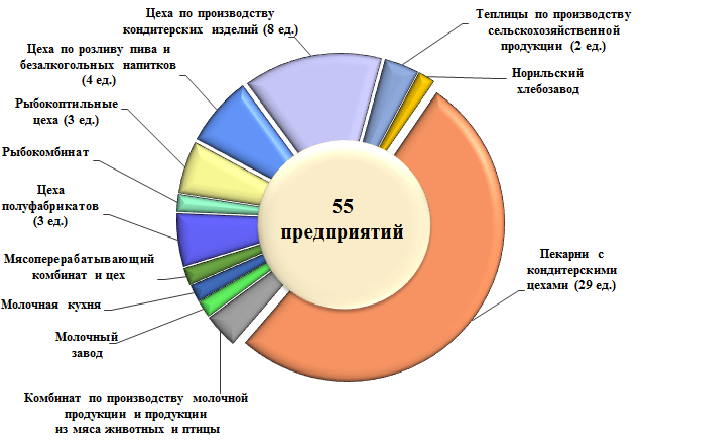 Пищевая и перерабатывающая промышленность на территории представлена 47 хозяйствующими субъектами, занятыми в производстве продуктов питания. В Норильске на отчетную дату функционирует 55 предприятий пищевой и перерабатывающей промышленности:  Местными товаропроизводителями обеспечивается весь объем потребления хлебобулочных изделий на территории, а также:около 42% молока и молочных продуктов;более 43% колбасных изделий;более 60% безалкогольных напитков;порядка 11% рыбы и рыбопродуктов;более 12% кондитерских изделий.Особой гордостью Норильска является производство уникальных мясных продуктов и деликатесов из биологически ценного мяса дикого северного оленя, рыбной продукции, основным сырьем для которой является рыба, выловленная в озерах и реках Таймыра. Данная продукция стала визитной карточкой города и за пределами Красноярского края. Таблица 67Предварительные итоги развития потребительского рынка в 2018 годуПо предварительной оценке объем оборота розничной торговли в 2018 году составит 41 530,7 млн рублей, что на 1 133,2 млн рублей (2,8%) выше аналогичного показателя по итогам предыдущего года (2017 год – 40 397,5 млн рублей.).По предварительной оценке объем оборота общественного питания в 2018 году составит 4 840,8 млн рублей, что на 234,3 млн. рублей (5,1%) выше аналогичного показателя 2017 года (4 606,5 млн рублей.).Ожидаемый в 2018 году объем платных услуг населению составит 19 387,2 млн рублей или 103,0% к уровню 2017 года (18 822,6 млн рублей).Анализ состояния торговой сети на потребительском рынке городаНа потребительском рынке по состоянию на 01.10.2018 года функционировало 752 предприятия торговли, с торговой площадью 141 842 м2 (на 01.10.2017 – 785 предприятий с общей площадью 141 647 м2).Снижение числа предприятий потребительского рынка, которое составило 4,2% связано с увеличением площадей торговых центров и комплексов современного формата, что способствует развитию на территории города потребительского рынка и услуг. Так, несмотря на снижение предприятий торговли, их общая площадь увеличилась на 195 м2. Структура торговой сети города выглядит следующим образом:Основное количество крупноформатных объектов продуктовой розницы принадлежит местным торговым операторам, которые заняли прочные позиции на потребительском рынке – это торговые сети «Подсолнух», «Жар.Птица», «Океан», «Медведь», «Материк», «Югас», «Солнечный», «777», «Мир». Торговые сети «Подсолнух» и «Жар.Птица» предлагают жителям города товары, выпускаемые под собственными товарными марками.На территории работают крупные федеральные торговые сети – «Л’Этуаль», «Эльдорадо», «DNS», «585», «Sunlight», «Спортмастер», «Kari», «Евросеть», «Связной» и др., офисы продаж операторов сотовой связи – «МТС», «Билайн», «Мегафон», «Теле 2».Также, для жителей города представлена продукция таких торговых марок, как «Yves Rocher», «Рив Гош», «Savage», «Sasch», «Милавица» «Incanto», «Gloria jeans», «Oggi», «O’stin», «Baldinini», «Вестфалика», «Tamaris», «Reebok», «Adidas» и др.Анализ состояния сети общественного питания на потребительском рынке НорильскаСеть общественного питания на 01.10.2018 года представлена 272 предприятиями общественного питания на 18 409 посадочных мест (на 01.10.2017 года – 258 предприятий на 18 077 посадочных мест), из которых:166 объектов общедоступной сети на 7 074 посадочных места;56 объектов в образовательных учреждениях на 7 735 посадочных мест;50 объектов общественного питания организаций и промышленных предприятий на 3 600 посадочных мест.В течение отчетного периода в общедоступной сети открыто 13 предприятий общественного питания на 269 посадочных места:Таблица 68Перечень открытых предприятий общественного питанияЗа отчетный период закрыто 4 предприятия общественного питания на 75 посадочных мест, а именно:в районе Центральный:закусочная «Чип и Дейл» по ул. Ленинградская, 9А на 4 посадочных места;закусочная «Лаваш» по ул. Комсомольская, 17 на 16 посадочных мест;бар «Give Me Waffle» в здании спортивно-развлекательного комплекса «Арена-Норильск» по пл. Металлургов, 10.в районе Талнах:кафе «Золотая рыбка» по ул. Рудная, 31 на 55 посадочных мест.В сеть объектов общественного питания образовательных заведений входит 56 предприятий на 7 735 посадочных мест, в том числе:50 столовых в учреждениях общего образования на 7 193 посадочных            места;6 предприятий общественного питания на 542 посадочных места в учреждениях средне-специального и высшего образования.Сеть объектов общественного питания, расположенных в учреждениях города и производственных предприятиях Группы компании ПАО «ГМК «Норильский никель», включает 50 предприятий на 3 600 посадочных мест.Анализ динамики розничных цен на потребительском рынкеДинамика средних розничных цен на основные группы продовольственных товаров в городе за 9 месяцев 2018 года в сравнении с аналогичным периодом прошлого года представлена в таблице:Таблица 69Динамика цен на потребительском рынке НорильскаСтоимость основного набора продуктов питания из 29 наименований по состоянию на 01.10.2018 года незначительно возросла (на 0,9%) по сравнению с аналогичным периодом прошлого года.Анализ динамики цен на социально значимые виды платных услуг,оказываемых населениюПо состоянию на 01.10.2018 года на потребительском рынке Норильска бытовые услуги населению оказывали 606 предприятий (503 индивидуальных предпринимателя и 103 юридических лица), в том числе: 1 государственное предприятие ГОУ «Норильский техникум промышленных технологий и сервиса»; 2 муниципальных унитарных предприятия (МУП «Специализированная служба по вопросам похоронного дела», МУП «Многофункциональный обслуживающий комплекс»);7 муниципальных бюджетных учреждений (МБУ «Дворец спорта «Арктика», МБУ «Крытый каток «Льдинка», МБУ «Стадион «Заполярник», МБУ «Лыжная база «Оль-гуль», МБУ «Крытый каток «Умка», МБУ «Спортивный комплекс «Талнах», МБУ «Ледовый дворец спорта»).Динамика средних цен на социально значимые виды услуг за 9 месяцев 2018 года в сравнении с аналогичным периодом прошлого года представлена в таблице:Таблица 70Динамика средних цен на платные услугиНаибольшее удорожание стоимости бытовых услуг на потребительском рынке города отмечено по следующим позициям:увеличились цены на услугу «пошив легкого платья» на 9,7% в связи с повышением цен в районе Талнах на 20,7%, в районе Кайеркан на 8,9%;увеличились цены на услугу «пошив мужских брюк» на 8,8%;в связи с увеличением спроса на внутренний туризм увеличилась плата за услуги проживания в санатории «Заполярье» на 8,5%.Деятельность муниципальных унитарных предприятийНа территории Норильска на 01.10.2018 года осуществляют свою деятельность 6 муниципальных унитарных предприятий:МУП «Специализированная служба по вопросам похоронного дела»;МУП Торгово-производственное объединение «ТоргСервис»;МУП «Коммунальные объединенные системы»;МУП «Норильское производственное объединение пассажирского автотранспорта»;МУП «Расчетно-кассовый центр»;МУП «Многофункциональный обслуживающий комплекс». По итогам 9 месяцев 2018 года сумма налогов, уплаченных муниципальными унитарными предприятиями, в местный бюджет составила 45 624 тыс. руб.Жилищно-коммунальное хозяйствоЖилищный фонд Норильска на 01.10.2018 составляет 4 613,0 тыс. м2 – 861 многоквартирный дом (далее – МКД), в том числе:жилых помещений – 4 333,8 тыс. м2;нежилых помещений – 279,2 тыс. м2.Снижение объема жилищного фонда по отношению к аналогичному периоду прошлого года (863 дома или 4 624,0 тыс. м2) связано с объединением в 2017 году двух МКД по адресам ул. Рудная, 29 и Рудная, 29А в один МКД с адресом ул. Рудная, 29, а также с выводом из эксплуатации в 2018 году аварийного МКД по ул. Лауреатов, 81 и выбытия по итогам инвентаризации жилых помещений по ул. Лауреатов, 55, Севастопольская, 4 и Талнахская 10А. Уровень благоустройства жилищного фонда Норильска составляет 100%.В целом структура общего количества МКД по сериям, в сравнении с аналогичным периодом 2017 года изменилась незначительно: улучшенной планировки – 469 ед. (54,5% от общего количества);серии 1-447, 1-464, индивидуальные проекты («сталинка», «хрущевка», малоэтажная застройка) – 347 ед. (40,3%);серии 1-464 Д-82 «дома гостиничного типа» – 27 ед. (3,1%);серии 1-447 «коридорного типа» – 8 ед. (0,9%);серии К-69-5 – 4 ед. (0,5%);кирпичные (п. Снежногорск) – 6 ед. (0,7%).Таблица 71 Классификация МКД по срокам эксплуатации* Пр-т Ленинский 47В, Комсомольская 40, Комсомольская 40А, Комсомольская 42А. На 01.10.2018 из общего числа жилых домов 80% оборудовано счетчиками холодной воды, 77% горячей воды и теплосчетчиками, 100% счетчиками электроэнергии.Состояние жилищного фондаВетхий жилищный фонд по состоянию на 01.10.2018 состоит из 20 МКД общей площадью жилых помещений 128,9 тыс. м2 (2,8% от общего жилищного фонда).Количество аварийного жилья, подлежащего расселению и сносу составляет 5 МКД общей площадью 33,2 тыс. м2 (около 0,7% от общего жилищного фонда), в том числе: ул. Комсомольская, д.20 (7,9 тыс. м2); ул. Лауреатов, д.31 (6,6 тыс. м2); ул. Надеждинская, д.18 (7,0 тыс. м2);ул. Шахтерская, д.18 (5,8 тыс. м2); ул. Шахтерская, д.5 (5,9 тыс. м2).На особом контроле по состоянию грунтов и несущих конструкций числится 242 жилых здания, в т.ч. в Центральном районе – 171, в районе Талнах – 64, в районе Кайеркан – 7, из них:с прогрессирующими деформациями – 13 зданий, в т.ч. в Центральном районе – 7, в районе Талнах – 6;с разрушением несущих конструкций (по материалу) – 58 зданий, в т.ч.  в Центральном районе – 50, в районе Талнах – 3, в районе Кайеркан – 5;с деформациями без дальнейшей прогрессии – 192 здания, в т.ч. в Центральном районе – 153, в районе Талнах – 34, в районе Кайеркан – 5;по состоянию грунтов оснований фундаментов – 110 зданий, в т.ч. в Центральном районе – 85, в районе Талнах – 17, в районе Кайеркан – 8.По результатам осмотра средний показатель физического износа жилищного фонда города составляет 31,1%, что на 7,9 п.п меньше результатов аналогичного периода прошлого года.Платежи населения за жилищно-коммунальные услугиЗадолженность населения по оплате за жилищно-коммунальные услуги с учетом переходящей задолженности на 01.10.2018 составила 2 545,4 млн руб., увеличившись к аналогичной дате 2017 года (2 294,2 млн руб.) на 11% или 251,2 млн руб. Уровень собираемости платежей населения за жилищно-коммунальные услуги на отчетную дату снизился относительно уровня аналогичного периода 2017 года на 1,9 п.п и составил 94,5% (34,3% платежей перечисляются безналичным путем). В целях организации работ по повышению сборов платежей населения за жилищно-коммунальные услуги управляющими организациями, проводится претензионно-исковая работа по взысканию задолженности с населения. Так, за 9 месяцев 2018 года в суд подано 13 195 исков – на сумму 631,9 млн руб., из них к взысканию признано 11 627 исков на сумму 521,3 млн руб.За этот же период управляющими организациями получена оплата по искам на общую сумму 110,5 млн руб., что составляет 21,2% от суммы исков, признанных судом к взысканию.Управляющими организациями также ведется работа с должниками за жилищно-коммунальные услуги в досудебном порядке. За 9 месяцев 2018 года заключено 2 506 соглашений-обязательств о погашении задолженности на сумму 232,9 млн руб. (оплачено 34,7% – 80,8 млн руб.).Реализация мероприятий, обеспечивающих функционирование жилищно-коммунального хозяйстваВ 2018 году на мероприятия, обеспечивающие функционирование жилищно-коммунального хозяйства в рамках муниципальных программ (далее – МП) предусмотрено финансирование в размере 1 700,2 млн руб.:Таблица 72 тыс. руб.Наибольшие расходы на отрасль жилищно-коммунального хозяйства предусмотрены программой «Реформирование и модернизация жилищно-коммунального хозяйства и повышение энергетической эффективности» (88,4%), состоящей из трех основных подпрограмм: «Развитие объектов социальной сферы, капитальный ремонт объектов коммунальной инфраструктуры и жилищного фонда», «Организация проведения ремонта многоквартирных домов» и «Энергоэффективность и развитие энергетики», в рамках которых в 2018 году запланированы средства в размере 1 503,7 млн руб.Подпрограмма «Развитие объектов социальной сферы, капитальный ремонт объектов коммунальной инфраструктуры и жилищного фонда». В рамках подпрограммы реализуются мероприятия 4-х стороннего соглашения:по модернизации и капитальному ремонту объектов коммунальной инфраструктуры:– за счет средств краевого и местного бюджетов в 2018 году предусмотрено проведение работ по замене инженерных сетей в объеме 1 281 м. п. (на 01.10.2018 произведена замена 1 119 м. п. сетей), за счет внебюджетных источников (тарифной составляющей) по замене инженерных сетей в объеме 1 568 м. п. (работы ведутся и будут выполнены в 4 квартале 2018 года);сохранению устойчивости зданий перспективного жилищного фонда:– за счет средств краевого и местного бюджетов предусмотрено проведение работ по ремонту подполий, в целях сохранения устойчивости 72-х зданий перспективного жилищного фонда. Фактического исполнения работ по состоянию на 1 октября текущего года нет в связи с длительным прохождением экспертизы достоверности сметной стоимости капитального ремонта объектов. Ожидается, что к концу 2018 года будут выполнены работы на 47 объектах перспективного жилищного фондасносу аварийных и ветхих строений:– за счет средств краевого и местного бюджетов запланировано финансирование сноса 2-х зданий по адресу: ул. Талнахская,59, корп.1, ул. Лауреатов,81. В отчетном периоде выполнен демонтаж здания по ул. Талнахская,59, корп.1, срок завершения работ по демонтажу здания по адресу ул.Лауреатов,81 – 30.11.2018 г.ремонту квартир под переселение из аварийного и ветхого жилищного фонда:– за счет средств краевого и местного бюджетов запланировано выполнение работ по ремонту 160 квартир. По состоянию на 01.10.2018 закончен ремонт 84 квартир. В связи со сложившийся экономией при заключении контрактов, к концу года ожидается выполнить ремонт 227 квартир.Подпрограмма «Организация проведения ремонта многоквартирных домов».В рамках подпрограммы за счет средств местного бюджета запланированы мероприятия:по капитальному ремонту общего имущества многоквартирных домов:– выполнение ремонта и окраски 8 фасадов домов. По состоянию на 01.10.2018 выполнены работы по ремонту и окраске 17 065 кв. м. (78,2% от плана) фасадов зданий 5 домов. В связи с несостоявшимися конкурсами по отбору подрядных организаций на выполнение работ, на трех объектах в текущем году работы выполнены не будут;– замена междуэтажных, цокольных, чердачных деревянных перекрытий. Запланировано проведение работ по замене 7 перекрытий в квартирах. На отчетную дату фактически работы выполнены в одной квартире (14,2%), в остальных квартирах произведены демонтажные работы, завершение работ ожидается в 4-ом квартале 2018 года.– ремонт металлической кровли 13-ти МКД. Работы ведутся на всех объектах, за исключением 4-х МКД по причине несостоявшихся конкурсов по отбору подрядных организаций на выполнение работ;– ремонт мягкой кровли 8-ми МКД. По состоянию на 01.10.2018 работы выполнены на 100% на 4-х объектах. В связи с длительной процедурой прохождения экспертизы ПСД на 4 МКД в текущем году работы проводиться не будут.– ремонт несущих конструкций нулевых циклов в целях сохранения устойчивости 2-х домов. По состоянию на 01.10.2018 работы выполнены.– восстановление 1 360 аварийных участков аварийных участков наружных стен МКД. На отчетную дату работы выполнены на 90% (1 214 шт.) участков.– капитальный ремонт и замена 61-го лифта в 19 МКД. По состоянию на 01.10.2018 работы выполнены на 100%. – проектные работы: на ремонт системы пожарной сигнализации домов (4 проекта), на замену междуэтажных, цокольных, чердачных деревянных перекрытий (1 проект), на ремонт металлической кровли домов (15 проектов), на ремонт системы теплоснабжения домов (14 проектов), на замену, капитальный ремонт, модернизацию лифтов (21 проект), на ремонт фасада (1 проект).  Срок завершения работ 4-ый квартал 2018 года.– ремонт системы теплоснабжения и водоснабжения на 8-х домах общим объемом 20 112 м. п. Работы ведутся на всех объектах, за исключением 3-х (не состоялись конкурсы по отбору подрядных организаций). Срок завершения работ 4-ый квартал 2018 года.– работы по установке 69 пластинчатых теплообменников для перехода на закрытую схему горячего водоснабжения в 51 доме. Работы на объектах осуществляются, за исключением 20-ти объектов – 27 теплообменников (на 15 объектах – не состоялись конкурсы по отбору подрядных организаций, на 5 объектах отсутствует техническая возможность проведения работ).ремонту муниципальных квартир в многоквартирных домах:– за счет средств краевого и местного бюджетов запланирован ремонт 30-ти муниципальных квартир. По состоянию на 01.10.2018 закончен ремонт 12 квартир. В результате экономии, к концу года согласно заключенным муниципальным контрактам ожидается выполнить ремонт 52-х квартир (в т. ч. 18-ти квартир для детей-сирот).взносы на капитальный ремонт общего имущества многоквартирных домов за муниципальные помещения в многоквартирных домах – исполнение обязанностей муниципального образования город Норильск по уплате взносов на капитальный ремонт, как собственника муниципальных жилых и нежилых помещений.Подпрограмма «Энергоэффективность и развитие энергетики».В рамках подпрограммы реализуются следующие мероприятия:создание условий для обеспечения энергосбережения и повышения энергетической эффективности в бюджетном секторе, в рамках которого за счет средств местного бюджета в отчетном году в соответствии с действующим законодательством актуализована схема теплоснабжения, произведена замена 4 из 5 запланированных приборов учета энергоресурсов на объектах Управления общего и дошкольного образования Администрации города Норильска, запланирована замена 2 485 единиц неэффективного осветительного оборудования на современные светодиодные светильники (на 01.10.2018 заменено 2 154 ед.). создание условий для обеспечения энергосбережения и повышения энергетической эффективности в жилищном фонде, в рамках которого: за счет средств местного бюджета: - производится возмещение затрат нанимателям муниципального жилищного фонда за самостоятельно установленные приборы учета электрической энергии, горячего и холодного водоснабжения в многоквартирных домах. За отчетную дату нанимателями установлено 280 индивидуальных приборов учета ресурсов (электрическая энергия – 36 шт., холодная и горячая вода – 244 шт.). По итогам года планируется возместить установку 340 приборов учета;- осуществляется установка индивидуальных приборов учета (ИПУ) электрической энергии, холодной, горячей воды нанимателям муниципального жилищного фонда в МКД. На отчетную дату установлено 110 ИПУ. Ожидаемое исполнение за 2018 год – 4 280 ИПУ.- производится возмещение затрат, связанных с установкой общедомовых приборов учета тепловой энергии и холодного водоснабжения в многоквартирных домах. за счет средств внебюджетных источников (средства предприятий ЖКХ) предусмотрено:- утепление контура жилых зданий, замена дверных, оконных блоков;- установка антивандальных и энергосберегающих светильников на объектах жилищного фонда и в местах общего пользования;- модернизация схемы внутридомового освещения;- ремонт изоляции трубопроводов в подвальных помещениях;- модернизация схемы наружного дворового освещения;- установка балансировочных вентилей и запорно-регулирующей арматуры.Также по отрасли жилищно-коммунальное хозяйство предусмотрены мероприятия: – «Ремонт дворовых территорий многоквартирных домов, проездов к дворовым территориям многоквартирных домов» за счет средств местного бюджета на общую сумму 14,7 млн руб. Выполнен ремонт покрытия дворовых территорий на площади 25,6 тыс. м2.– «Благоустройство дворовых территорий» (23 дворовые территории) за счет средств бюджетов всех уровней, средств заинтересованных лиц (средства собственников), а также внебюджетных средств (тарифной составляющей) на общую сумму 41,2 млн руб. По состоянию на 01.10.2018 проведены следующие работы:асфальтировка придомовой территории 10,4 тыс. м2; установка 3 дворовых светильника; установка 23 скамеек; установка 24 урн.Распределение жилых помещенийнуждающимся в улучшении жилищных условийКоличество свободных жилых помещений на 01.10.2018 составило 1 758 ед. (+190 помещений к аналогичному периоду 2017 года). Увеличение произошло за счет квартир, не подлежащих повторному заселению в связи с их расположением в МКД, признанных аварийными и подлежащими сносу:р-н Кайеркан, ул. Шахтерская, 5, ул. Шахтерская, 18, ул. Надеждинская, 18;р-н Центральный, ул. Лауреатов, 31.Ожидается, что к концу 2018 года количество свободных жилых помещений составит 1 843 ед., что на 349 ед. выше, чем по состоянию на начало года.Поступление жилых помещений в муниципальный жилищный фонд осуществляется за счет:реализации мероприятий по переселению граждан из районов Крайнего Севера;изъятия жилых помещений по решению суда;освобождения в связи со смертью одиноко проживающих нанимателей. Таблица 73Динамика движения жилищного фонда за отчетный периодНа 01.10.2018 года количество семей, подлежащих переселению из аварийных домов составляет 915 ед.За 9 месяцев 2018 года переселено 55 семей, в том числе: нанимателей по договорам социального найма – 32 семьи; собственников по договорам мены – 15 семей, 8 семьям было произведено возмещение расходов за изымаемое жилое помещение. К концу 2018 года планируется переселить еще 32 семьи.На учете в качестве нуждающихся в предоставлении жилых помещений по договорам социального найма (без учета жителей аварийных домов) на 01.10.2018 состоит 338 семей, что незначительно (1,2%) выше показателя аналогичной даты прошлого года (на 01.10.2017 – 334 семьи). Из их числа жилые помещения были предоставлены 31 семье, а 27 семей, состоящих на учете, утратили основания для получения жилых помещений.За 9 месяцев 2018 года предоставлено 951 жилое помещение. К концу года планируется предоставить 1 231 помещение.Автодороги и транспортСуществующая сеть автомобильных дорог Норильска действует автономно от общей сети автомобильных дорог страны, отсутствуют дороги круглогодичного действия, обеспечивающие автотранспортное сообщение города с административным центром Красноярского края, а также другими регионами Российской Федерации. Это обусловлено особенностями географического положения и природно-климатических условий территории. Дорожное хозяйствоВ улично-дорожную сеть Норильска входят:158,4 километра автодорог, отнесенных к III технической категории с усовершенствованным типом покрытия;132,0 километра линий наружного освещения; 22 автодорожных моста и путепровода; 184 водопропускные трубы.Таблица 74 Автомобильные дороги общего пользования местного значения по территориальному принципуПо состоянию на 01.10.2018 года протяженность автомобильных дорог увеличилась по отношению к аналогичной дате 2017 года на 4,4 км и составила 158,4 км, что обусловлено:завершением I этапа строительства Северной объездной дороги, призванной разгрузить улично-дорожную сеть города от проезда большегрузного транспорта, сделать ее более безопасной для жителей и продлить срок службы асфальтобетонного покрытия;корректировкой перечня автомобильных дорог общего пользования местного значения (утв. расп. Администрации г. Норильска от 18.09.2018 № 4949).Сеть межрайонных автомобильных дорог, расположенных на территории города включает автомобильные дороги: Норильск-Талнах, юго-восточный въезд в город Норильск, подъезд к жилому образованию Оганер, подъезд к гидропорту Валек и объездные автодороги, а также дорогу Норильск-ст. Алыкель, являющейся связующим звеном города с аэропортом и районом Кайеркан, а через федеральную дорогу транспортно связывает Алыкель с городом Дудинка с речным и морским портом на реке Енисей. Обеспечение сохранности, развитие и модернизация сети автомобильных дорог общего пользования местного значения города Норильска осуществляется в рамках реализации мероприятий муниципальной программы «Развитие транспортной системы» (далее – программа), включающей в себя две основные подпрограммы – «Дорожное хозяйство» и «Повышение безопасности дорожного движения на автомобильных дорогах общего пользования местного значения», на реализацию которых в 2018 году запланированы средства в размере 2 104 224,2 тыс. руб.1) Подпрограмма «Дорожное хозяйство» – запланированное финансирование – 2 083 318,7 тыс. руб.В отчетном периоде в рамках подпрограммы выполнялись следующие основные мероприятия:– содержание дорожного хозяйства, включающее содержание улично-дорожной сети и автомобильных дорог, систем видеонаблюдения, линий наружного освещения, техническое обслуживание трансформаторных подстанций и т.п.;– ремонт улично-дорожной сети и автомобильных дорог, в рамках которого за отчетный период текущего года произведен ремонт асфальтобетонного покрытия автомобильных дорог на площади 86,4 тыс. м2; – ремонт автодороги Норильск-Талнах. На участке 9,2 км дороги выполнены работы по устройству 8 водопропускных труб, основанию из щебня, нижнего и верхнего слоя покрытия, отсыпке обочин, устройству примыканий и заездных карманов автобусных остановок (19 шт.). Работы на автодороге будут продолжены в следующем году;– ремонт участка Юго-западной объездной дороги. Выполнен ремонт 4 водопропускных труб, основания и покрытия дорожной одежды, обустроено 2 остановки. Осуществленные работы позволили привести участок дороги в нормативное состояние;– строительство автодорожного моста через вторую протоку р. Норильской, которое будет продолжено в 2019 году;– ремонт тротуаров и бортовых камней на участках по улицам: Мира, Красноярская, Пушкина, Талнахская, Строителей, Энтузиастов, Диксона, Первопроходцев, Рудная. Покрытия тротуаров отремонтированы на площади порядка 6,8 тыс. м2, общая протяженность отремонтированных бортовых камней составила 3,22 км;– ремонт дворовых территорий и подъездов к ним на площади 29,9 тыс. м2; – произведено устройство 13 искусственных неровностей на участках улично-дорожной сети, а также 8 опор недостающего освещения на участках автодороги Норильск-Алыкель.– обустроено 8 остановочных площадок с автопавильонами;– проектно-изыскательские работы на автодорожный мост и туманозащитное сооружение на Юго-западной объездной дороге, а также мост через напорные водопроводы на ул. Октябрьской; Разработана проекто-сметная документация (ПСД) на ремонт двух светофорных объектов. До конца текущего года ожидается выполнение проектно-изыскательских работ на трех участках автодороги Норильск-Талнах, разработка ПСД на мост через концентратопровод на ул. Дудинской и на устройство светофорных объектов на двух перекрестах города, а также выполнение инженерно-геологических изысканий для разработки ПСД на реконструкцию моста через р. Наледная;– мероприятия по содержанию праздничной иллюминации, архитектурной подсветки и световых композиций.2) Подпрограмма «Повышение безопасности дорожного движения на автомобильных дорогах общего пользования местного значения» – запланированное финансирование – 20 905,5 тыс. руб.В рамках подпрограммы в отчетном периоде выполнены работы по:обустройству перекрестка по ул. Рудная и ул. Федоровского района Талнах;ремонту светофорного объекта по ул. Надеждинская и ул. Шахтерская района Кайеркан;устранению предписаний контрольных органов (приведение в соответствие с законодательством дорожных знаков, уличной разметки и т.п.).Кроме того, в текущем году, за счет средств федерального бюджета и средств градообразующего предприятия завершен третий этап масштабной реконструкции аэропорта «Норильск», которая была начата еще в 2013 году. Реконструкция включила в себя ремонт взлетно-посадочной полосы, который был проведен в течение трех летних сезонов (2016-2018 гг.) в условиях работающего аэропорта. Это уникальный опыт в российской и международной практике, реализованный в установленные сроки и с высочайшим качеством. Третий этап реконструкции стал пиковым по объему ремонтных работ. Кроме того, этот этап стал самым сложным с точки зрения выполнения полетов: был задействован укороченный участок полосы, самолеты и пассажиры обслуживались на временной площадке.Отдельно стоит отметить проблему транспортной доступности поселка Снежногорск, не имеющего наземного сообщения с другими районами города. Вертолетные рейсы являются единственным видом круглогодичного сообщения между городом Норильском и п. Снежногорск, посредством которого осуществляется доставка грузов, в том числе продуктов питания, почтовой корреспонденции, пенсий. В среднем в год по маршруту Норильск-Снежногорск-Норильск перевозится порядка 2800 чел. Данный маршрут выполняет важную социально-значимую роль, не имеет альтернативы и востребован всеми жителями поселка Снежногорск, поскольку это единственная возможность получить различные виды квалифицированной медицинской помощи, профессиональное образование, выехать в другие регионы Российской Федерации. В 2018 году планом перевозок предусматривается 94 рейса.Регулярные пассажирские перевозки автомобильным транспортомГородской пассажирский автомобильный транспорт общего пользования занимает ведущее место в обеспечении транспортного обслуживания населения. Муниципалитет имеет развитую маршрутную сеть общественного автомобильного транспорта и отработанную систему организации пассажирских перевозок в сложных климатических условиях в зимний период, когда при закрытии межрайонных трасс для всех видов транспорта, движение автобусов осуществляется организованными колоннами.По состоянию на 01.10.2018 на территории организовано регулярное автобусное сообщение по 18 муниципальным маршрутам с протяженностью 319,4 км и средним расстоянием между автобусными остановками 350-450 м.На ряду с МУП «НПОПАТ» автомобильные перевозки осуществляют 4 юридических лица и 3 индивидуальных предпринимателя. Работа организована на основании выданных лицензий и заключенных с перевозчиками договоров, по результатам проведенных открытых конкурсов. Основной эксплуатируемой маркой автобусов у коммерческих перевозчиков является ПАЗ (различных модификаций).В отношении осуществления пассажирских перевозок на территории ключевой проблемой транспортной системы последних лет является отсутствие на рынке труда необходимого количества водителей, имеющих категорию D.Всего на территории города за 9 месяцев 2018 года пассажиропоток общественного транспорта составил 14 248,6 тыс. человек, в том числе муниципальных перевозок 10 665,0 тыс. человек (74,8% от общего пассажиропотока). По состоянию на 01.10.2018 года на балансе МУП «НПОПАТ» состоит                     247 автобусов, из них 96 имеют 100% амортизационный износ (эксплуатируются свыше 7 лет). Ежедневно по муниципальному маршруту для работы по плану используется 145 автобусов. Активную конкуренцию в перевозке пассажиров составляют легковые такси, услугами которых пользуются многие жители Норильска. Таблица 75Количество автотранспортных средств на территории НорильскаВсего на территории города зарегистрировано 41 746 ед. автотранспортного средства, в том числе у населения 36 894 ед. (88,4%):В течении 9 месяцев 2018 года в сравнении аналогичным периодом прошлого года наблюдается тенденция роста общего количества автомобильного транспорта на 1,4% (+566 ед. в абсолютном выражении), среди которого преимущественную позицию занимают легковые автомобили (82,1%).Благоустройство территории Формирование благоприятной и комфортной среды жизнедеятельности на территории города Норильска является одной из приоритетных задач органов местного самоуправления.Комфортность проживания населения определяется, в частности уровнем благоустройства города: наличием организованных мест для массового отдыха людей (скверы, парки, бульвары, площади), искусственного освещения и иллюминации, обустройством детских игровых и спортивных площадок для физического, психологического и социального развития детей, озеленения города и прочих факторов.Основные мероприятий по благоустройству территории реализуются в рамках муниципальной программы «Благоустройство территории». По итогам 9 месяцев 2018 года кассовое исполнение программы составило 87 127,8 тыс. руб. (35,8% от годового плана – 243 426,5 тыс. руб.), в том числе:Содержание объектов внешнего благоустройства на сумму 22 141,7 тыс. руб. (61,6% от годового плана – 35 928,4 тыс. руб.).В рамках реализации мероприятий по содержанию объектов внешнего благоустройства в течении отчетного периода выполнялись следующие работы: уборка территории города от мусора и снега; организация круглосуточного видеонаблюдения за объектами внешнего благоустройства; осмотр, содержание и демонтаж детских игровых и спортивных площадок;энергоснабжение и техническое обслуживание объектов благоустройства; ремонт малых архитектурных форм; изготовление информационных табличек и пр. Мероприятия по благоустройству и озеленению на сумму 64 986,1 тыс. руб. (31,3% от годового плана 207 498,1 тыс. руб.).За отчетный период выполнены работы по ликвидации несанкционированных свалок на земельных участках, расположенных в районе Центральный общей площадью 10 450 м2.  С целью благоустройства территории города были выполнены мероприятия по: поставке хозяйственного инвентаря, искусственных цветов и изготовление металлических вазонов;изготовлению печатной продукции, табличек («Правила эксплуатации детской игровой площадки», «Детская игровая площадка не принята в эксплуатацию» и пр.), конструкций наглядной агитации; устройству фонтана (в районе Талнах на центральной площади), поребриков, радиооборудования; окраске и ремонту железобетонных и газонных бордюров; световому оформлению объектов и восстановление световых композиций; поставке и изготовлению малых архитектурных форм, контейнеров и пр.;ремонту Памятников «Полякам, погибшим во время сталинских репрессий», «Палатка Первым» и «Последние врата», а также парка отдыха «Набережная реки Талнахская»;благоустройству мемориала «Норильская Голгофа», сквера «Пушкинский» и сквера в районе Талнах по ул. Космонавтов 17-23;обустройству 6 детских игровых площадок, в том числе:появилась новая игровая зона во дворе дома № 23 по ул. Набережная Урванцева, площадью 320 кв. м., оборудованная современным игровым комплексом с безопасным резиновым покрытием;во дворе дома № 33 на улице Набережная Урванцева установлено современное игровое оборудование – игровой комплекс с покрытием из резиновой крошки, с детским кораблем, поездом-экспресс, деревом знаний, спортивными элементами, каруселями и домиком-беседкой; обустроена детская площадка по адресу: ул. Б. Хмельницкого, д. 1, установлен детский игровой комплекс, качели двойные и укладка покрытия из резиновой крошки;обустроена детская площадка по адресу: ул. Комсомольская, д. 30, установлено 2 игровых комплекса, детский игровой комплекс в виде поезда, домик-беседка, карусель, дерево знаний и качели двойные и укладка покрытия из резиновой крошки;обустроена детская площадка по адресу: ул. Орджоникидзе, д.10 В, установлен детский игровой, а также детский спортивный комплекс, домик-беседка, карусель, качели двойные и укладка покрытия из резиновой крошки;доукомплектована детским игровым комплексом в виде корабля и детским игровым комплексом в виде маленького кораблика для детей с ограниченными физическими возможностями, детская игровая площадка на территории места массового отдыха населения в районе Ленинского проспекта, 37, благоустроенное в 2017 году в рамках муниципальной программы «Формирование современной городской среды».Также обустроено место отдыха в районе ул. Нансена, д. 52 с детской игровой площадкой, на которой установлен детский игровой комплекс, карусель и локомотив с вагончиком.В 2018 году продолжена реализация муниципальной программы «Формирование современной городской среды». Ее уникальность заключается в непосредственном участии граждан в формировании перечня объектов, подлежащих благоустройству. Принять участие в отборе могли все желающие, направив заявление по отбору общественных территорий, подлежащих благоустройству в адрес Управления городского хозяйства Администрации города Норильска.Наиболее приоритетные объекты были определены по итогам общественного опроса, который проводился в день выборов Президента Российской Федерации – 18 марта 2018 года. Всего в опросе приняло участие порядка 7,5 тыс. человек. В рамках реализации муниципальных программ благоустроено:23 дворовые территории;общественная территория в районе ул. Озерная, 15а в ж/о Оганер – на территории проведена асфальтировка, укладка резинового покрытия, установка двух игровых комплексов, создание и установка топиар-фигур и массивных фигур в виде мультипликационных героев. Площадь зоны отдыха по завершении строительства превысила четыре тысячи квадратных метров.В рамках реализации программы «5 шагов благоустройства повседневности» продолжается реализация масштабного проекта по благоустройству набережной, прилегающей к озеру «Долгое». К 65-ти летнему юбилею Большого Норильска, на территории от улицы Комсомольской в сторону озера «Долгое», на месте бывшего пустыря на 13 тысячах квадратных метров расположилась парковая зона с бетонными дорожками, площадками, ярким наружным освещением и различными арт-объектами. Для детей установлен игровой комплекс. Малые архитектурные формы для детских игровых площадок, скамейки и вазоны уже красуются на своих местах. Газоны частично покрыты искусственной травой, частично будут засеяны, чтобы к следующему году сравнить результат – что перезимовало лучше, живая трава или искусственная. До конца текущего года запланировано доустройство бетонных дорожек и монтаж ограждения.Кроме того, в рамках работ по озеленению города 15 сентября 2018 года был проведен общегородской субботник, в котором приняло участие 1 384 человек, таким образом на газонах города высажено около 2 963 кустарников, завезено 4 473 куб. м. грунта. А также были выполнены мероприятия по озеленению – посеву семян многолетних трав на территории парка отдыха «Комсомольский» на площади                4 108 м2.Охрана окружающей средыОдной из экологических проблем Норильска является отсутствие мусоросжигающих заводов, либо перерабатывающего производства, в связи с этим мусор складируется на 2 свалках-полигонах отходов, расположенных: в Центральном районе ООО «Стройбытсервис» и в районе Талнах ООО «Байкал-2000». За 9 месяцев 2018 года на свалках-полигонах размещено 341,2 тыс. м3 твердых коммунальных отходов. К концу текущего года планируется разместить 486,5 тыс. м3 твердых коммунальных отходов.Таблица 76По информации МУП «КОС» за 9 месяцев 2018 года через очистные сооружения города пропущено 18 549,5 тыс. м3 сточных вод.Таблица 77 Состояние атмосферного воздуха определяется, главным образом, объемами выбросов предприятиями и подразделениями ПАО «ГМК «Норильский никель», а также метеорологическими и климатогеографическими особенностями территории.Согласно информации о результатах лабораторных исследований качества атмосферного воздуха селитебной (жилой) зоны управлением Федеральной службы по надзору в сфере защиты прав потребителей и благополучия человека по Красноярскому краю, в Норильске за 9 месяцев 2018 года произведен отбор: 533 проб диоксида серы, превышение предельно-допустимых концентраций (далее – ПДК) составило в 15,8%;365 проб на содержание оксида меди, превышение ПДК отмечено в 0,5%;365 проб на содержание аэрозолей металлов никеля, превышение ПДК не выявлено.Таблица 78Передвижная экологическая лаборатория Заполярного филиала на постоянной основе осуществляет производственный контроль: отбирает пробы атмосферного воздуха, анализирует их и при превышении ПДК передает информацию на предприятие, где вводится ограничительный режим. Также, в последние годы Заполярный филиал тесно сотрудничает с Росгидрометом, что позволяет раз в сутки получать прогноз о наступлении неблагоприятных метеорологических условий и возможном загрязнении атмосферного воздуха. Отдельно стоит отметить масштабные природоохранные проекты «Норильского никеля», направленные на кардинальное улучшение экологической ситуации в регионе:на территории начата реализация крупнейшей экологической инициативы Компании, «Серного проекта», стоимостью порядка 2,2 млрд $. Его реализация позволит снизить выбросы диоксида серы на 75% (до 337 тыс. тонн в год), что обеспечит жилой зоне Норильска стабильное экологическое благополучие даже при неблагоприятных метеорологических условиях. Проект предусматривает большой комплекс работ на двух металлургических заводах Заполярного филиала: на Медном заводе будет закрыта часть «вредного» производства – конвертерного передела, а на Надеждинском заводе (далее – НМЗ) будет сосредоточено производство черновой меди. Завершающим этапом «Серного проекта» будет строительство на НМЗ нового агрегата непрерывного конвертирования медных штейнов, выбросы которого также пойдут на производство серной кислоты, а также строительство установки по утилизации – из уловленного сернистого газа;во II квартале 2018 года Заполярный филиал приступил к реализации проекта по строительству современного полигона для промышленных отходов на территории хвостохранилища НМЗ в 1,7 км от дороги Норильск-Алыкель с новейшим мусоросжигающим мини-заводом, стоимостью более 2 млрд руб. Завершение строительства планируется в III квартале 2020 года, со сроком эксплуатации – 30 лет. Площадь полигона для размещения производственных отходов составит 45 гектаров;в рамках принятого в 2017 году Норникелем трехлетнего плана по ликвидации накопленных промышленных отходов, Заполярный филиал продолжает проводить работы по очистке прилегающей к НМЗ территории. Мероприятиями плана предусматривается строительство противофильтрационных ограждений, для предотвращения загрязнения территории в будущем, а также мониторинг экосистемы рек вблизи НМЗ с регулярным отбором проб и определением воздействия на биосреду.	По решению руководства «Норильского никеля» с мая по август текущего года, Надеждинский металлургический и Медный заводы в период неблагоприятных метеорологических условий усиливают мероприятия, направленные на снижение выбросов вплоть до полной остановки плавильных агрегатов до восьми часов. 	Кроме того, в рамках экологической акции, приуроченной к Всемирному дню охраны окружающей среды, 3 июня 2018 года на 60 минут были приостановлены плавильные цеха НМЗ, за это время были снижены объемы выбросов в атмосферу, а также потребление кислорода и природного газа на 105 и 21,7 тыс. м2 соответственно.Администрацией города Норильска совместно с руководством Заполярного филиала продолжается реализация мероприятий по благоустройству и улучшению санитарного состояния территорий общего пользования. На субботнике, 30 июня, при участии 8 тыс. человек и помощи 300 единиц техники, на свалках-полигонах было размещено около 1,5 тыс. м3 отходов.15 сентября в общегородском субботнике по озеленению приняли участие         1 384 человека. На газонах Норильска высажено около 2 963 кустарников и завезено 4 473 м3 грунта.Криминогенная обстановкаОбщая характеристика обстановкиПо итогам 9 месяцев 2018 года общее количество зарегистрированных преступлений снизилось на 11,8% и составило 1 380 ед. против 1 564 ед. совершенных за 3 квартала 2017 года. Тяжкие и особо тяжкие преступления снизились незначительно на 0,6% (с 360 до 358 ед.).Анализ оперативной обстановки в отчетном периоде указывает на положительную динамику снижения по отношению к аналогичному периоду основных видов преступлений.За отчетный период общая раскрываемость преступлений составила – 75,9% (9 месяцев 2017 года – 73,0%).По таким видам, как тяжкие и особо тяжкие преступления, а также кражи автомобильного и мотоциклетного транспорта, вымогательства, дорожно-транспортные происшествия (ДТП) со смертельным исходом – раскрываемость составила 100%.В целом, эффективность работы по раскрытию преступлений по итогам девяти месяцев 2018 года является лучшей среди крупных ОВД Красноярского края и значительно превышает среднекраевые результаты.Принципиальной задачей остается борьба с преступлениями в экономической сфере, их количество увеличилось по отношению к аналогичному периоду прошлого года на 68,8% (с 48 до 81).Социально-демографическая характеристика преступности и организация профилактической работыВозрастная категория лиц, совершивших преступления, %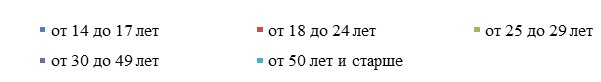 В сравнении с аналогичным периодом прошлого года возрастная структура категории лиц, совершивших преступления осталась без изменений – 54,2% преступлений совершено лицами в возрасте от 30 до 49 лет. Из общего числа выявленных лиц, совершивших преступления – 83,5% приходится на мужчин и 16,5% – на женщин, что соответствует сопоставимому периоду прошлого года.В целях предупреждения правонарушений несовершеннолетних и в их отношении на территории города в отчетном периоде проведено:– 5 оперативно-профилактических мероприятия;– 251 профилактический рейд, в том числе с участием представителей органов и учреждений системы профилактики.Продолжена индивидуальная профилактическая работа с подростками, состоящими на учете и родителями, оказывающими отрицательное влияние на своих несовершеннолетних детей. За неисполнение обязанностей по содержанию, воспитанию, обучению, защите прав и интересов несовершеннолетних к административной ответственности привлечено 167 родителей и законных представителей.В рамках проекта «Гвардейский контроль» совместно с активистами «Молодой гвардии» проведен рейд по пресечению незаконной продажи алкоголя. Главная задача мероприятия – предупреждение фактов продажи в павильонах алкоголя и табачной продукции подросткам.В рамках операции «Формальник» проводились мероприятия, направленные на выявление и профилактику совершения правонарушений ранее судимыми лицами, в том числе, находящимися под административным надзором либо формально подпадающими под надзор.На постоянной основе проводится целенаправленная работа по контролю за оборотом оружия и взрывчатых веществ (оперативно-профилактические мероприятия «Арсенал»).В сентябре проводилось профилактическое мероприятие «Нелегал». Основная цель мероприятия – выявление иностранных граждан и лиц без гражданства, пребывающих и осуществляющих трудовую деятельность с нарушением требований миграционного законодательства. Кроме того, стражи порядка проводили проверки по фактам фиктивной регистрации иностранных граждан и лиц без гражданства по месту жительства и месту пребывания. Состояние преступности на улицах и в общественных местахНа постоянной основе сотрудниками полиции ведется активная работа по применению мер административного воздействия к лицам, нарушающим правопорядок, что является действенной профилактической мерой. В текущем периоде к административной ответственности за потребление алкогольной продукции и появление в состоянии алкогольного опьянения в общественных местах привлечено 1 863 человека.В течение отчетного периода комплексно решались вопросы обеспечения правопорядка в общественных местах и на улицах города. Было проведено 20 инициативных рейдовых мероприятий «Улица», в которых задействовали 200 сотрудников. В результате принятых мер, количество преступлений, совершенных в общественных местах города сократилось на 16,2% и составило 392 происшествия (9 мес. 2017 – 468).Противодействие незаконному обороту наркотиковЗа 9 месяцев текущего года в сфере незаконного оборота наркотических средств выявлено 269 преступлений (+3,5%; 9 мес. 2017 года – 260):окончено расследование 215 преступлений, связанных с незаконным оборотом наркотических средств (+40,5%; 9 мес. 2017 года – 153);к уголовной ответственности привлечено 95 граждан (+30,1%; 9 мес. 2017 года – 73).По итогам 9 месяцев текущего периода пресечена деятельность 7-ми организованных преступных групп, осуществлявших деятельность в сфере сбыта и распространения наркотических средств путем закладок и размещения информации в сети Интернет. Пресечено 3 преступления, связанных с контрабандой сильнодействующих веществ из-за рубежа и функционирование 3-х наркопритонов.На плановой основе, проведено 1 168 информационно-пропагандистских мероприятий, профилактических лекций и бесед по предупреждению распространения наркомании, в том числе 98 из них совместно с представителями образовательных организаций и учреждений здравоохранения.Обеспечение безопасности дорожного движенияЗа 9 месяцев 2018 года в отношении участников дорожного движения за различные нарушения правил дорожного движения составлено более 15 тыс. административных материалов, из них наиболее распространенными нарушениями являются такие, как:непредставление преимущества пешеходам;нарушение правил перевозки детей;управление транспортом в состоянии опьянения и отказ от медицинского освидетельствования;выезд на полосу встречного движения.Учитывая актуальность и значимость данной проблемы, в течение 9 месяцев в сфере безопасности дорожного движения проведено 53 оперативно-профилактических мероприятия («Нетрезвый водитель», «Скорость – встречная полоса», «Пешеход – пешеходный переход», «Несовершеннолетний правонарушитель» и д.р.).С целью формирования негативного отношения населения к правонарушениям в сфере дорожного движения, предупреждения опасного поведения участников дорожного движения продолжена информационная работа с использованием средств массовой информации.В течение отчетного периода по данной тематике в СМИ было опубликовано 745 материалов, в том числе 95 – по предупреждению и профилактике детского дорожно-транспортного травматизма, 208 материалов – с мест проведения различных оперативно-профилактических мероприятий.Кроме того, в образовательных учреждениях города было проведено 395 лекции и практических занятий по основам ПДД и соблюдениям мер безопасности.По вопросам дорожного надзора к административной ответственности привлечено 2 юридических и 14 должностных лиц. Выявлено 82 недостатка улично-дорожной сети. Балансодержателям и дорожно-коммунальным организациям выдано 43 предписания на их устранение.Принятые комплексные меры позволили снизить количество дорожно-транспортных происшествий на 18,6% (со 140 до 114), в том числе с участием детей              (-17,4%; с 23 до 19), а также погибших и травмированных в них людей (-60%; с 10 до 4 и -20,6%; со 199 до 158 соответственно).Противопожарная обстановка на территорииЗа 9 месяцев 2018 года количество пожаров в Норильске снизилось на 19,0% по сравнению с аналогичным периодом 2017 года и составило 124 случая (за 9 мес. 2017 года – 153 ед.). В результате пожаров травмы получили 13 человек, что ниже показателя сопоставимого периода прошлого года на 38,1% (за 9 мес. 2017 года – 21 человек), погибло – 5 человек, что ниже аналогичного периода прошлого года на 4 человека. При этом количество спасенных людей при пожарах составило 498 человек (9 мес. 2017 года – 681 человек). Материальный ущерб от пожаров составил 2 745,9 тыс. рублей, что почти в 4 раза превышает показатель аналогичного периода прошлого года (9 мес. 2017 года – 699,4 тыс. рублей).По итогам 9 месяцев был зарегистрирован 151 выезд пожарных подразделений на ликвидацию возгораний, что на 43 случая или 22,2% меньше, чем в сопоставимом периоде 2017 года.Наибольшее количество пожаров зарегистрировано в жилом секторе (75%) и в автомобилях (18%). Главной причиной возникновения пожаров по-прежнему остаются причины, связанные с деятельностью человека. Основными причинами являются: неосторожное обращение с огнем – 47, нарушение правил устройства и эксплуатация электрооборудования – 41, неисправность систем, узлов и механизмов транспортного средства – 15, поджоги – 11, прочее – 10.В целях обеспечения пожарной безопасности на территории города:проводится профилактическая работа с населением по мерам пожарной безопасности в период отопительного сезона, используя в полном объеме средства массовой информации (печатные издания, радио, ТВ, информационные табло, интернет и агитационные материалы);реализуются проверки противопожарного состояния объектов с маломобильными группами населения, круглосуточным пребыванием людей, образовательных учреждений и объектов здравоохранения;особое внимание уделяется на противопожарное состояние жилого сектора, в частности общежитий, домов гостиничного типа и жилых домов повышенной этажности;  проводится планомерная работа по противопожарной пропаганде среди воспитанников детских дошкольных и учащихся образовательных учреждений, учебные заведения обеспечиваются средствами наглядной агитации на противопожарную тематику;привлекаются к работе учреждения социальной защиты населения и здравоохранения для проведения инструктажей о мерах пожарной безопасности. Проверяются знания действий в случае возникновения пожара, пользования первичными средствами пожаротушения;под особым контролем находятся объекты торговли, осуществляющие реализацию пиротехнических изделий.И.о. начальника Управления экономикиАдминистрации города Норильска	                                                   И.А. Урсакий№ п/пПоказатель9 месяцев9 месяцевФактОценкаТемп роста, %Темп роста, %№ п/пПоказатель2017 г.2018 г.2017 г.2018 г.9 мес. 2018/20172018/20171.Объем отгруженных товаров собственного производства (выполненных работ и услуг собственными силами), млрд руб.416,3568,7598,6720,7136,6%120,4% -удельный вес ЗФ ПАО «ГМК 
«Норильский никель» в общем 
объеме отгруженной продукции, %71,6%75,4%74,0%75,8% + 3,8 п. п. + 1,8 п. п.2.Объем реализации товаров и услуг для конечного потребителя, млрд руб. в т.ч.:47,949,263,865,7102,7%103,0% -оборот розничной торговли 1)30,331,140,441,5102,6%102,7% -оборот общественного питания 1)3,53,64,64,8102,9%104,3% -объем платных услуг населению 1)14,114,518,819,4102,8%103,2%3.Средняя заработная плата работников крупныхи средних организаций, руб.85 297,0 2)91 292,7 2)88 578,494 172,6107,0%106,3%4.Численность безработных граждан, зарегистрированных в государственных учреждениях службы занятости (на конец периода), чел.921,0788,0976,0930,085,6%95,3%5Уровень регистрируемой безработицы (на конец периода), %0,8%0,6%0,8%0,8% -0,2 п.п.0,0 п.п.6.Индекс потребительских цен по Красноярскому краю, %103,3%102,2%102,9%102,6% -1,1 п.п. -0,3 п.п.ПоказательЕд. изм.Средняя цена за 9 мес.Средняя цена за 9 мес.Среднегодовая ценаСреднегодовая ценаТемп роста, %Темп роста, %ПоказательЕд. изм.2017 г.2018 г.2017 г.
факт2018 г.
оценка9 мес. 2018/20172018/2017Медьдолл. / тонн5 9476 6446 1626 500111,7105,5Никельдолл. / тонн10 01413 66210 40313 300136,4127,8Золотодолл. / тр.ун.1 2511 2831 2571 250102,599,4Платинадолл. / тр.ун.95889994890093,894,9Палладийдолл. / тр.ун.830989870990119,2113,8Наименование показателяНа 01.10.2017На 01.10.2018Отклонение01.10.2018/01.10.2017 +,-На 01.01.2018На 01.01.2019 (оценка)Отклонение01.01.2019/01.01.2018 +,-Постоянное население на начало периода180 1051)181 4432)1 338180 239180 583344Прибыло9 79210 53474213 39512 358-1 037Выбыло9 43510 37193613 23313 500267Миграционный прирост / отток населения 357163-194162-1 142-1 304Родилось 1 8421 8243)-182 4782 55072Умерло 7487833)351 0551 0649Естественный прирост1 0941 041-531 4231 48663№ п/пНаименование показателейна
01.10.2017 г.на
01.10.2018 г.Отклонение
+, -Темп роста,
%Оценка
2018№ п/пНаименование показателейна
01.10.2017 г.на
01.10.2018 г.Отклонение
+, -Темп роста,
%Оценка
20181.Обратилось ищущих работу граждан, чел.7 8746 164-171078,38 845 1.1. - из них незанятые трудовой деятельностью, чел.5 5514 652-89983,8х1.2. - из них безработных, чел.921788-13385,69302.Предложение рабочей силы - массив ищущих работу незанятых трудовой деятельностью граждан, чел.7 0536 323-73089,6х3.Признано безработными, чел.1 8751 607-26885,72 4804.Заявлено вакансий, ед.10 32410 555231102,212 4005.Совокупный спрос работодателей на рабочую силу (вакансии в отчетном периоде с учетом вакансий на начало года), ед.12 42312 791368103,014 6366.Оказано содействие занятости - всего, чел.6 2225 082-114081,76 445в том числе:6.1.Трудоустроено ищущих работу граждан, чел.6 0844 941-114381,26 1906.2.Направлено на профессиональное обучение, чел.1361371100,72556.2.1. - из них женщины, находящиеся в отпуске по уходу за ребенком до достижения им возраста трех лет, чел.13130100,0206.2.2. - из них пенсионеры, стремящиеся возобновить трудовую деятельность, чел.54-180,0106.2.3. - из них безработных, чел.1181202101,7225 6.3.Оформлено на досрочную пенсию, чел.242в 2 р.х7.Численность участников мероприятий активной политики занятости населения, чел. 2 5881 732-85666,91 8117.1.Организация проведения оплачиваемых общественных работ, чел.276250-2690,63197.2.Организация временного трудоустройства несовершенолетних граждан в возрасте от 14 до 18 лет, в свободное от учебы время чел.2 1851 370-81562,71 3707.3.Организация временного трудоустройства безработных граждан, испытывающих трудности в поиске работы, чел.115110-595,71207.4.Организация временного трудоустройства безработных граждан в возрасте от 18 до 20 лет, имеющих среднее профессиональное образование и ищущих работу впервые, чел.122-1016,728.Уровень безработицы (к трудоспособному населению в трудоспособном возрасте), %0,80,6-0,2 х0,89.Коэффициент напряженности на рынке труда (число незанятых граждан на одну вакансию), чел.0,70,5-0,2 ххНаименование показателя9 месяцев9 месяцевОтклонениеОтклонениеНаименование показателя20172018+/-%Среднемесячная заработная плата работников:- крупных и средних организаций города*85 29791 2935 996107,0- Заполярного филиала ПАО «ГМК «Норильский никель»105 391115 0869 695109,2Вид пенсииНа 01.10.2017На 01.10.2018Темпроста, %Средний размер пенсии22 257,722 633,5101,7Средний размер пенсии по возрасту23 445,423 820,4101,6Средний размер пенсии по инвалидности15 852,016 345,8103,1Средний размер пенсии по случаю потери кормильца13 882,114 738,9106,2Средний размер социальной пенсии13 837,114 213,9102,7Минимальная пенсия по возрасту8 5408 726102,2Плательщикналогналогналогналог%  исполнения плана 2018 г.Плательщикплан 2018 г.%фактическое исполнение за 9 месяцев 2018 г.%%  исполнения плана 2018 г.КГН 1 402 496,396,1768 225,794,654,8АО «Таймыргаз»0,00,03 266,60,4-АО «Норильсктрансгаз»7 089,20,53 238,30,445,7Прочие налогоплательщики50 232,93,437 327,74,674,3ИТОГО1 459 818,4100,0812 058,3100,055,6Категория плательщиковПлан 2018 годаФактическое исполнение за 9 месяцев 2018 года% исполнения плана 2018 годаЮридические лица7 037,56 406,591,0Физические лица4 288,2854,319,9ИТОГО:11 325,77 260,864,1Способы Кол-во объявленных закупок / совместных конкурсов и аукционов / количество закупокСумма размещенных закупокСумма осуществленных закупокСумма заключенных контрактовЭкономия средств бюджетаАукцион в электронном формате761 / 18 / 4332 388,91 912,41 745,9166,4Запроскотировок31649,340,736,34,4Открытый конкурс5 / 1 / 815,915,915,90,0ИТОГО:1 082 / 19 / 4412 454,11 969,01 798,1170,8Итого по кол-ву закупок 1 5042 454,11 969,01 798,1170,8 №Наименование государственной программы/ заявительВыделено из КБ, тыс. руб.Исполнение тыс. руб.Ожидаемое исполнение, тыс. руб.Направление расходования денежных средств1Развитие культуры и туризма146,1146,1146,11.1МБУ «ЦБС»146,1146,1146,1Комплектование книжного фонда библиотеки:ФБ – 7,8 тыс. руб.КБ – 138,3 тыс. руб.2Развитие физической культуры испорта5 776,3243,85 776,32.1МКУ «УКРиС»4 579,40,04 579,4Средства выделены на замену оконных блоков на крытом катке «Умка» МБУ «Спортивный комплекс «Талнах» (район Талнах, ул. Космонавтов, зд. 15А)Работы ведутся, завершение и оплата планируются в ноябре 2018 года 2.2МБУ «Дворец спорта «Арктика»500,00,0500,0Средства выделены на приобретение спортивного инвентаря и оборудования.Поступление денежных средств на территорию ожидается в октябре 2018 года, освоение будет произведено к концу 2018 года в полном объеме2.3МБУ ДО«ДЮСШ № 3»696,9243,8696,9Денежные средства выделены в качестве компенсации расходов муниципальных спортивных школ, подготовивших спортсмена, ставшего членом спортивной сборной команды Красноярского края.Средства израсходованы на осуществление выездных мероприятий (билеты, питание, проживание), к концу году ожидается 100,0% исполнение2.4МБУ ДО«ДЮСШ № 5»696,9243,8696,9Денежные средства выделены в качестве компенсации расходов муниципальных спортивных школ, подготовивших спортсмена, ставшего членом спортивной сборной команды Красноярского края.Средства израсходованы на осуществление выездных мероприятий (билеты, питание, проживание), к концу году ожидается 100,0% исполнение3Молодежь Красноярского края в XXI веке4 309,30,04 368,53.1Администрация города Норильска (МБУ «Молодежный центр»)4 368,50,04 368,5Денежные средства выделены на организацию мероприятий в рамках флагманских программ, реализуемых на территории. По состоянию на 01.10.2018 заключены муниципальные контракты на поставку товаров и оказание услуг, оплата будет произведена в IV квартале 2018 года.4Развитие инвестиционной, инновационной деятельности, малого и среднего предпринимательства на территории края1 224,61 224,61 224,64.1УПРиУ1 224,61 224,61 224,6Финансовая поддержка была оказана 7-ми субъектам предпринимательской деятельности на реализацию 8-ми проектов5Содействие развитию местного самоуправления 4 452,13 845,64 452,15.1МКУ «УКРиС»4 452,13 845,64 452,1Средства выделены на замену окон в детском саду №90 «Цветик-семицветик».По состоянию на 01.10.2018 заключен муниципальный контракт, реализация денежных средств запланирована в IV квартале 2018 года6Создание условий для обеспечения доступным и комфортным жильем граждан Красноярского края12 585,711 355,011 355,06.1УЖФ12 585,811 355,011 355,0Предоставлены социальные выплаты 24 молодым семьям на приобретение жилья:КБ – 6 735,9 тыс.руб.;ФБ – 4 619,1 тыс. руб.Экономия средств в сумме 1 230,8 тыс.руб. сложилась в связи с отказом 3 семей от получения социальной выплаты7Содействие развитию гражданского общества1 000,00,01 000,07.1Администрация города Норильска
 (Управление 
административной практики Администрации города Норильска)1 000,00,01 000,0Средства выделены на обеспечение реализации общественных и гражданских инициатив, поддержку социально ориентированных некоммерческих организаций (СОНКО), осуществляющих свою деятельность на территории города.В рамках данной субсидии проводится конкурс среди СОНКО и предоставляется фин. поддержка на реализацию 5-ти проектов по 200,0 тыс.руб. на 1 проект.8Развитие транспортной системы184,6184,6184,68.1Управление общего и дошкольного образования Администрации города Норильска55,055,055,0Средства израсходованы на приобретение светоотражающих приспособлений для 2 750 первоклассников8.2Общеобразовательные учреждения, подведомственные Управлению общего и дошкольного образования Администрации города Норильска129,6129,6129,6Средства израсходованы на приобретение электронных стендов с изображениями схем безопасного движения к 3-м общеобразовательным учреждениям: МБОУ «Гимназия № 5»; МБОУ «СШ №43»; МБОУ «СШ № 31»ИТОГО:29 737,916 999,728 507,2СПРАВОЧНО:9Развитие транспортной системы804 651,8534 323,7804 630,69.1МКУ «Управление по содержанию и строительству автомобильных дорог города Норильска»804 651,8534 323,7804 630,6Финансирование предусмотрено на содержание автомобильных дорог. За отчетный период выполнено:- содержание 158,4 км автомобильных дорог общего пользования местного значения;- содержание и техническое обслуживание 16 видеокамер;- содержание линий наружного освещения улично-дорожной сети и автомобильных дорог;- техническое обслуживание трансформаторных подстанций.Оплата работ в полном объеме будет произведена в IV квартале 2018 года10Создание условий для обеспечения доступным и комфортным жильем граждан (реализация 4-стороннего Соглашения)981 700 758 244,3 761 00010.1УЖФ981 700 758 244,3 761 000Вручены свидетельства 458 семьям (805 человек) на сумму 758 244,3 тыс.руб., из которых по состоянию на 01.10.2018 реализовано 219 свидетельств (376 человек) на сумму 354 432,7 тыс. руб. (срок реализации свидетельств – до 17.04.2019).До конца 2018 года будет обеспечена выдача 460 свидетельств (810 человек) на сумму 761,0 млн. руб.11Реформирование и модернизация жилищно-коммунального хозяйства и повышение энергетической эффективности (реализация 4-стороннего Соглашения)708 800,0119 473,6626 210,511.1УЖКХ708 800,0119 473,6626 210,5Средства выделены на:1. Модернизацию и капитальный ремонт объектов коммунальной инфраструктуры, работы ведутся на 6 объектах;2. Сохранение устойчивости зданий перспективного жилищного фонда (70 ед. – завершение работ, 2 ед. – переходящие объекты на 2019 год);4. Снос выселенных многоквартирных домов по ул. Талнахская, 59 и ул.Лауреатов,813. Ремонт 160 квартир под переселение из аварийного и ветхого жилищного фонда, работы ведутся.Неполное освоение денежных средств обусловлено, в основном длительным прохождением экспертизы достоверности сметной стоимости капитального ремонта объектов и ходом строительно-монтажных работ по сохранению устойчивости зданий перспективного жилищного фондаВСЕГО:2 524 889,71 429 041,32 220 348,3№ п/пНаправления и источники финансированияПланПланИсполнение за 9 месяцев 2018 годаИсполнение за 9 месяцев 2018 годаОжидаемое исполнение за 2018 годОжидаемое исполнение за 2018 год№ п/пНаправления и источники финансирования20172018сумма% исп.сумма% исп.1Модернизация и капитальный ремонт объектов коммунальной инфраструктуры128 910,0128 850,00,00,0124 845,896,9- краевой бюджет50 000,050 000,00,00,045 999,792,0- внебюджетные средства (тарифная составляющая)78 800,078 800,00,00,078 800,0100,0- местный бюджет (софинансирование)110,050,00,00,046,192,22Сохранение устойчивости зданий перспективного жилищного фонда320 320,0441 968,6   74 975,7   17,0387 768,687,7- краевой бюджет320 000,0441 527,1   74 975,7   17,0387 455,887,8- местный бюджет (софинансирование)320,0441,50,00,0312,870,83Снос аварийных и ветхих строений-20 592,2--14 435,670,1- краевой бюджет- 20 571,6   --14 421,170,1- местный бюджет (софинансирование)-20,6--14,570,44Ремонт квартир под переселение из аварийного и ветхого жилищного фонда80 080,0118 547,345 071,338,0100 161,684,5- краевой бюджет80 000,0117 901,3   44 497,937,799 533,984,4- местный бюджет (софинансирование)80,0646,0573,488,8627,797,2Итого по Программе:529 310,0709 958,1120 047,016,9627 211,688,3- краевой бюджет528 800,00708 800,0119 473,616,9626 210,588,3- местный бюджет (софинансирование)510,01 158,1573,449,51 001,186,4Наименование вида учрежденияКоличество учрежденийКоличество учрежденийНаименование вида учреждения01.10.201701.10.2018Средние общеобразовательные школы2929Гимназии66Лицеи11Школа–интернат основного общего образования11Дошкольные образовательные учреждения4341Учреждения дополнительного образования66Методический центр11Обеспечивающий комплекс учреждений общего и дошкольного образования11Всего:8886№ п/пНаименование показателяЕд. изм. 9 месяцев9 месяцевАбс.откл.+/–Ожид. 2018 год№ п/пНаименование показателяЕд. изм. 2017 год2018 годАбс.откл.+/–Ожид. 2018 год1Количество учреждений дошкольного образования/плановая наполняемость, в т.ч.:ед./мест 43/11 83541/12 866-2/1 03141/12 866 1.1Количество учреждений, здания которых находятся в аварийном состоянии или требуют капитального ремонтаед./мест ----2Списочная численность детей на отчетную дату, в т.ч.:чел.10 95511 92396812 866 2.1     раннего возрастачел.1 3841 8314472 181 2.2     дошкольного возрастачел.9 57110 09252110 6853Среднесписочная численность детей за отчетный период, в т.ч.:чел.11 52012 30478412 866 3.1     раннего возраста, из них:чел.1 8692 0922232 1813.1.1оздоровительных группчел.190-1903.1.2круглосуточных группчел.----3.1.3с нарушениями речичел.----3.1.4с нарушениями зрениячел.---- 3.2дошкольного возраста, из них:чел.9 65010 21256210 6853.2.1оздоровительных группчел.43--43-3.2.2круглосуточных группчел.34406583.2.3с нарушениями речичел.215214-15063.2.4с нарушениями зрениячел.2412-12513.2.5с задержкой психического развитиячел.7165-61214Среднеявочная численность детей, в т.ч.: чел.8 5088 423-8510 455 4.1раннего возрастачел.1 4991 422-771 802 4.2дошкольного возрастачел.7 0097 001-88 6535Количество групп раннего возраста в т.ч.:гр.8084497 5.1оздоровительных группгр.---- 5.2круглосуточных группгр.---- 5.3с нарушениями речигр.----5.4с нарушениями зрениягр.----6Количество дошкольных групп, в т.ч.: гр.345329-16451 6.1оздоровительных группгр.---- 6.2круглосуточных группгр.2313 6.3с нарушениями речигр.18224386.4с нарушениями зрениягр.---36.5с задержкой психического развитиягр.572117Штатная/ср. списочная численность воспитателей в учреждениях дошкольного образования, в т.ч.:ед./чел.1 050,63/ 967,11 040,63/979,56-10/12,461 040,63/979,567.1численность воспитателей высшей категориичел.163159-4628Количество детей, имеющих льготу по оплате за содержание в МБ(А)ДОУ (по категориям льгот), в т.ч.чел.1 4581 6471891 6478.1дети-инвалиды (льгота 100%)чел. 89108191088.2дети-сироты и дети, оставшиеся без попечения родителей (льгота 100%)чел. 5045-5458.3дети с туберкулезной интоксикацией (льгота 100%)чел. 65672678.4многодетные (льгота 50%)чел. 1 2541 4271731 4279Состоит на очереди по устройству в МБ(А)ДОУ детей (по районам), в т.ч.: чел.5 9704 963- 1 0076 4789.1от 0 – 1,5 летчел.3 6093 285-3244 2069.2от 1,5 – 3 летчел.2 3481 655-6932 2729.3от 3 – 7 лет чел.132310010Количество детей, поставленных в очередь по устройству в МБ(А)ДОУ чел.2 5472 403-1443 67711Количество детей, выбывших из очереди по устройству в МБ(А)ДОУ чел.2 7693 1113423 05112Количество детей, находящихся на оформлении в МБ(А)ДОУчел.1 490943-547013Обеспеченность дошкольными образовательными учреждениями детей в возрасте от 1-го до 6 лет1%73,573,3-0,278,714Доля детей в возрасте от 3 до 7 лет, получающих дошкольную образовательную услугу в общей численности детей от 3 до 7 лет2%99,794,5-5,2100,015Доля детей в возрасте от 5 до 7 лет, получающих дошкольные образовательные услуги3%100,0100,00,0100,0№
п/пНаименование показателяЕд. изм.9 месяцев9 месяцевАбс.откл.+/–Ожид. 2018 год№
п/пНаименование показателяЕд. изм.2017 год2018 годАбс.откл.+/–Ожид. 2018 год1Кол-во МБ(А)ОУ, в т.ч.ед.37370371.1кол-во МБ(А)ОУ, которые имеют классы очно-заочного и заочного обученияед.31-211.2кол-во МБ(А)ОУ, которые имеют специальные классы для детей с ОВЗед.34141.3кол-во «интернатных» учрежденийед.11012Кол-во зданий, находящихся в аварийном состоянии или требуют капитального ремонтаед./мест-/-1/6691/6691/6693Кол-во классов/учащихся всего, в т.ч.:кл./чел.1 092/23 4381 125/23 88633/4481 125/23 8863.1Кол-во классов/учащихся в МБ(А)ОУ по параллелям (очное обучение, без учета специальных классов для детей с ОВЗ)кл./чел.1 062/23 0801 097/23 56835/4881 097/23 5683.2Кол-во классов/учащихся в МБ(А)ОУ, обучающихся в специальных классах для детей с ОВЗкл./чел.12/12112/1050/-1612/1053.3Кол-во классов/учащихся в МБ(А)ОУ, занимающихся по очно-заочной, заочной формекл./чел.9/907/70-2/-207/703.4Кол-во классов/учащихся в «интернатных» учреждениях по параллелямкл./чел.9/1479/1430/-49/143в т.ч.:  детей-сирот (постоянно-проживающих)чел.3741441приходящихчел.110102-81024Кол-во классов/учащихся, занимающихся у логопедакл./чел.37/92537/4380/-48737/4385Количество детей с ОВЗ, обучающихся индивидуально на домучел.8571-14716Количество детей-инвалидов, обучающихся индивидуально на домучел.6056-4567Кол-во групп/детей в группах продленного днягр./чел.220/5 011216/4 828-4/-183216/4 8287.1средняя наполняемость групп продленного днячел.22,7822,35-0,4322,358Кол-во школ с 5-дневной формой обученияед.----9Кол-во школ с 6-дневной формой обученияед.373703710Кол-во МБ(А)ОУ, работающих в одну сменуед.2624-22411Кол-во МБ(А)ОУ, работающих в две и более сменыед.111321312Количество выпускников, осваивающих программы среднего общего образованиячел.1 2421 211-311 21113Количество выпускников, получивших аттестат о среднем общем образованиичел.1 2151 200-151 20014Количество выпускников, получивших аттестаты с отличием о среднем общем образованиичел.165151-1415115Обеспеченность учащихся площадями*м2 на 1го учащегося6,05,8-0,25,816Средняя наполняемость классовчел.21,621,2-0,421,217Площадь зданий образовательных учреждений (учебные и учебно-вспомогательные помещения)**м2139 541,0138 702,0-839,0138 702,0№ п/пНазвание проектаУчреждениеСумма, тыс.руб.Краткое описание1«Волонтерская площадка «Чисто изнутри»МБОУ «Гимназия №1»100,0Пропаганда культурных норм по благоустройству территории микрорайона (пришкольной площадки и подъездов близлежащих домов)2«ПерекрестокбезОпасности!»МБОУ «Гимназия №11»78,2Создание учебной площадки для практического обучения детей и подростков основам дорожной безопасности и изучению ПДД3«Приглашаем в NEW ПОЛЮС»МБОУ «СШ № 6»1 000,0Создание проектного офиса, который станет в дальнейшем ресурсным центром для развития социального проектирования школьников4«РАДУЖНЫЕ ЛИЦА»МБОУ «СШ № 6»490,0Создание коммуникативной площадки для полноценной адаптации детей-инвалидов и детей с ограниченными возможностями здоровья в обществе, улучшение качества жизни «особенных» норильчан5«Норильск.Today»МБОУ «СШ № 6»100,0Создание и ведение блога для хостинга «Youtube» с целью размещения видеороликов о достопримечательностях и событиях города Норильска и всего Таймырского полуострова через канал «Норильск.Today»6«Планетадетства»МБОУ«СШ № 40»100,0Создание детского кукольного театра для духовно - нравственного, культурного развития детей и молодежи, через раскрытие творческих способностей учеников7«Творчество без ограничений»МБОУ «СШ №42»699,96Создание гончарной мастерской в школе и вовлечение детей с ограниченными возможностями здоровья в творческую продуктивную деятельность в гончарной студии-мастерской8«ШАХМАТНЫЙ ОЛИМП»МБУ ДО «ЦВР»305,60Популяризация шахматной игры, выявление и повышение интеллектуального уровня учащихся района Талнах, увлеченных игрой в шахматы, организация и проведение шахматных турниров.Показатель /уч.2016 – 2017 уч.2017 – 2018 уч.Качество*50,2%50,3%Успеваемость**99,6%99,3%ПредметКлассМаксимальный первичный баллКоличество участниковНорильскНорильскКрасноярский крайКрасноярский крайРоссийская ФедерацияРоссийская ФедерацияПредметКлассМаксимальный первичный баллКоличество участниковУспеваемость %Качество %Успеваемость %Качество %Успеваемость %Качество %Русский язык 221122198,082,995,575,597,682,1Русский язык438202696,975,195,167,495,470,3Математика418218098,981,698,378,998,178,1Окружающий мир432217599,583,599,582,399, 278,7Русский язык 515161394,869,294,169,893,668,5Русский язык 545156683,543,481,340,684,945,2Математика520149385,442,281,941,386,448,9История515180695,156,792,151,594,059,8Биология528186798,267,897,258,997,561,9Русский язык651170478,638,476,035,381,440,2Математика616169282,337,280,132,085,738,6История620143888,545,385,840,590,750Биология633158797,462,693,952,494,156,5География637172993,946,195,450,495,750,4Обществознание622155593,354,291,150,793,555,8География10226895,663,295,558,096,666,0География112276899,074,898,470,298,675,7Физика112785395,949,694,447,596,559,0Химия113388798,366,095,661,196,964,4Биология113267799,1170,195,861,598,074,7История112157299,078,898,180,898,481,8Иностранный язык (английский язык)112268098,877,997,274,998,283,2Иностранный язык (немецкий язык)11223100,0100,091,354,496,366,9№
п/пНаименование показателяЕд. изм. 9 месяцев9 месяцевАбс.откл., +/–Ожид. 2018 год№
п/пНаименование показателяЕд. изм. 2017 год, чел.2018 год, чел.Абс.откл., +/–Ожид. 2018 год1Кол-во учреждений дополнительного образования, в т.ч.:ед./мест6/*6*0/*6/*1.1Количество учреждений, здания которых находятся в аварийном состоянии или требуют капитального ремонтаед./мест----2Количество групп и занимающихся в них по направлениям:гр./чел.784/8 997**774/8 972**-10/-25774/8 9722.1техническоегр./чел.123/1 382114/1 335-9/-47114/1 3352.2эколого-биологическоегр./чел.20/16217/186-3/2417/1862.3туристско-краеведческоегр./чел.61/65061/6500/061/6502.4спортивноегр./чел.41/48445/5084/2445/5082.5художественного творчествагр./чел.368/4 555361/4 520-7/-35361/4 5202.6культурологическоегр./чел.----2.7другиегр./чел.171/1 764176/1 7735/9176/1 7733Состав учащихся в учреждениях дополнительного образования, в т.ч.:чел.7 829**8 6017728 601** 3.1   до 5 летчел.90-90 3.2   5-9 летчел.3 7314 2234924 223 3.3   10-14 летчел.3 2753 4972223 4973.4   15-17 летчел.805864598643.5   18 лет и старшечел.9178174Средняя наполняемость группчел.11,511,5011,55Численность педагогов в учреждениях дополнительного образованиячел.27030434304 №Показатели9 месяцев9 месяцевОтклонение 2018/2017Отклонение 2018/2017Ожид. 2018 год №Показатели2017 год2018 годОтклонение 2018/2017Отклонение 2018/2017Ожид. 2018 год №Показателичел.чел.абс., +/–отн., %чел.1.Количество детей, находящихся под опекой (попечительством) по распоряжению о назначении опекуном гражданина, в т.ч.:4154150100,04171.1           дошкольного возраста, из них:67670100,069           - посещают МБ(А)ДОУ5651-591,156          -  не организованы11165145,5131.2количество учащихся в общеобразовательных учреждениях322308-1495,73171.3количество учащихся в учреждениях среднего профессионального образования263812146,2301.4количество учащихся в учреждениях высшего профессионального образования-11-11.5количество учащихся в МБУ РЦ «Виктория»-----1.6не организованы-11--2.Количество детей-сирот и детей, оставшихся без попечения родителей, находящихся в специализированных учреждениях для таких детей на полном государственном обеспечении 89912102,2942.1Количество несовершеннолетних выпускников учреждений для детей-сирот и детей, оставшихся без попечения родителей, находящихся на попечении органов опеки и попечительства62-433,322.2Количество детей–сирот и детей, оставшихся без попечения родителей, находящихся в КГКОУ «Норильский детский дом» 49534108,2532.3Количество детей-сирот, находящихся в МБОУ «Школа–интернат №2 основного общего образования»34362105,9393.Количество детей-сирот, детей, оставшихся без попечения родителей, поставленных на учет в Министерство образования и науки Красноярского края с целью получения жилья в городе Норильске47470100,055№Учреждения9 месяцев9 месяцевОтклонение Отклонение Ожид.2018 год№Учреждения2017 год2018 годабс., +/–отн.,%Ожид.2018 год1.Общеобразовательные учреждения4 244,35 071,8827,5119,518 688,32.Учреждения дополнительного образования детей672,7545,6-127,181,12 530,73.Дошкольное образование, в т.ч.:223 874,0224 163,3289,3100,1331 548,4платные услуги2 244,83 937,61 692,8175,47 974,4родительская плата205 198,7205 645,80447,1100,2298 975,3питание сотрудников16 430,514 579,90-1 850,688,724 598,7ИТОГО:228 791,0229 780,7989,7100,4352 767,4№9 месяцев 20179 месяцев 20179 месяцев 20189 месяцев 2018№НаименованиеКол-воНаименованиеКол-во1КГБУЗ «Норильская межрайонная больница № 1» 1КГБУЗ «Норильская межрайонная больница № 1» 12КГБУЗ «Норильская городская больница № 2» 1КГБУЗ «Норильская городская больница № 2»13КГБУЗ «Норильская городская больница № 3»1КГБУЗ «Норильская городская больница № 3» с 01.12.2017 входит в состав КГБУЗ «Норильская межрайонная больница №1»-4КГБУЗ «Норильская межрайонная поликлиника № 1»1КГБУЗ «Норильская межрайонная поликлиника № 1»15КГБУЗ «Норильская городская поликлиника № 2»1КГБУЗ «Норильская городская поликлиника № 2»16КГБУЗ «Норильская городская поликлиника № 3»1КГБУЗ «Норильская городская поликлиника № 3»17КГБУЗ «Норильская межрайонная детская больница»1КГБУЗ «Норильская межрайонная детская больница»18КГБУЗ «Норильская городская стоматологическая поликлиника»1КГБУЗ «Норильская городская стоматологическая поликлиника»19КГБУЗ «Норильский межрайонный родильный дом»1КГБУЗ «Норильский межрайонный родильный дом» с 01.12.2017 входит в состав КГБУЗ «Норильская межрайонная больница №1»-10КГБУЗ «Норильская станция скорой медицинской помощи»1КГБУЗ «Норильская станция скорой медицинской помощи»111КГБУЗ «Красноярский краевой центр крови №2»1КГКУЗ «Красноярский краевой центр крови №2»112КГБУЗ «Красноярский краевой психоневрологический диспансер №5»1КГБУЗ «Красноярский краевой психоневрологический диспансер №5»1Итого:1210Показатели9 месяцев2017 года9 месяцев2018 годаОтклоненияОтклоненияПоказатели9 месяцев2017 года9 месяцев2018 года+/-%Заболеваемость общая (чел. на 1 000 населения)Заболеваемость общая (чел. на 1 000 населения)Заболеваемость общая (чел. на 1 000 населения)Заболеваемость общая (чел. на 1 000 населения)Заболеваемость общая (чел. на 1 000 населения)Общая1 713,81 586,9*-126,992,6- детей1 926,61 786,0-140,692,7- подростков1 791,21 676,7-114,593,6- взрослых1 652,51 527,9-124,692,5Заболеваемость с впервые в жизни установленным диагнозом (чел. на 1000 чел. соответствующего контингента)Заболеваемость с впервые в жизни установленным диагнозом (чел. на 1000 чел. соответствующего контингента)Заболеваемость с впервые в жизни установленным диагнозом (чел. на 1000 чел. соответствующего контингента)Заболеваемость с впервые в жизни установленным диагнозом (чел. на 1000 чел. соответствующего контингента)Заболеваемость с впервые в жизни установленным диагнозом (чел. на 1000 чел. соответствующего контингента)Общая866,3817,0*-49,394,3- детей1 521,31 408,7-112,692,6- подростков1 090,01 089,7-0,3100,0- взрослых678,3641,4-36,994,6№ п/пЛечебно-профилактические учрежденияЕд. изм.9 мес.2017 года9 мес.2018 годаОтклоненияОтклоненияОжидаемое исполнение за 2018 год№ п/пЛечебно-профилактические учрежденияЕд. изм.9 мес.2017 года9 мес.2018 года+/-%Ожидаемое исполнение за 2018 годКоечный фондкоек1 2341 229-599,61 229 1Норильская межрайонная больница № 1коек632750118118,7750 2Норильская городская больница № 2коек1311310100,0131 3Норильская городская больница № 3*коек16---- 4Норильская межрайонная детская больница коек1231230100,0123 5Норильский межрайонный родильный дом*коек102---- 6Красноярский краевой психоневрологический диспансер №5коек230225-597,8225Обеспеченность больничными койкамикоек на 10 тыс. населения69,368,8-0,599,368,8Количество койко-днейкойко – дней266 110254 799-11 31195,7339 732Объем стационарной помощикойко-дней на 1 жителя1,491,43-0,0696,0-Среднее количество дней функционирования койкидней215,6207,3-8,396,2-Наименование показателяЕд. изм.9 мес.2017 года9 мес.2018 годаОтклоненияОтклоненияНаименование показателяЕд. изм.9 мес.2017 года9 мес.2018 года+/-%Дневной стационар всего, в т.ч.:пациенто-мест344339-598,5Норильская межрайонная поликлиника № 1пациенто-мест65650100,0Норильская городская поликлиника № 2пациенто-мест88880100,0Норильская городская поликлиника № 3пациенто-мест28280100,0Норильская межрайонная больница № 1, в том числе:пациенто-мест43430100,0Центр охраны материнства и детства (ранее Норильский межрайонный родильный дом)пациенто-мест-36--Норильская городская больница № 2пациенто-мест14140100,0Норильская межрайонная детская больница пациенто-мест60600100,0Норильский межрайонный родильный домпациенто-мест360--Красноярский краевой психоневрологический диспансер №5пациенто-мест105-550,0Объем помощи в дневных стационарахпациенто-дней пребывания на 1 жителя0,390,37-0,0294,9Средняя длительность пребывания пациента на койке дней11,111,20,1100,9Обеспеченность местами в дневных стационарахпациенто-мест на 10 000 населения19,319,0-0,398,4Количество пролеченных пациентов в дневном стационаре чел.6 2915 785-50692,0№Лечебно-профилактические учрежденияЕд. изм.9 мес.2017 года9 мес.2018 годаОтклоненияОтклоненияОжидаемое исполнение за 2018 год№Лечебно-профилактические учрежденияЕд. изм.9 мес.2017 года9 мес.2018 года+/-%Ожидаемое исполнение за 2018 годКоличество посещений за отчетный периодпосещений1 602 1291 574 952-27 17798,32 099 9361Норильская межрайонная поликлиника № 1посещений304 272334 67730 405110,0446 2362Норильская городская поликлиника № 2посещений423 145395 459-27 68693,5527 2793Норильская городская поликлиника № 3посещений160 091147 620-12 47192,2196 8274Норильский межрайонный родильный дом,С 01.12.2017 Центр охраны материнства и детствав составе Норильской межрайонной больницы № 1посещений72 29169 229-3 06295,892 3055Норильская межрайонная детская больница посещений187 407181 812-5 59597,0242 4166Норильская городская больница № 2посещений41 14842 5681 420103,556 7577Стоматологическая поликлиникапосещений270 008277 5247 516102,8370 0328Норильская городская больница № 3, с 01.12.2017 Снежногорское отделение в составе Норилькой межрайонной больницы № 1посещений6 1605 025-1 13581,66 7009Норильская межрайонная больница № 1(посещения приемного покоя)посещений5 9026 620718112,28 82710Красноярский краевой психоневрологический диспансер №5посещений131 705114 418-17 28786,9152 557Объем оказания амбулаторно-поликлинической помощипосещений на 1 жителя9,08,8-0,297,8-Обеспеченность амбулаторно-поликлиническими учреждениямипосещений в смену на 10 тыс. населения307,2301,1-6,198,0-Мощность амбулаторно-поликлинических учрежденийпосещений в смену5 471,85 378,9-92,998,3-Наименование показателяЕд. изм.9 мес.2017 года9 мес.2018 годаОтклоненияОтклоненияОжидаемое исполнение за 2018 годНаименование показателяЕд. изм.9 мес.2017 года9 мес.2018 года+/-%Ожидаемое исполнение за 2018 годКол-во вызовов скорой помощи вызовов44 16444 756592101,359 675Норильск (вкл. районы) вызовов43 90044 508608101,459 344поселок Снежногорсквызовов264248-1693,9331Объем оказания скорой медицинской помощивызовов на 1 жителя0,2480,2510,003101,2-Обращаемость больных за медпомощью на станцию скорой помощиобращений на 1 000 населения247,96250,522,6101,0-Среднесуточная нагрузкавызовов на 1 бригаду8,58,60,1101,2-Среднее время, затраченное на обслуживание вызоваминут32,134,62,5107,8-Наименование9 мес.2017 годауд. вес,%9 мес.2018 годауд. вес,%ОтклонениеОтклонениеНаименование9 мес.2017 годауд. вес,%9 мес.2018 годауд. вес,%+/-%Всего доходов, в т.ч.:443,4100,0427,8100,0-15,696,5услуги населению72,616,474,017,31,4101,9услуги предприятиям370,883,6353,882,7-17,095,4Наименование показателя9 мес.2017 года9 мес.2018 годаОтклоненияОтклоненияНаименование показателя9 мес.2017 года9 мес.2018 года+/-%Медицинские осмотры259 374,7229 104,5-30 270,288,3Содержание здравпунктов 120 710,3129 374,88 664,5107,2Стоматологические услуги16 465,218 758,12 292,9113,9Лаборатория11 185,99 767,7-1 418,287,3Прочие (хирургические, гинекологические, терапевтические и т.д.)35 695,540 787,45 091,9114,3Итого:443 431,6427 792,5-15 639,196,5Наименование дохода9 мес.2017 года9 мес.2018 годаотклонениеотклонениеНаименование дохода9 мес.2017 года9 мес.2018 года+/-%Родовые сертификаты5 307,04 980,1-326,993,8Медицинская помощь женщинам и новорожденным в период родов и послеродовый период 10 890,012 199,41 309,4112,0Наблюдение ребенка первого года жизни283,0297,0-14,0104,9  Итого:16 480,017 476,5-996,5106,0№ п.пНаименование доходаВсегоИспользование средств за 9 месяцев 2018 года, тыс.руб. Использование средств за 9 месяцев 2018 года, тыс.руб. Использование средств за 9 месяцев 2018 года, тыс.руб. Использование средств за 9 месяцев 2018 года, тыс.руб. Использование средств за 9 месяцев 2018 года, тыс.руб. Использование средств за 9 месяцев 2018 года, тыс.руб. № п.пНаименование доходаВсегозаработная платаначисления на оплату трудаприобретение изделий медицинского назначенияприобретение мягкого инвентаряприобретение медикаментовприобретение продуктов питанияРасходы всего9 411,76 176,21 688,918,901 297,3230,41Медицинская помощь женщинам в период беременности (талон № 1 АПП)3 361,71 639,5461,618,901 241,702Медицинская помощь женщинам и новорожденным в период родов и послеродовый период (талон № 2 стационар)5 775,84 324,91 164,90055,6230,43Диспансерное наблюдение ребенка в течении первого года жизни (талон № 3)274,2211,862,40000Наименование9 месяцев9 месяцевПримечаниеНаименование20172018ПримечаниеТеатр11«Норильский Заполярный театр драмы им. Владимира Маяковского» - краевое государственное бюджетное учреждение культурыКолледж11«Норильский колледж искусств» - краевое государственное бюджетное учреждение культурыКультурно-досуговые центры43- МБУК «Городской центр культуры» (далее – ГЦК) с филиалом МБУК «Дом культуры «Энергия» (далее – ДК «Энергия») в п.Снежногорск (ДК «Энергия» реорганизован с февраля 2018 года путем присоединения к ГЦК);- МБУК «КДЦ «Юбилейный» (далее – КДЦ «Юбилейный»;- МБУК «КДЦ им. Вл. Высоцкого» (далее – КДЦ им. Вл. Высоцкого).Кинотеатр11МБУ «Кинокомплекс «Родина» (далее – КК «Родина»)Музеи11МБУ «Музейно-выставочный комплекс «Музей Норильска» (далее – Музей Норильска), представляющий собой объединение музейных площадок:- музей Норильска;- дом-музей «Первый дом Норильска»;- художественная галерея;- арт-резиденция PolArt*;- талнахский филиал музея;- кайерканский выставочный зал;- здание по ул. Комсомольской, д.37**, в котором планируется организация Арктического музея современного искусстваБиблиотеки11МБУ «Централизованная библиотечная система» (далее – ЦБС): (филиалы: 4 в Центральном районе, 2 в р-не Талнах, 3 в р-не Кайеркан, 1 в ж/о Оганер***).При библиотеке № 3 по адресу: пр. Котульского, д.15 открыта лаборатория научно-технического творчества «FabLab-Норильск»Учебные заведения культуры66  4 школы искусств: - МБУ ДО «Кайерканская детская школа искусств» (далее – КДШИ);- МБУ ДО «Норильская детская школа искусств» (далее – НДШИ); - МБУ ДО «Оганерская детская школа искусств» (далее – ОДШИ); - МБУ ДО «Талнахская детская школа искусств» (далее – ТДШИ); музыкальная школа: - МБУ ДО «Норильская детская музыкальная школа» (далее – НДМШ); художественная школа:- МБУ ДО «Норильская детская художественная школа» (далее – НДХШ)Обеспечивающий комплекс11МКУ «Обеспечивающий комплекс учреждений культуры» Всего, в т.ч.1615муниципальные1413№ п/пНаименование показателяЕд. изм.9 месяцев9 месяцевОтклонениеОтклонениеОжидаемое 2018 год№ п/пНаименование показателяЕд. изм.20172018+/-%Ожидаемое 2018 год1.Количество культурно-досуговых центровед.43-175,031.1.   Количество посадочных местмест1 4271 4270100,01 4272.Кол-во проведенных культурно-массовых мероприятий (кроме кинопоказа) всего, в т.ч.:ед. всего/ед. для детей766/321726/306-40/-1594,8/95,3959/4002.1платные мероприятияед. всего/ед. для детей212/85182/101-30/1685,8/118,8286/1343.Кол-во посещений культурно-массовых мероприятий (кроме кинопоказа) всего, в т.ч.:чел.309 957 322 76412 807104,1401 9883.1платные мероприятиячел.51 90655 4513 545106,890 5614.Количество кинотеатровед.110100,015.Количество кинозалов*/посадочных местед./мест6/9185/893-1/-2583,3/97,35/8936.Количество киносеансов / зрителей (по учреждениям), в т.ч.:ед./чел.7 112/170 4726 745/124 330-367/-46 14294,8/72,98 718/166 8506.1для детейед./чел.1 923/56 0721 700/40 939-223/-15 13388,4/73,02 034/49 2187.Количество клубных формирований/участников, в т.ч.:ед./чел.49/1 42252/1 5283/106106,1/107,552/1 5287.1для детейед./чел.19/89719/8730/-24100,0/97,319/9188.Количество коллективов, имеющих звание, в т.ч.:ед.13163123,1188.1народныйед.671116,778.2образцовыйед.330100,039.Кол-во театров/ посадочных местед./мест1/5971/5970100,01/59710.Кол-во представлений /зрителейед./чел308/92 842251/75 246-57/- 17 59681,5/81,0346/110 700№ п/пНаименование учреждения,коллектива, творческого объединенияКоличество коллективов/ творческих объединений, ед.КДЦ им. В. Высоцкого71.Ансамбль танца «Выкрутасы»72.Образцовая вокально-эстрадная студия «Аквамарин»73.Народный ансамбль народной песни «Раздолье»74.Клуб самодеятельной песни «Созвучие»75.Клуб любителей декоративно-прикладного творчества «Мастер-класс»76.Творческое объединение «ЛицеДеятели», театральное направление77.Молодежный киноклуб «Ракурс»7КДЦ «Юбилейный»138.Творческое объединение вокалистов «Свои»139.Клуб любителей современной и эстрадной музыки «Алиби» - новое клубное объединение1310.Клуб любителей танца «Кому Замечательно живется»1311.Хореографический ансамбль «Экспромт»1312.Хореографический ансамбль «Улыбка»1313.Рок-группа «Имаго Мортис»1314.Театральная студия «Вдохновение»1315.Творческое объединение «Сцена и я»1316.Народный самодеятельный коллектив студия декоративно-прикладного творчества «Золотые руки»1317.Клуб любителей восточного танца «Орхидея»1318.Клуб исторического фехтования и реконструкции «Варяжская дружина»1319.Фотоклуб «69»1320.«Семейный киноклуб»13ГЦК2121.Вокальная студия «Voicеs». Народный самодеятельный коллектив2122.Ансамбль современного эстрадного танца «Фристайл». Народный самодеятельный коллектив2123.Ансамбль современного эстрадного танца «Шкода». Образцовый художественный коллектив2124.Ансамбль спортивного бального танца «Болеро». Народный самодеятельный коллектив2125.Ансамбль спортивного бального танца «Норильские звездочки». Образцовый художественный коллектив2126.Ансамбль спортивного бального танца «Фиеста»2127.Ансамбль спортивного бального танца «Солнечный ветер»2128.Городская Академическая хоровая капелла. Народный самодеятельный коллектив2129.Детский кукольный театр «Вельветовый заяц»2130.Клуб авторской песни2131.Творческое вокально-музыкальное объединение «Планерка»2132.Клуб ветеранов Великой Отечественной войны «Золотой возраст»2133.Клуб интеллектуальных игр «Что? Где? Когда?»2134.Творческое объединение декоративно-прикладного и изобразительного искусства «Вернисаж»2135.Клуб КВН2136.Творческое вокально-эстрадное объединение «Экстрим»2137.Фотостудия «Рыбий глаз»2138.Клуб флористов-дизайнеров «Галакс»2139.Студия изобразительного любительского искусства «Акварели»2140.Театр-студия «Нота»2141.Вокально-инструментальный ансамбль «North Key Band»21ДК «Энергия»1042.Вокально-инструментальный ансамбль «Рифы»1043.Вокально-инструментальный ансамбль «Реверс»1044.Вокально-инструментальный ансамбль «Неунывающие децибелы»1045.Детская вокальная группа «Капелька»1046.Детская вокальная группа «Звонкий колокольчик»1047.Женская вокальная группа «Снежногорочки»1048.Танцевальный коллектив «Кроха»1049.Танцевальный коллектив «Виктория»1050.Танцевальный коллектив «Грация»1051.Драматическая студия «Полярная звездочка»10КК «Родина»152.Кино-видео клубное объединение «Экран»1Итого:52№ п/пНаименование показателяЕд. изм.9 мес. 20179 мес. 2018ОтклонениеОтклонение№ п/пНаименование показателяЕд. изм.9 мес. 20179 мес. 2018+/-%1.Количество фестивалей и конкурсов, в которых приняли участие творческие коллективы учреждений культуры, в т.ч.:ед./чел.22/24132/55610/315145,5/230,71.1международныхед./чел.7/5011/1024/52157,1/204,01.2всероссийскихед./чел.7/7116/2869/215228,6/402,81.3региональныхед./чел.8/1205/168-3/-4862,5/140,02Количество призовых мест, занятых на международных, всероссийских, региональных фестивалях и конкурсах, в т.ч.:мест5311865222,62.1I местомест325422168,82.2II местомест52419480,02.3III местомест11198172,22.4др. номинации (дипломанты)мест52116420,0Название конкурсаМесто проведенияУчреждение, коллектив, количество участниковРезультатМеждународный фестиваль-конкурс «Созвездие Рождества»г. МоскваГЦК, образцовый художественный коллектив ансамбль современного эстрадного танца «Шкода», 15 участниковГран-при, два диплома лауреата I степени, диплом лауреата II степениМеждународный конкурс-фестиваль искусств «Академия звезд»г. МоскваГЦК, образцовый художественный коллектив ансамбль современного эстрадного танца «Шкода», 15 участниковДипломы лауреатов I степени, II степениМеждународная хореографическая ассамблея «Новый формат»г. СочиГЦК, образцовый художественный коллектив ансамбль современного эстрадного танца «Шкода», 23 участникаДиплом абсолютного победителя, два диплома лауреата I степени, 2 диплома лауреата II степени Всероссийский конкурс-фестиваль хореографического искусства «ВЕТВИ-2018»г. КерчьГЦК, образцовый художественный коллектив ансамбль современного эстрадного танца «Шкода», 16 участниковДипломы лауреатов I степени, III степениМеждународный конкурс хореографического искусства «Dance-Solo»г. КерчьГЦК, образцовый художественный коллектив ансамбль современного эстрадного танца «Шкода», 2 участникаДиплом лауреата II степениВсероссийский детский фестиваль-конкурс танцевального искусства «DANCE SPACE»г. КерчьГЦК, образцовый художественный коллектив ансамбль современного эстрадного танца «Шкода», 16 участниковДиплом лауреата III степениВсероссийский конкурс танцевального искусства «Небо танцует»г. КерчьГЦК, образцовый художественный коллектив ансамбль современного эстрадного танца «Шкода», 16 участниковДиплом лауреата III степени и дипломант I степениМеждународный конкурс «Лазурная звезда»г. АнапаГЦК, образцовый художественный коллектив ансамбль современного эстрадного танца «Шкода», 12 участниковДиплом лауреата I степениМеждународный конкурс «Лазурная звезда»г. АнапаНародный самодеятельный коллектив Ансамбль современного эстрадного танца «Фристайл», 8 участниковДиплом лауреата I степениМеждународный фестиваль «Волшебная феерия», конкурс «Феерия на Черном море»г. АнапаГЦК, образцовый художественный коллектив ансамбль современного эстрадного танца «Шкода», 12 участниковДва диплома лауреата I степениМеждународный фестиваль «Волшебная феерия», конкурс «Феерия на Черном море»г. АнапаНародный самодеятельный коллектив Ансамбль современного эстрадного танца «Фристайл», 8 участниковГран-при, диплом лауреата I степениРоссийские соревнования «Кубок Звезды Северной Столицы»г. Санкт-ПетербургОбразцовый художественный коллектив Ансамбль спортивного бального танца «Болеро», 2 участникаДва диплома за I местоРегиональный турнир по танцевальному спорту «Кубок Локомотива»г. КрасноярскОбразцовый художественный коллектив Ансамбль спортивного бального танца «Болеро», 16 участниковДиплом II место в категории «Ансамбли. Европейская программа»Международный фестиваль «Петербургская весна»г. Санкт-ПетербургГЦК, Народный самодеятельный коллектив «Вокальная студия «Voices», 1 участникДиплом лауреата III степени и дипломант I степени XIV международный фестиваль-конкурс «Дорогами успеха»г. АлуштаРеспублика КрымГЦК, Народный самодеятельный коллектив «Вокальная студия «Voices», 6 участниковГран-при, 12 дипломов лауреата I степениВсероссийские соревнования по танцевальному спорту «Сибирская весна 2018» г. КрасноярскОбразцовый художественный коллектив Ансамбль спортивного бального танца «Норильские звездочки», 16 участниковдиплом 2 степени в номинации «Ансамбли. Латиноамериканская программа»XX международные соревнования по танцевальному спорту «Великий шелковый путь»г. Феодосия, Республика КрымОбразцовый художественный коллектив Ансамбль спортивного бального танца «Норильские звездочки», 1 участникСолист ансамбля Илья Казаков завоевал три I места и два III места в категории «Массовый спорт», Кубок «Диско», диплом за III место в Супер Кубке «Медленный вальс» и V место в Супер Кубке «Джайв»Российские соревнования «Суперкубок VIP-partner-2018»г. КрасноярскОбразцовый художественный коллектив Ансамбль спортивного бального танца «Норильские звездочки», 1 участник4 место№ п/пНаименование показателяЕд. изм.9 мес. 20179 мес.2018ОтклонениеОтклонениеОжидаемое 2018 год№ п/пНаименование показателяЕд. изм.9 мес. 20179 мес.2018+/-%Ожидаемое 2018 год1Количество музеевед.110100,012Количество экспонатов всего (ед. хранения)/основного фонда:ед./ед.75 844/44 47176 067/44 547223/76100,3/100,276 502/44 7112.1экспонировалось в стационаре и на передвижных выставках всего/основного фондаед./ед.10 512/6 2419 905/6 333-607/9294,2/101,510 000/6 4002.2находящиеся в фондохранилищахед./ед.65 332/38 23066 162/38 214830/-16101,3/100,066 502/38 3113Кол-во предметов основного фонда, требующих реставрацииед.5095090100,05094Количество выставок, открытых в отчетном году/посещений, в т.ч.:ед./чел.100/ 185 52877/ 127 924-23/-57 60477,0/69,0100/165 9104.1в музее/посещенийед./чел.94/44 31869/45 977-25/1 65973,4/103,790/60 1304.2вне музея/посещенийед./чел.6/141 2108/81 9472/- 59 263133,3/58,010/105 7805Количество экскурсий/посещенийед./чел.1 726/28 3332 061/31 750335/3 417119,4/112,12 500/41 3506Количество лекций/слушателейед./чел.105/3 397121/ 4 07916/682115,2/120,1180/5 5007Количество массовых мероприятий музея/участниковед./чел.144/19 769151/18 3917/-1 378104,9/93,0160/26 0008Количество образовательных программ/участниковед./чел.4/1025/2011/99125,0/197,15/201№ п/пНаименование показателяЕд. изм.9 мес. 20179 мес.2018ОтклонениеОтклонениеОжидаемое, 2018 год№ п/пНаименование показателяЕд. изм.9 мес. 20179 мес.2018+/-%Ожидаемое, 2018 год1Количество библиотек (включая филиалы)ед.10100100,0102Количество посадочных местед.50051010102,05103Количество официально зарегистрированных пользователей/посещений чел./пос.55 809/358 66856 007/385 961198/27 293100,4/107,667 830/513 0004Книговыдачашт.1 206 1101 219 78313 673101,11 650 0005Библиотечный фонд, в т.ч.:шт.742 622742 217-40599,9765 2005.1.книгишт.726 009732 5286 519100,9749 0705.2.журналы и газетышт.10 1273 209-6 91831,79 6505.3.CD - ROMшт.6 4716 465-699,96 4655.4.аудио, видеоматериалы и т.д.шт.15150100,0156.4.Книгообеспеченность на 1 пользователя13,313,30100,011,37Объем электронного каталогаизд.170 012175 1025 090103,0179 0008Число пользователей в режиме удаленного доступачел.112 118120 8758 757107,8150 0009Количество проведенных мероприятий (книжные выставки, библиотечные уроки)ед.1 8731 93259103,22 700№Наименование показателяЕд. изм.9 мес. 20179 мес. 2018ОтклонениеОтклонениеУдельный вес в структуре занимаю-щихся, %Ожидаемое 2018 год№Наименование показателяЕд. изм.9 мес. 20179 мес. 2018+/-%Удельный вес в структуре занимаю-щихся, %Ожидаемое 2018 год1Количество образовательных учрежденийед.660100,0-62Количество учащихся (контингент) школ дополнительного образования по отделениямчел.2 3512 3554100,2100,02 355НДШИчел.4784780100,020,3478КДШИчел.4294290100,018,2429ТДШИчел.6866860100,029,1686ОДШИчел.2162200101,99,3220НДХШчел.2522520100,010,7252НДМШчел.2902907100,012,32903.Количество учащихся по отделениям, в т.ч.:чел.2 3512 3554100,2100,02 355Фортепианочел.293278-1594,911,8278Струнно-смычковые инструментычел.210208-299,08,8208Народные инструментычел.339314-2592,613,3314Духовые и ударные инструментычел.1972047103,68,7204Эстрадные инструментычел.35449125,71,944Электронная компьютерная музыкачел.264519173,11,945Вокалчел.8710114116,14,3101Фольклорчел.5039-1178,01,739Хореографиячел.3113198102,613,5319ИЗОчел.515495-2096,121,0495Компьютерная графикачел.13214311108,36,1143Театральноечел.60611101,72,661Духовно-хоровое, хоровое пениечел.67725107,53,172Раннее эстетическое развитиечел.29323110,31,4324Количество выпускников образовательных учреждений, из них:чел.313309-4100,2100,03094.1кол-во выпускников, продолживших обучение в высших и средне-специальных учебных заведенияхчел.47481102,1-485Количество призовых мест, занятых на международных, всероссийских, региональных фестивалях и конкурсах, в т.чмест434419-1596,5100,04195.1I местомест14918334122,843,71835.2II местомест1001077107,025,51075.3III местомест839916119,323,6995.4др. номинации (дипломанты)мест10230-7229,47,230Название конкурсаМесто и дата проведенияУчреждение, участникРезультатМеждународный фестиваль-конкурс «Янтарный остров»г. Калининград, 25-28 мартаНДШИ, образцовый хореографический ансамбль «Созвездие»Гран При – номинация «Классический танец» (12-17 лет);лауреат I степени – Баландина Кристина, номинация «Классический танец соло» (20-25 лет)»;лауреат I степени – номинация «Классический танец. Квартет» (14-17 лет)»;лауреат I степени – номинация «Классический танец. Трио» (11-17 лет)»;лауреат II степени – номинация «Эстрадный танец» (13-25 лет);лауреат III степени – номинация «Классический танец»», (11-12 лет);лауреат III степени – номинация «Классический танец. Трио», (11 лет);лауреат III степени – София Рослова, номинация «Классический танец. Соло» (17 лет); лауреат III степени – Екатерина Волик, номинация «Классический танец. Соло», (15 лет). Гран-При – номинация «Народный танец», возрастная категория «Смешанная»; лауреат I степени – номинация «Народный танец», возрастная группа «Смешанная»; лауреат I степени – номинация «Народный стилизованный танец», возрастная группа «Смешанная»;лауреат I степени – номинация «Классический танец (соло)» (13-15 лет); лауреат II степени – номинация «Классический танец (соло)» (16-20 лет); лауреат III степени – номинация «Классический танец (соло)» (16-20 лет) Международный творческий форум-конкурс искусств «Петербургская весна»г. Санкт-Петербург, 08 -12 мартаНДМШНатэла Кобахидзе – лауреат I степени (эстрадный вокал), лауреат II степени (джазовый вокал);Даниил Башкирцев – лауреат I степени (джазовый вокал), лауреат II степени (эстрадный вокал);Дарья Клименко – лауреат II степени (эстрадный вокал), лауреат III степени (джазовый вокал);дуэт: Даниил Башкирцев, Дарья Клименко – лауреат I степени (джазовый вокал), лауреат III степени (эстрадный вокал).Преподаватель Татьяна Старикова также приняла участие в конкурсе:Дуэт: Т. Г. Старикова и Д. Клименко – лауреат I степени; Т.Г. Старикова – высшая конкурсная награда ГРАН-ПРИ (соло в номинации «Сеньоры» от 36 лет)Весенняя сессия IV Всероссийского Арт-кампусас 1 по 10 мая в Крыму.НДХШВ общем зачёте наши учащиеся получили 26 дипломов победителей, из них 2 Гран-При из 8, учрежденных на конкурсеНаименование доходов9 мес. 20179 мес.2018Уд. вес в структуре доходов за 2018 г., %ОтклонениеОтклонениеОжид.2018Причины отклоненийНаименование доходов9 мес. 20179 мес.2018Уд. вес в структуре доходов за 2018 г., %+/-%Ожид.2018Причины отклоненийУслуги в области кино25 348,521 565,337,0-3 783,285,126 383,6Снижение доходов обусловлено:- уменьшением количества посетителей вследствие недостаточной востребованности предлагаемого дистрибьютерами репертуара.- слабостью и малочисленностью коммерчески успешного контента, как голливудского, так и российского, недостаточностью кассовых семейных и детских лент (в первую очередь, анимационных);- увеличением возрастного ценза зарубежных фильмов, что резко ограничивает основную целевую аудиторию кинотеатра – детей и подростков 12- 16 лет;- временным закрытием Весеннего зала «КК «Родина» в апреле 2018 года с целью проведения модернизацииУслуги библиотек2 933,52 879,14,9-54,498,13 210,0Снижение доходов произошло в связи с изменением порядка лицензирования компьютерных игр и прекращением предоставления данной услугиУслуги музеев3 023,53 122,75,499,2103,33 500,0Рост показателя в отчетном периоде обусловлен ростом посещаемости Музея, числа экскурсий, платных лекций и образовательных программУслуги по организации отдыха (проведение дискотек, театрализованных праздников, массовых гуляний, общегородских мероприятий и т.п.)24 354,518 606,032,0-5 748,576,423 856,9Снижение доходов обусловлено: - в КДЦ «Юбилейный - уменьшением числа кинозрителей в связи с уменьшением количества ярких кассовых премьер, а также снижением доходов по договорам аренды (окончание срока действия, отсутствие новых договоров); - в КДЦ им. В. Высоцкого -  снижением числа посетителей киносеансов, отсутствием в прокате кассовых фильмов, повышением Министерством культуры РФ возрастного ценза зарубежных фильмов, совмещением в одном зале кинопоказа и проведением культурно - массовых мероприятий, отменой киносеансов для показа концертов и спектаклей, посвященных 65-летию г. НорильскаУслуги в области дополнительного образования (оплата за обучение в музыкальных, художественных школах и школах искусств)11 759,012 047,620,7288,6102,521 102,0Рост доходов обусловлен увеличением размера платы за услуги по предоставлению дополнительного образования на платной основе с 01.01.2018Итого доходы:67 418,958 220,7100,0-9 198,1986,478 052,5№ п/пНаименование9 месяцев9 месяцевПримечание№ п/пНаименование20172018ПримечаниеВсего спортивных объектов, в том числе:Всего спортивных объектов, в том числе:661.МБУ «Дом спорта «БОКМО»11В том числе:- дом спорта «БОКМО»;- спортивный зал «Геркулес»;- дом физической культуры.2.МБУ «Спортивный комплекс «Талнах» 11В том числе:- культурно-оздоровительный центр;- плавательный бассейн;- спортивный зал «Горняк»;- крытый каток «Умка»;- спортивно-оздоровительный центр «Восток»;- здание на территории спортивно-туристического комплекса «гора Отдельная»3.МБУ «Спортивный комплекс«Кайеркан»11В том числе:- дом спорта;- плавательный бассейн;- ледовый дворец спорта.4.МБУ «Дворец спорта «Арктика» 11В том числе:- дворец спорта «Арктика»;- плавательный бассейн;- крытый каток «Льдинка».5.МБУ «Лыжная база «Оль-Гуль»116.МБУ «Стадион «Заполярник»11МБУ ДО «ДЮСШ»МБУ ДО «ДЮСШ»99детско-юношеские спортивные школыМАУ ДО «НЦБД»МАУ ДО «НЦБД»11учреждение дополнительного образования – Норильский центр безопасности движенияВсего:Всего:1616Справочно:Справочно:МКУ «Обеспечивающий комплекс учреждений спорта»МКУ «Обеспечивающий комплекс учреждений спорта»11№Наименование показателейЕд. изм.9 месяцев9 месяцевОтклонениеОтклонениеОжид. 2018 год№Наименование показателейЕд. изм.2017 год2018 год+/-%Ожид. 2018 год1Кол-во муниципальных учреждений спортаед.660100,062Количество муниципальных спортивных сооружений, в т.ч.:ед.78780100,0782.1плоскостных спортивных сооруженийед.10100100,0102.2плавательных бассейновед.550100,052.3лыжных и горнолыжных базед.110100,012.4катковед.220100,022.5спортивных заловед.16160100,0162.6сооружения для стрелковых видов спортаед.110100,012.7манежи (легкоатлетические)ед.110100,012.8другие спортивные сооруженияед.42420100,0423Кол-во групп/занимающихся в муниципальных учреждениях, без учета групп на платной основе, из них:гр./чел.89/1 32386/1 259-3/-6496,6/95,286/1 2703.1Дворец спорта «Арктика»:гр./чел.46/65546/6550/0100,0/100,046/655- силовые структуры города Норильска (ОФП, плавание, практическая стрельба)гр./чел.6/1206/1200/0100,0/100,06/120- ГО и ЧС (водолазы)гр./чел.1/341/340/0100,0/100,01/34- пауэрлифтинггр./чел.9/1089/1080/0100,0/100,09/108- тяжелая атлетикагр./чел.1/121/120/0100,0100,01/12- атлетическая гимнастикагр./чел.6/726/720/0100,0/100,06/72- спортивная борьбагр./чел.4/484/480/0100,0/100,04/48- пулевая стрельбагр./чел.4/324/320/0100,0/100,04/32- плаваниегр./чел.8/1098/1090/0100,0/100,08/109- волейболгр./чел.2/302/300/0100,0/100,02/30- МБУ «Центр семьи «Норильский» (плавание, катание на коньках)гр./чел.1/151/150/0100,0/100,01/15- КГКУ «Норильский детский дом» (плавание, катание на коньках)гр./чел.2/402/400/0100,0/100,02/40- КГБОУ «Норильская общеобразовательная школа-интернат» (плавание, катание на коньках)гр./чел.2/352/350/0100,0/100,02/353.2Дом спорта «БОКМО»:гр./чел.12/18913/1961/7108,3/103,713/196- баскетболгр./чел.2/262/260/0100,0/100,02/26- тренажерный залгр./чел.5/605/600/0100,0/100,05/60- настольный теннисгр./чел.2/302/300/0100,0/100,02/30- ОФП (бокс)гр./чел.2/453/551/10150,0/122,23/55- ОФП (греко-римская борьба)гр./чел.1/281/250/-3100,0/89,31/253.3Спортивный комплекс «Талнах»гр./чел.18/24014/180-4/-6077,8/75,014/180- пауэрлифтинггр./чел.10/13210/1320/0100,0/100,010/132- аэробикагр./чел.4/484/480/0100,0/100,04/48- баскетболгр./чел.4/60-/--/--/--/-3.4Спортивный комплекс «Кайеркан»гр./чел13/23913/2280/-11100,0/95,413/239- волейболгр./чел.3/623/600/-2100,0/96,83/64- акробатикагр./чел.3/553/510/-4100,0/92,73/55- плавание спортивные группыгр./чел.3/623/570/-5100,0/91,93/60- фигурное катание на конькахгр./чел.2/302/300/0100,0/100,02/30- хоккей с шайбойгр./чел.2/302/300/0100,0/100,02/304Кол-во занимающихся в Федерациях, в т.ч.:чел.1 050967-8392,19674.1Дворец спорта «Арктика»:чел.2152150100,0215- фигурное катание на конькахчел.660100,06- прыжки на батутечел.15150100,015- спортивная акробатикачел.20200100,020- спортивная гимнастикачел.15150100,015- легкая атлетика и лыжный спортчел.48480100,048- практическая стрельбачел.30300100,030- спортивная борьба (самбо, дзюдо)чел.18180100,018- греко-римская борьба «Север»чел.10100100,010- хоккей (клуб «Заполярник»)чел.30300100,030- подводная деятельностьчел.23230100,0234.2Дом спорта «БОКМО»чел.11082-2874,582- мини-футболчел.24240100,024- армейский рукопашный бойчел.5628-2850,028- баскетболчел.30300100,0304.3Лыжная база «Оль-Гуль»чел.12120100,012- лыжные гонкичел.12120100,0124.4Стадион «Заполярник»чел.5115110100,0511- футболчел.4324320100,0432- каратэчел.12120100,012- волейболчел.45450100,045- шахматычел.10100100,010- шашкичел.12120100,0124.5Спортивный комплекс «Талнах»чел.11575-4065,275- каратэчел.75750100,075- хоккейчел.40--400,0-4.6Спортивный комплекс «Кайеркан»чел.8772-1582,872- скалолазание и альпинизмчел.36360100,036- подводная деятельностьчел.15--150,0-- футбол и мини-футболчел.21210100,021- хоккейчел.15150100,0155Количество спортивных клубов по месту жительства/ численность занимающихся (по объектам)ед./чел.6/2336/2300/-3100,0/98,76/232Стадион «Заполярник»ед./чел.1/101/100/0100,0/100,01/12- физкультурно-спортивный клуб «Заполярник»ед./чел.1/101/100/0100,0/100,01/12Спортивный комплекс «Талнах»ед./чел.3/1803/1800/0100,0/100,03/180- КМЖ «Звездочка»ед./чел.1/601/600/0100,0/100,01/60- КМЖ «Талнахский Олимпиец»ед./чел.1/601/600/0100,0/100,01/60- КМЖ «Талнах-Норд»ед./чел.1/601/600/0100,0/100,01/60Спортивный комплекс «Кайеркан»ед./чел.2/432/400/-3100,0/93,02/40- клуб настольных игред./чел.1/171/210/4100,0/123,51/25- скейтбординг «Экстрим»ед./чел.1/261/190/-7100,0/73,11/156Кол-во групп/занимающихся с ограниченными возможностямигр./чел.6/6810/1464/78166,7/214,710/146Стадион «Заполярник»гр./чел.6/686/680/0100,0/100,06/68Спортивный комплекс «Талнах»гр./чел.-2/242/24-/-2/24Спортивный комплекс «Кайеркан»гр./чел.-2/542/54-/-2/547Всего занимающихся на базе муниципальных учреждений (без учета групп на платной основе):чел.2 6742 602-7297,38Уровень фактической обеспеченности населения спортивными сооружениями от нормативной потребности:8.1бассейнами%10,6311,030,4103,811,038.2спортивными залами%44,7745,831,1102,445,838.3плоскостными сооружениями%13,6114,110,5103,714,11№Наименование показателейЕд. изм.9 месяцев9 месяцевОтклоненияОтклоненияОжид. 2018 год№Наименование показателейЕд. изм.2017 год2018 год+/-%Ожид. 2018 год1Количество детско-юношеских спортивных школед.990100,092Количество групп/занимающихся в ДЮСШ, в т.ч.:гр./чел. 436/5 789440/5 8904/101100,9/101,7440/5 8902.1МБУ ДО «ДЮСШ № 1»гр./чел. 62/91560/810-2/-10596,8/88,560/810- волейболгр./чел.31/49823/334-8/-16474,2/67,123/334- баскетболгр./чел.31/41737/4766/59119,4/114,137/4762.2МБУ ДО «ДЮСШ № 2»гр./чел.49/67649/7270/51100,0/107,549/727- спортивная акробатикагр./чел.16/22217/2521/30106,3/113,517/252- спортивная гимнастикагр./чел.20/27917/253-3/-2685,0/90,717/253- прыжки на батутегр./чел.13/17515/2222/47115,4/126,915/2222.3МБУ ДО «ДЮСШ № 3»гр./чел.56/72555/689-1/-3698,2/95,055/689- легкая атлетикагр./чел.26/35030/3754/25115,4/107,130/375- лыжные гонкигр./чел.17/21916/201-1/-1894,1/91,816/201- фехтованиегр./чел.13/1569/113-4/-4369,2/72,49/1132.4МБУ ДО «ДЮСШ № 4»гр./чел.56/70557/7281/23101,8/103,357/728- боксгр./чел.10/12912/1462/17120,0/113,212/146- спортивная борьбагр./чел.17/23616/205-1/-3194,1/86,916/205- плаваниегр./чел.16/18214/173-2/-987,5/95,114/173- прыжки на батутегр./чел.8/10211/1533/51137,5/150,011/153- тхэквондогр./чел.5/564/515/56-1/-580,0/91,12.5МБУ ДО «ДЮСШ № 5»гр./чел.48/58649/6291/43102,1/107,349/629- дзюдогр./чел.12/12612/1270/1100,0/100,812/127- пауэрлифтинггр./чел.10/1218/101-2/-2080,0/83,58/101- плаваниегр./чел.9/10312/1563/53133,3/151,512/156- баскетболгр./чел.10/14410/1480/4100,0/102,810/148- боксгр./чел.7/927/970/5100,0/105,47/972.6МБУ ДО «ДЮСШ № 6»гр./чел.41/48544/4903/5107,3/101,044/490- мини-футбол (футзал)гр./чел.32/37935/3993/20109,4/105,335/399- лыжные гонкигр./чел.9/1069/910/-15100,0/85,89/912.7МБУ ДО «ДЮСШ по зимним видам спорта»гр./чел.43/65441/606-2/-4895,3/92,741/606- фигурное катание на конькахгр./чел.13/16314/1521/-11107,7/93,314/152- хоккейгр./чел.27/45625/431-2/-2592,6/94,525/431- горные лыжигр./чел.3/352/23-1/-1266,7/65,72/232.8МБУ ДО «ДЮСШ плавания и водного поло»гр./чел.32/42835/4893/61109,4/114,335/489- плаваниегр./чел.22/29524/3332/38109,1/112,924/333- водное пологр./чел.10/13311/1561/23110,0/117,311/1562.9МБУ ДО «ДЮСШ»гр./чел.49/615 50/7221/107102,0/117,450/722- боксгр./чел.11/12910/156-1/2790,9/120,910/156- спортивная борьба (греко-римская)гр./чел.10/13511/1511/16110,0/111,911/151- дзюдогр./чел.16/20117/2531/52106,3/125,917/253- каратэгр./чел.6/766/760/0100,0/100,06/76- пауэрлифтинггр./чел.6/746/860/12100,0/116,26/863Число присвоенных разрядов, в т.ч.:чел.1 2811 29918101,41 2993.1- мастер спорта (МС)чел.6--60,0-3.2- кандидат в мастера спорта (КМС)чел.4235-783,3353.3- первый разрядчел.41487117,1483.4- массовые разрядычел.1 1921 21624102,01 2164Количество групп/учащихся, получивших услуги дополнительного образования по обучению правилам дорожного движениягр./чел.682/15 513730/15 82248/309107,0/ 102,0730/15 8225Количество учащихся, прошедших профессиональную подготовку по направлению «Водитель автотранспортных средств»чел.110109-199,11096Количество выездных спортивных мероприятий и участников из числа занимающихся в ДЮСШ, из них:ед./чел.119/744137/76918/25115,1/103,4137/7696.1    - региональных ед./чел.85/54191/5256/-16107,1/97,091/5256.2    - общероссийскихед./чел.32/19943/24111/42134,4/121,143/2416.3    - международныхед./чел.2/43/31/-1150,0/75,03/37Количество завоеванных наград, в т.ч.:ед.3673769102,53767.1 I местоед.11512712110,41277.2 II местоед.118115-397,51157.3 III местоед.131130-199,21307.4 др. номинацииед.341133,34№ п/пФ.И. спортсменаНаименование ДЮСШНаименование соревнованийДата и место проведенияРезультатМеждународные соревнованияМеждународные соревнованияМеждународные соревнованияМеждународные соревнованияМеждународные соревнованияМеждународные соревнования1.Сотникова СофьяМБУ ДО «ДЮСШ № 2»Международный турнир по спортивной гимнастике 17.03.2018 Эссен,Германия3 место2.Кицул АлександраМБУ ДО «ДЮСШ № 5»Чемпионат и Первенство Европы по пауэрлифтингу (троеборью)03.05.2018 -09.05.2018г. Пилсень,Чехия1 местоОбщероссийские соревнованияОбщероссийские соревнованияОбщероссийские соревнованияОбщероссийские соревнованияОбщероссийские соревнованияОбщероссийские соревнования1.Стратон МарияБаскакова МарияМБУ ДО «ДЮСШ № 2»Лично-командное Первенство России по прыжкам на батуте04.02.2018 -09.02.2018г. Раменское3 место2.Жирнова ПолинаСаранчукАнастасияНиленкова НинаМБУ ДО «ДЮСШ № 2»Первенство Сибирского Федерального округа по спортивной акробатике08.01.2018-12.01.2018г. Омск1 место3.Рожка СтефанияДорофиенко НадеждаАбдрамановаДаниэлаМБУ ДО «ДЮСШ № 2»Первенство Сибирского Федерального округа по спортивной акробатике08.01.2018-12.01.2018г. Омск2 место4.Полеева ГалинаКукурова КамилаМБУ ДО «ДЮСШ № 2»Первенство Сибирского Федерального округа по спортивной акробатике08.01.2018-12.01.2018г. Омск3 место5.Жирнова ПолинаСаранчукАнастасияНиленкова НинаМБУ ДО «ДЮСШ № 2»Всероссийские соревнования «Кубок МСМК М.Г. Круглякова» по спортивной акробатике26.04.2018-29.04.2018г. Волжский1 место6.Стратон МарияМБУ ДО «ДЮСШ № 2»Всероссийские соревнования по прыжкам на батуте «Памяти Героя Советского Союза, летчицы Е.И. Носаль»03.07.2018-06.07.2018  г. Краснодар2 место7.Андреянов БогданМБУ ДО «ДЮСШ № 4»Всероссийские открытые соревнования общества «Динамо» по боксу среди юношей 01.03.2018 -05.03.2018г. Суздаль3 место8.Андреянов БогданМБУ ДО «ДЮСШ № 4»Первенство ЦС ФСО профсоюзов «Россия» по боксу среди юношей 18.06.2018 -23.06.2018 г. Славянск-на-Кубани2 место9.ВороненкоДанилаСтоляров НикитаМБУ ДО «ДЮСШ № 5»Первенство России по плаванию06.05.2018-11.05.2018г. Саранск3 место10.Кицул АлександраМБУ ДО «ДЮСШ № 5»Первенство России по пауэрлифтингу (троеборью) среди юношей и девушек08.02.2018-13.02.2018г. Тюмень2 место11.Паскарелова ОксанаМБУ ДО «ДЮСШ № 5»Всероссийские соревнования на призы ВДФСО «Союз сельских спортсменов России – сельский спорт»по дзюдо среди юниоров и юниорок до 23 лет26.01.2018 -28.01.2018г. Черногорск2 место12.ПаскареловаОксанаМБУ ДО «ДЮСШ № 5»IV Спартакиада молодежи СФО по дзюдо юниорки до 21 года10.05.2018 -12.05.2018г. Улан-Удэ2 место13.Сборная команда (4 человека)МБУ ДО «ДЮСШ № 6»Первенство России «Зона Сибири» по мини-футболу среди юношей 05.02.2018-10.02.2018 г. Железногорск3 место14.Сборная команда (4 человека)МБУ ДО «ДЮСШ № 6»Первенство России «Зона Сибири» по мини-футболу среди юношей10.02.2018-12.02.2018 г. Железногорск2 место15.Сборная команда (8 человек)МБУ ДО «ДЮСШ»Всероссийское соревнование по каратэ «Кубок Успеха»30.03.2018-01.04.2018 г. Новосибирск1 место16.Томачинский АлександрМБУ ДО «ДЮСШ»II этап Спартакиады молодежи в рамках Всероссийских соревнований «Кубок Успеха»30.03.2018-01.04.2018г. Новосибирск1 место17.МухтаровЭреджепМБУ ДО «ДЮСШ» Открытое Всероссийское соревнование по боксу класса «Б» среди юниоров в честь Победы в ВОВ на призы ГТРК «Южный Урал» 17.04.2018 -21.04.2018 г. Челябинск2 место18.Сборная команда (3 человека)МБУ ДО «ДЮСШ»Первенство России по каратэ среди юношей и девушек28.04.2018 -29.04.2018 г. Омск3 место  Региональные соревнованияРегиональные соревнованияРегиональные соревнованияРегиональные соревнованияРегиональные соревнованияРегиональные соревнования1.Сборная команда (6 человек)МБУ ДО «ДЮСШ 1»Участие в краевых соревнованиях по баскетболу «Школьная спортивная лига» среди юношей07.02.2018 -11.02 2018г. Красноярск1 место2.Сборная команда (9 человек)МБУ ДО «ДЮСШ 1»Первенство Красноярского края по баскетболу среди юношей11.04.2018 - 15.04.2018 г. Енисейск1 место3.Раков АртемКирилинВладислав Стратон Мария Агабалаева Наталья Сижук АлисаКудакова Жанна Богданов Иван Тен ДаниилКравченкоНиколай КирилловВалерийМБУ ДО «ДЮСШ 2»Чемпионат Красноярского края по прыжкам на батуте, акробатической дорожке и двойном минитрампе  22.03.2018 -26.03.2018г. Красноярск1 место4.Куцева Екатерина Михно СергейМБУ ДО «ДЮСШ № 2»Первенство Красноярского края по спортивной гимнастике19.02.2018 -23.02.2018г. Красноярск1 место5.БакиеваЮлдузханЕрмолаеваМаргаритаУразаева ПолинаМБУ ДО «ДЮСШ № 2»Открытое первенство Красноярского края по спортивной акробатике04.05.2018 -06.05.2018г. Канск1 место6.ГилинтиновКириллМБУ ДО «ДЮСШ № 3»Первенство Красноярского края по легкой атлетике02.02.2018-04.02.2018 г. Железногорск1 место7.ВысоцкийМаксимВостер ВладиславГерасимчук АленаФищенко ДаниилМатвеева АлисаТятюшкинАлександрМБУ ДО «ДЮСШ № 3»Первенство Красноярского края по легкой атлетике18.05.2018-19.05.2018 г. Красноярск1 место8.Матвеева Алиса Болбучану ЛолитаМБУ ДО «ДЮСШ № 3»Первенство Сибирского Федерального округа по легкой атлетике06.06.2018-08.06.2018 г. Иркуск1 место9.Пряников ИгорьМБУ ДО «ДЮСШ № 4»Первенство Красноярского края по боксу среди юношей10.01.2018 -14.01.2018 г. Зеленогорск1 место10.Комаров ВикторЯрмолюк РоманМБУ ДО «ДЮСШ № 4»Первенство Сибирского федерального округа по тхэквондо среди юниоров и юниорок19.01.2018 -21.01.2018 г. Барнаул1 место11.Мосин ДаниилМБУ ДО «ДЮСШ № 4»Открытый краевой турнир по боксу памяти МС СССР В.К. Крауса02.02.2018 -04.02.2018 г. Дудинка1 место12.Габуев АланМБУ ДО «ДЮСШ № 4»Первенство Красноярского края по спортивной (дисциплина вольная борьба) борьбе среди юниоров09.02.2018 -11.02.2018 г. Красноярск1 место13.Ромашов РоманДиконенкоВарвараЗавалипичМиланаМБУ ДО «ДЮСШ № 4»Открытые краевые соревнования по тхэквондо (ВТФ) среди юношей и девушек09.03.2018 -11.03.2018г. Красноярск1 место14.Андреянов БогданМБУ ДО «ДЮСШ № 4»Первенство Красноярского края по боксу среди юношей старшего возраста 15-16 лет13.03.2018 -17.03.2018г. Лесосибирск1 место15.Князева НадеждаОдарченко ЭдуардБулавченкоСпартакРешетнякВладиславМБУ ДО «ДЮСШ № 4»Первенство Красноярского края по прыжкам на батуте22.03.2018 -26.03.2018 г. Красноярск1 место16.Янченко ВикторияМБУ ДО «ДЮСШ № 4»Первенство Красноярского края по вольной борьбе среди юношей и девушек28.03.2018 -30.03.2018 г. Шарыпово1 место17.БулавченкоСпартакМБУ ДО «ДЮСШ № 4»Первенство Сибирского федерального округа по прыжкам на батуте28.03.2018 -01.04.2018 г. Красноярск1 место18.Джиоев ГеоргийМБУ ДО «ДЮСШ № 4»Первенство Красноярского края по вольной борьбе среди юношей и девушек до 14 лет06.04.2018 -08.04.2018г. Назарово1 место19.Андреянов ИльяМБУ ДО «ДЮСШ № 4»Первенство Сибирского федерального округа по боксу среди юношей (15-16 лет) 2002-2003гр.17.04.2018 -19.04.2018г. Ленинск-Кузнецкий1 место20.ВороненкоДанилаСтоляров НикитаМБУ ДО «ДЮСШ № 5»Первенство Красноярского края по плаванию26.02.2018-03.03.2018 г. Зеленогорск1 место21.ГолубоцкаяСветланаКушнир РоманСеменник ДарьяМБУ ДО «ДЮСШ № 5»Первенство Красноярского края по пауэрлифтингу23.05.2018 -28.05.2018г. Красноярск1 место22.Столяров НикитаМБУ ДО «ДЮСШ № 5»Чемпионат и Первенство Красноярского края по плаванию19.09.2018-21.09.2018г. Красноярск1 место23.Сборная команда (4 человека)МБУ ДО «ДЮСШ № 6»Первенство Красноярского края по мини-футболу среди юношей13.01.2018 - 20.01.2018г. Минусинск1 место24.Большаков Игорь  МБУ ДО «ДЮСШ»Первенство Красноярского края по боксу среди юношей 10.01.2018 -14.01.2018 г. Зеленогорск1 место25.Дзускаев Артур МБУ ДО «ДЮСШ»Первенство Красноярского края по спортивной борьбе (дисциплина греко-римская борьба) среди юношей 16.02.2018 -18.02.2018г. Зеленогорск1 место26.Алмасов ТарланМухтаровЭреджепСигулин АртемМБУ ДО «ДЮСШ»Открытый краевой турнир по боксу памяти МС СССР В. К. Крауса 01.02.2018 -04.02.2018 г. Дудинка1 место27.Сергеев СергейПоликарповаСофияДжабраилзадеИмранИвановаАнастасияМБУ ДО «ДЮСШ»Первенство Красноярского края по каратэ02.03.2018-04.03.2018г. Красноярск1 место28.Люфт АлександрМБУ ДО «ДЮСШ»Первенство Красноярского края по боксу среди юношей старшего возраста13.03.2018 -17.03.2018 г. Лесосибирск1 место29.КононенкоВиталинаМБУ ДО «ДЮСШ по зимним видам спорта»Кубок Красноярского края по фигурному катанию на коньках (финал)25.03.2018 - 27.03.2018г. Красноярск1 место30.Симонова АринаМБУ ДО «ДЮСШ по зимним видам спорта»Финал Кубка Белгородской области по фигурному катанию на коньках «Белгород - город первого салюта»30.04.2018 -01.05.2018г. Губкино1 местоНаименование показателейЕд.изм.9 месяцев9 месяцевОтклоненияОтклоненияОжид. 2018 годНаименование показателейЕд.изм.2017 год2018 год+/-%Ожид. 2018 годКоличество выездных спортивных мероприятий и участников, не занимающихся в ДЮСШ, из них:ед./чел.28/8719/45-9/-4267,9/51,725/50- региональных ед./чел.20/7116/39-4/-3280,0/54,920/40- общероссийскихед./чел.5/133/6-2/-760,0/46,25/10- международныхед./чел.3/3-/--3/-3-/--/-Количество завоеванных наград, в т.ч.:ед.5933-2655,940I местоед.228-1436,410II местоед.1514-150,018III местоед.2211-1169,212др. номинацииед.-----Количество проведенных общегородских спортивных мероприятий и участниковед./чел.410/58 090418/59 1038/1 013102,0/101,7494/60 000Наименование МБУ9 месяцев9 месяцевОтклоненияОтклоненияОжид. 2018 годПричины отклоненийНаименование МБУ20172018 +/-%Ожид. 2018 годПричины отклоненийМБУ «Дворец Спорта «Арктика»16 977,018 230,61 253,6107,427 005,3Увеличение доходов связано с проведением большего количества игр ООО «Мини-футбольный клуб «Норильский никель»МБУ «Дом спорта «БОКМО»3 497,73 869,5371,8110,65 038,0Увеличение доходов связано с ростом спроса на следующие платные услуги:- посещение тренажерного зала;- посещение малой бани-сауны с бассейном до 4 человек;- посещение спортивного и игрового залаМБУ «Стадион «Заполярник»2 494,12 401,2-92,996,32 627,0Уменьшение доходов обусловлено снижением посещений тренажерного зала и проката коньков из-за неблагоприятных погодных условийМБУ «Спортивный комплекс «Кайеркан»6 636,36 398,1-238,296,48 308,0Уменьшение доходов произошло в результате снижения интереса населения к платным услугам плавания, а также в связи с проведениемнезапланированных соревнований в Ледовом дворце («Золотая шайба») и тренажерном залеМБУ «Лыжная база «Оль-Гуль»2 535,62 355,0-180,692,92 683,2Уменьшение доходов связано со снижением посещаемости спортсооружения в весенний период времени в связи с неблагоприятными погодными условиямиМБУ «Спортивный комплекс «Талнах»18 371,916 941,6-1 430,392,225 478,4Уменьшение доходов обусловлено снижением посещений тренажерного зала и плавательного бассейнаВсего доходов от платных услуг:50 512,550 196,0-316,699,471 139,9Справочно:МАУ ДО «Норильский центр безопасности движения»25 993,421 235,8-4 757,681,730 000,0Снижение обусловлено уменьшением количества обучающихся (учебных групп)№ п/пНаименование показателяЕд. изм.9 месяцев 9 месяцев ОтклонениеОтклонениеОжид. 2018 год№ п/пНаименование показателяЕд. изм.20172018+/-%1Количество молодежных центровед.110100,012Общая площадь объектов учреждений молодежной политиким29 912,09 912,00100,09 912,03Количество молодежных клубных формирований/численность посещающих молодежные центрыгр./чел.39/57266/96827/396169,2/169,283/1 2324Количество проведенных мероприятий молодежной направленности / участниковед. / чел.156/141 291139/33 879-17/  -107 41289,1/24,0152/34 6185Количество реализуемых проектов в сфере молодежной политики, получивших финансовую поддержку за счет средств:ед.254318172,0107местного бюджета66006краевого бюджета193617189,5100внебюджетных источников-11-1№п/пНаименование направления Количество молодежных клубных формирований1.Спортивное172.Музыкальное93.Танцевальное74.Развитие творчества (рисование, фотостудии, граффити и пр.)125.Семейное (клубы для мам и детей)36.Общественно-патриотическое37.Эстетическое (визаж, этикет, стиль)48.Развлекательные (интерактивные и настольные игры)49.Общеобразовательное, развивающее 210.Проведение тренингов, мастер-классов5Итого:66Наименование показателяЕд. изм.9 месяцев 9 месяцев ОтклонениеОжид. 2018 годНаименование показателяЕд. изм.20172018+/-Оказание платных услугтыс.руб.32,3328,3296,0440,0№ п/пНаименование показателяЕд. изм.9 месяцев 9 месяцев ОтклонениеОтклонениеОжид. 2018№ п/пНаименование показателяЕд. изм.20172018+/-%Ожид. 20181Количество СОНКО на территории, из них:ед.718817123,9881.1национально-культурных объединений (НКО)ед.14140100,0142Количество СОНКО, получивших виды поддержки:ед.1 4911 195-29680,1**2.1финансовую, из них:ед.118-372,782.1НКОед.51-420,012.2консультационнуюед.1 398*1 127-27180,6**2.3информационнуюед.8260-2273,2**3Количество проектов, реализуемых СОНКО, получивших финансовую поддержку за счет средств:ед.128-466,783.1местного бюджета, из них:ед.330100,033.1- НКОед.110100,013.2краевого бюджета, из них:ед.97-277,873.2- НКОед.40-4-03.3федерального бюджета, из них:ед.011-13.3- НКОед.00000Наименование показателя9 месяцев 20179 месяцев 2018ОтклонениеОтклонениеНаименование показателя9 месяцев 20179 месяцев 2018+/-%Численность граждан, состоящих на учёте в Управлении социальной политики и получающих меры социальной поддержки всего, из них:52 381*52 886*505101,0Пенсионеры29 89329 475-41898,6Общее количество инвалидов, в том числе:5 0125 272260105,2- инвалиды старше 18 лет4 3564 607251105,8- инвалиды боевых действий440100,0- дети-инвалиды6566659101,4Участники ВОВ53-260,0Жители блокадного Ленинграда220100,0Бывшие несовершеннолетние узники фашистских концлагерей86-275,0Ветераны труда5 6105 292-31894,3Труженики тыла4330-1369,8Ветераны боевых действий1 4681 447-2198,6Члены семей погибших (умерших) инвалидов и участников ВОВ2321-291,3Члены семей погибших (умерших) ветеранов боевых действий48480100,0Ветераны труда Красноярского края14 79414 936142101,0Родители (вдовы) погибших (умерших) военнослужащих43-175,0Реабилитированные лица171157-1491,8Лица, пострадавшие от политических репрессий110100,0Граждане, подвергшиеся воздействию радиации вследствие
катастрофы на Чернобыльской АЭС, аварии на ПО «Маяк», испытаний на Семипалатинском полигоне41421102,4Члены семей граждан, подвергшиеся воздействию радиации вследствие катастрофы на Чернобыльской АЭС, аварии на ПО «Маяк», испытаний на Семипалатинском полигоне314312138,7Почётные доноры России1 0001 0000100,0Педагогические работники образовательных учреждений, работающие и проживающие в сельской местности, рабочих поселках (поселках городского типа) Красноярского края3733-489,2Граждане, имеющие доход ниже прожиточного минимума, в том числе:7 4737 674201102,7- дети3 6013 807206105,7- граждане трудоспособного возраста3 0673 11851101,7- инвалиды427384-4389,9- пенсионеры378365-1396,6Численность семей с детьми, состоящих на учёте в Управлении социальной политики и получающих меры социальной поддержки всего, из них основные категории:6 764*6 977*213103,1Многодетные семьи1 9752 134159108,1Семьи с детьми, имеющие доход ниже прожиточного минимума1 7971 83841102,3Семьи одиноких матерей1 1841 22036103,0Семьи с детьми-инвалидами6456494100,6Семьи ветеранов боевых действий480478-299,6Семьи, потерявшие кормильца427409-1895,8Семьи, имеющие опекаемых детей256249-797,3Наименование мероприятия9 месяцев 20179 месяцев 20179 месяцев 20189 месяцев 2018Отклонение, +/-Отклонение, +/-Ожидаемое за 2018 годНаименование мероприятиячел.тыс. руб.чел.тыс. руб.чел.тыс. руб.тыс. руб.Обеспечение бесплатного проезда детей до места нахождения детских оздоровительных лагерей и обратно --443 587,4443 587,43 590,0Расходы на выплату материальной помощи работникам, находящимся в отпуске по уходу за ребенком, выплата северной надбавки молодым специалистам---62,7-62,7138,7ИТОГО:--443 650,1443 650,13 728,7Наименованиепоказателя9 месяцев 20179 месяцев 20179 месяцев 20189 месяцев 2018Отклонение, +/-Отклонение, +/-Ожидаемое за 2018 годНаименованиепоказателячел.тыс. руб.чел.тыс. руб.чел.тыс. руб.тыс. руб.Расходы на выплату материальной помощи работникам, находящимся в отпуске по уходу за ребенком, выплата северной надбавки молодым специалистам531 537,3541 738,41201,12 904,7Реализация ФЗ от 02.03.2007 № 25-ФЗ «О муниципальной службе в Российской Федерации», доплата к пенсии Почетным гражданам города Норильска1668 566,01748 840,98274,914 530,0Субсидии специализированной службе по вопросам похоронного дела-4 831,6-4 928,4-96,86 750,0ИТОГО:21914 934,922815 507,79572,824 184,7№ п/пВид помощиЕд. изм.Количество получателейКоличество получателейОбъем оказанной помощи в денежном выражении, тыс.руб.Объем оказанной помощи в денежном выражении, тыс.руб.в нат. показ., +/-в ден. выраж., +/-№ п/пВид помощиЕд. изм.9 месяцев 20179 месяцев 20189 месяцев 20179 месяцев 2018в нат. показ., +/-в ден. выраж., +/-1Ежемесячная материальная помощь, в т.ч. чел.2141373 055,72 434,8-7779,7%ветеранам ВОВ, бывшим узникам ФКЛчел.120491 028,2769,4-7174,8%неработающим пенсионерам из числа реабилитированных гражданчел.94882 027,51 665,4-682,1%2Продуктовые наборы (ветеранам ВОВ, бывшим узникам ФКЛ)набор5414171 153,8890,5-12477,2%3Адресная единовременная помощь (гражданам, находящимся в ТСЖ)чел.8168015 625,05 280,0-1593,9%4Единовременная материальная помощь по различным основаниям, в т.ч.:чел.2306225010 782,610 517,7-5697,5%ветеранам ВОВ и приравненным к ним лицамчел.8581489,0385,0-478,7%инвалидамчел.8547432 573,02 886,9-111112,2%семьям с детьмичел.116212024 844,24 622,94095,4%участникам боевых действийчел.131326,026,00100,0%другиечел.1922112 850,42 596,91991,1%5Организация отдыха, оздоровления и лечения, из них:чел.1311642 773,04 022,533145,1%инвалидычел.1311642 773,04 022,533145,1%6Подписка на периодическую печать, в т.ч.:чел.16534171,339,1-13122,8%ветеранам ВОВ, бывшим узникам ФКЛчел.543443,339,1-2090,3%неработающие пенсионеры 
(2017 год - материальная помощь в виде возмещения затрат на оплату подписки на газету «Заполярная правда»)чел.111-128,0--1110,0%7Предоставление льготного проезда в общественном транспорте отдельным категориям граждан (неработающие пенсионеры, учащиеся, студенты и т.д.) чел.2 1691 64713 331,712 049,7-52290,4%8Возмещение расходов по льготному зубопротезированию граждан (удостоенных звания «Почетный гражданин города Норильска»; награжденным нагрудным знаком «Почетный донор России» или «Почетный донор СССР»; неработающим пенсионерам)чел.121105691,5602,6-1687,1%9Возмещение расходов по оплате проезда к месту оказания специализированной мед. помощи и обратно в период беременности и родовчел.2111443,2231,0-1052,1%10Возмещение расходов по оплате проезда к месту консультации и (или) лечения и обратно муниципальным работникам, членам их семейчел.1716430,1418,4-197,3%11Компенсация расходов один раз в год по фактической стоимости проезда жителям п.Снежногорскчел.139152785,9619,21378,8%12Организация праздничных мероприятий--211,5253,7-120,0%13Другие мероприятия (приобретение венков и цветов, изготовление памятников и оградок, возмещение затрат в размере 50% от абонентской платы за пользование телефоном, оплата услуг кредитных организаций, почтовых сборов и т.д.)--2 499,82 391,1-95,7%ИТОГО:--41 955,139 750,3-94,7%№ п/пВиды социальной помощи и услуг9 месяцев 2017,тыс.руб.9 месяцев 2018,тыс.руб.Отклонение, +/-Ожидаемое за 2018,тыс.руб.1.Оказание материальной помощи по оплате проезда детей в возрасте до 18 лет при отсутствии права оплаты проезда по другим основаниям, по фактическим расходам, но не более 15000 руб. на детей в возрасте до 12 лет; не более 30000 руб. на детей в возрасте старше 12 лет1 858,73 691,41 832,75 680,82.Расходы на обеспечение сопровождения групп детей, выезжающих на отдых по путевкам министерства социальной политики Красноярского края*0,0308,5308,5308,73.Приобретение формы для группы детей, выезжающих на юг Красноярского края по путевкам министерства социальной политики Красноярского края*0,080,080,080,0Всего расходов:1 858,74 079,92 221,26 069,5Наименование9 месяцев 20179 месяцев 20179 месяцев 20189 месяцев 2018Наименованиечел.тыс. руб.чел.тыс. руб.Единовременное пособие при рождении ребёнка неработающим матерям1805 196,31805 380,1Ежемесячное пособие по уходу за ребенком до достижения им возраста 1,5 лет неработающим матерям1 75897 944,61 808106 449,1Единовременное пособие беременной жене военнослужащего, проходящего военную службу по призыву4184,1147,8Ежемесячное пособие на ребенка военнослужащего, проходящего военную службу по призыву91 200,6101 428,9Ежемесячная выплата в связи с рождением (усыновлением) первого ребенка*--14613 999,8Итого:1 951104 525,62 145127 305,7№Наименование отделенияОбслужено, чел.Обслужено, чел.Обслужено, чел.№Наименование отделения9 месяцев 20179 месяцев 2018Откл.,%1Отделение временного проживания граждан пожилого возраста и инвалидов (стац. отделение)1177967,52Социальный приют для детей и подростков (стац. отделение)105119113,33Отделения социального обслуживания на дому318357112,34Специализированное отделение социально-медицинского обслуживания на дому9394101,15Отделение срочного социального обслуживания 1303102278,46Социально-реабилитационное отделение 54045884,87Социальный приют для детей и подростков (услуги родителям, законным представителям несовершеннолетних)1115136,48Парикмахерская (предоставление услуг гражданам, не находящимся на обслуживании в отделениях Центра)967780,29Дополнительные платные койки (с 01.01.2018)-48-из них предоставление услуг клиентам МБУ «КЦСОН»:из них предоставление услуг клиентам МБУ «КЦСОН»:из них предоставление услуг клиентам МБУ «КЦСОН»:из них предоставление услуг клиентам МБУ «КЦСОН»:ведущий юрисконсульт8*3*37,5Итого:2 5832 26987,8Вид услуг9 месяцев 20179 месяцев 2018ОтклоненияОтклоненияОжидаемое за 2018Вид услуг9 месяцев 20179 месяцев 2018+/-%Ожидаемое за 2018Дополнительные платные койки в Отделении временного проживания граждан пожилого возраста и инвалидов4 102,55 494,21 391,6 133,97 718,5Парикмахерская60,055,9-4,1 93,2100,0Гарантированные социальные услуги1 915,42 286,7371,3 119,43 000,0Дополнительные социальные услуги63,280,116,9 126,8100,0Стационарное обслуживание3 647,73 862,5214,8 105,94 000,0Питание работников учреждения363,3315,1-48,3 86,7400,0Услуги правового характера8,43,4-5,0 40,510,0Итого:10 160,512 097,81 937,3 119,115 328,5Категории работниковШтатная численность, шт.ед.Штатная численность, шт.ед.Штатная численность, шт.ед.Среднесписочная численность, чел.Среднесписочная численность, чел.Среднесписочная численность, чел.Категории работников9 месяцев9 месяцевоткл.+/-9 месяцев9 месяцевоткл.+/-Категории работников20172018откл.+/-20172018откл.+/-Всего по отрасли, в т.ч.8 168,78 439,7271,06 3446 451107Аппарат и прочие52,551,5-1,052520МКУ «Обеспечивающий комплекс» 177,5178,51,0166161-5Всего по учреждениям общего и дополнительного образования, в т.ч.:4 716,34 992,9276,63 3323 39765 - п.Снежногорск59,356,6-2,742420Всего по учреждениям дошкольного образования3 222,43 216,8-5,62 7942 84148 - п.Снежногорск31,829,7-2,12624-2Категории работниковШтатная численность, шт.ед.Штатная численность, шт.ед.Штатная численность, шт.ед.Среднесписочная численность, чел.Среднесписочная численность, чел.Среднесписочная численность, чел.Категории работников9 месяцев9 месяцевоткл.+/-9 месяцев9 месяцевоткл.+/-Категории работников20172018откл.+/-20172018откл.+/-Всего по отрасли, в т.ч.:1 068,01070,52,577279826Аппарат и прочие19,019,00,019190Всего по культуре, в том числе:342,3329,3-13,0398286-112 - НСОТ314,5311,8-2,7372269-103 - внебюджет17,517,50,01816-2 - ДК «Энергия», п.Снежногорск10,30,0-10,381-7Всего по учреждениям дополнительного образования525,4525,40,0318317-1МКУ «Обеспечивающий комплекс» («ОК»)181,3196,815,537176139Категории работниковШтатная численность, шт.ед.Штатная численность, шт.ед.Штатная численность, шт.ед.Среднесписочная численность, чел.Среднесписочная численность, чел.Среднесписочная численность, чел.Категории работников9 месяцев9 месяцевоткл.,+/-9 месяцев9 месяцевоткл.,+/-Категории работников2016 2017 откл.,+/-2016 2017откл.,+/-Всего по отрасли, в т.ч.:1018,31017,5-0,8691689-2Аппарат и прочие21,021,00,02120-1МКУ «Обеспечивающий комплекс»28,028,00,027281Спортивные учреждения562,5562,3-0,24094101Учреждения доп. образования406,8406,2-0,6234231-3Справочно:Норильский центр безопасности движения53,053,00,047470Категории работниковШтатная численность, шт.ед.Штатная численность, шт.ед.Штатная численность, шт.ед.Среднесписочная численность, чел.Среднесписочная численность, чел.Среднесписочная численность, чел.Категории работников9 месяцев9 месяцевоткл., +/-9 месяцев9 месяцевоткл., +/-Категории работников20172018 откл., +/-2017 2018 откл., +/-МБУ «Молодёжный центр» 57,857,80,056571Категории работниковШтатная численность, шт.ед.Штатная численность, шт.ед.Штатная численность, шт.ед.Среднесписочная численность, чел.Среднесписочная численность, чел.Среднесписочная численность, чел.Категории работников9 месяцев9 месяцевоткл.,+/-9 месяцев9 месяцевоткл.,+/-Категории работников2016 2017 откл.,+/-2016 2017 откл.,+/-Всего по отрасли, в т.ч.:447,8447,80,0429420-9Управление социальной политики123,0123,00,0121120-1МБУ «КЦСОН»218,8218,80,0210206-4МБУ «РЦ «Виктория»71,071,00,06663-3МБУ «ЦС «Норильский»35,035,00,03230-2Категории работниковШтатная численность, шт.ед.Штатная численность, шт.ед.Штатная численность, шт.ед.Списочная численность, чел.Списочная численность, чел.Списочная численность, чел.Категории работниковна 01.07.2017на 01.07.2018откл.,+/-на 01.07.2017на 01.07.2018откл.,+/-Всего по отрасли, в т.ч.:7 503,57 673,8170,36 1176 068-49,0- краевой бюджет895,3911,516,3669668-1,0- ФОМС6 024,06 168,5144,55 0795 038-41,0- хозрасчетные отделения584,3593,89,5369362-7,0№Категории работниковШтатная численность на 01.10.2017, шт. ед.Списочная численность на 01.10.2018, чел.Процент укомплектованности специалистами, %Процент укомплектованности специалистами, %№Категории работниковШтатная численность на 01.10.2017, шт. ед.Списочная численность на 01.10.2018, чел.9 мес. 20189 мес. 20171Врачи 1 422,089462,863,92СМП3 158,02 56881,383,93ММП392,333886,288,44Прочий персонал2 701,52 26884,086,9ИТОГО:7 673,86 06879,181,6Наименование показателяЕд. изм.9 месяцев 2017 года9 месяцев 2018 годаТемп роста, %Количество организаций малого (включая микро) и среднего предпринимательства(юридических лиц)ед.1 6091 630101,3Количество индивидуальных предпринимателей, прошедших государственную регистрацию(по состоянию на начало периода) чел.5 0005 048101,0Среднесписочная численность работников организаций малого и среднего предпринимательства (юридических лиц)чел.9 4299 514100,9Среднесписочная численность работников индивидуальных предпринимателей (ИП) и работающих у ИПчел.7 8697 942100,9Среднемесячная заработная плата работников списочного состава организаций малого и среднего предпринимательства (юридических лиц)руб.35 346,036 303,3102,7Размер фонда поддержкитыс. руб.5 930,07 154,6120,7ПоказателиЕд. изм.9 месяцев 2017 года9 месяцев 2018 годаОжидаемое исполнение 2018 годаТорговляЧисло предприятий, осуществляющих торговую деятельность ед.785752754Оборот розничной торговли-всеготыс.руб.30 298 091,4831 148 013,5341 530 684,70Оборот розничной торговли продовольственными товарамитыс.руб.13 043 328,3813 471 515,8517 962 021,13Оборот розничной торговли непродовольственными товарамитыс.руб.17 254 763,1017 738 793,7123 568 663,57Доля продовольственных товаров%43,0543,2543,25Доля непродовольственных товаров%56,9556,7556,75Наличие розничной торговой сетиед. / кв.м.785/264 782752/267 660754/268 560Ввод в действие магазинов, торговых центров торговая площадь магазинов ед. / кв.м.002/900Общественное питаниеЧисло предприятий общественного питания258272273Оборот общественного питаниятыс.руб.3 454 876,053 630 590,484 840 787,30в том числе по формам собственности:частнаятыс.руб.3 454 876,053 630 590,484 840 787,30Услуги населениюОбъем услуг – всего, в том числе по формам собственности:тыс.руб.14 116 924,5014 540 432,2519 387 243,00государственная и муниципальнаятыс.руб.480 828,75504 824,25673 099,00частнаятыс.руб.13 636 095,7514 035 608,0018 714 144,00Из общего объема услуг по видам услуг:бытовыетыс.руб.450 085,55463 588,11618 117,48пассажирского транспортатыс.руб.3 690 563,753 801 280,675 068 374,22связитыс.руб.1 343 994,621 384 314,471 845 752,63жилищныетыс.руб.2 398 646,162 470 605,553 294 140,73коммунальныетыс.руб.3 694 881,173 805 727,615 074 303,49учреждений культурытыс.руб.115 502,83118 967,91158 623,88физической культуры и спортатыс.руб.121 315,40124 954,87166 606,49медицинскиетыс.руб.325 705,03335 476,18447 301,58санаторно-оздоровительные тыс.руб.0,000,000,00правового характератыс.руб.7 791,028 024,7510 699,66системы образованиятыс.руб.665 385,50685 347,06913 796,08и другиетыс.руб.1 303 053,471 342 145,071 789 526,76Потребительские товарыЧисло предприятий, осуществляющих выпуск товаров народного потребленияед. 474848Объем производства потребительских товаров – всеготыс.руб.2 660 5142 755 2002 755 200№ п/пНаименование объектаМесторасположениеПосадочные места,кол-во1.Кафе «Додо пицца»район Центральный, ул. Бегичева, 13482.Кафе «Самарканд»район Центральный, ул. Лауреатов, 71243.Кафе «Кофе Story»район Центральный, Ленинский пр., 25504.Кафе «Гриль-ферма»район Центральный, ул. Бегичева, 10505.Кафе «Кебаб клаб»район Центральный, Ленинский пр., 42 (ТЦ «Сити»)106.Бар «#coffeecowpanny»район Центральный, Ленинский пр., 2247.Бар «#coffeecowpanny»район Центральный, Ленинский пр., 4048.Бар «Мега Суши»район Центральный, ул. Нансена 2 (супермаркет «Путораны»)-9.Закусочная «Хинкальная»район Талнах, ул. Спортивная, 92010.Закусочная «Сушка»район Талнах, по ул. Рудная, 32211.Закусочнаярайон Талнах, ул. Рудная, 7А-12.Бар «Сухая вобла»район Талнах, ул. Таймырская, 262513.Закусочная «Утро»район Кайеркан, ул. Строительная, 3А12№ п/пНаименованиеЕд. изм.Средняя цена, руб.Средняя цена, руб.Темп роста к 9 мес. 2017 г., %№ п/пНаименованиеЕд. изм.9 месяцев 2017 года9 месяцев 2018 годаТемп роста к 9 мес. 2017 г., %1.Хлеб пшеничный из муки 1 сорта1 кг96,697,0100,42.Хлеб ржано-пшеничный1 кг92,892,699,83.Мука пшеничная, в/с1 кг47,145,696,84.Говядина, н/к1 кг355,0354,9100,05.Свинина, н/к1 кг305,2288,694,66.Баранина, н/к1 кг395,3395,7100,17.Куры (тушками)1 кг179,2169,294,48.Окорочка куриные1 кг175,2168,796,39.Колбаса вареная, в/с1 кг476,7472,599,110.Колбаса, п/к1 кг573,6576,5100,511.Рыба, с/м1 кг212,2216,8102,212.Масло животное1 кг553,4657,1118,713.Масло растительное1 л125,0110,888,614.Молоко, молочный напиток1 л80,881,0100,215.Сметана, 20%1 кг392,2425,1108,416.Сыр твердый1 кг466,4446,795,817.Яйцо куриное1 дес.61,560,999,018.Макаронные изделия1 кг109,0106,697,819.Крупа пшено1 кг65,064,599,220.Крупа рис1 кг108,8101,893,621.Крупа гречневая-ядрица1 кг119,997,080,922.Сахар-песок1 кг67,658,286,123.Соль1 кг30,728,392,224.Картофель1 кг40,747,4116,525.Капуста белокочанная1 кг53,452,598,326.Лук репчатый1 кг47,144,594,527.Морковь1 кг56,865,6115,528.Свекла1 кг54,757,0104,229.Яблоки1 кг148,0157,9106,7Стоимость набора продуктовСтоимость набора продуктовруб.5 489,95 541,0100,9№ п/пНаименованиеЕд. изм.Средняя цена, руб.Средняя цена, руб.Темп роста к 9 мес. 2017 г., %№ п/пНаименованиеЕд. изм.9 месяцев 2017 года9 месяцев 2018 годаТемп роста к 9 мес. 2017 г., %1.Помывка в бане (в общем зале – 2 часа)руб.900,0900,0100,02.Стрижка модельная женскаяруб.800,6808,8101,03.Стрижка модельная мужскаяруб.496,3506,4102,04.Пошив (без стоимости усложняющих элементов и фурнитуры):– мужских брюкруб.2 450,02 666,7108,8– легкого платьяруб.2 929,03 213,0109,75.Ремонт женской обуви (металлические набойки)руб.378,8377,899,76.Химчистка мужского костюма (двойка)руб.1 250,01 308,3104,77.Ремонт: – импортного цветного телевизора (без стоимости запчастей)руб.5 166,75 166,7100,0– холодильника без стоимости деталей (замена холодильного агрегата)руб.4 000,04 000,0100,08.Стирка и глажение 1 кг белья (без крахмала) для населенияруб.250,0250,0100,09.Изготовление фотоснимков дляпаспорта (4 шт.)руб.319,6322,8101,010.Абонентская плата за домашний телефонруб.370,4379,0102,311.Предоставление разговора по автоматической междугородной телефонной связи в рабочее время (1 мин) на расстоянии: 601-1200 кмруб.5,805,7899,71201-3000 кмруб.7,67,294,712.Отправка телеграмм по России (15 слов) с учетом тарифного сбораруб.105,5112,4106,513.1 день проживания на 1-го человека в санатории «Заполярье»руб.3 752,14 069,4108,514.Плавательный бассейн, расценка за 1 занятиеруб.160,1174,0108,7Сроки эксплуатации МКД9 месяцев 2017 года9 месяцев 2017 года9 месяцев 2018 года9 месяцев 2018 годаСроки эксплуатации МКДКоличество МКДДоля, %Количество МКДДоля, %До 10 лет4*0,5%4*0,5%От 11 до 30 лет18321,2%18321,3%От 31 до 50 лет45652,8%42649,5%Свыше 50 лет22025,5%24828,8%ИТОГО:863100%861100%№ п/пНаименование программыПлан на годКассовоеисполнение на 01.10.2018ИсполнениеОжидаемое исполнениеза годВсего расходы на жилищно-коммунальное хозяйство в рамках мероприятий, предусмотренных органами местного самоуправления, в т.ч:1 700 191,50476 326,6228,0%1 562 749,04федеральный бюджет24 735,059 574,27  38,7%24 730,81краевой бюджет667 644,15 134 992,53   20,2%584 934,64местный бюджет877 271,80  271 240,66   30,9%813 714,74средства заинтересованных лиц823,90774,06   94,0%823,77внебюджетные источники (тарифная составляющая)129 716,6059 745,10  46,1%138 545,101.МП «Реформирование и модернизация жилищно-коммунального хозяйства и повышение энергетической эффективности» на 2017-2020 годы», в т.ч:1 503 682,60356 989,1023,7%1 356 441,30краевой бюджет652 416,20129 098,2019,8%569 709,30местный бюджет721 549,80168 145,8023,3%648 186,90тарифная составляющая129 716,6059 745,1046,1%138 545,102.МП «Управление муниципальным имуществом» на 2017-2020годы», в т.ч:140 645,30102 936,7073,2%157 683,60краевой бюджет0,000,000,000,00местный бюджет140 645,30102 936,7073,2%157 683,60тарифная составляющая0,000,000,000,003.МП «Развитие транспортной системы» на 2017-2020 годы», в т.ч:14 668,000,000,0%7 435,70краевой бюджет0,000,000,000,00местный бюджет14 668,00,000,007 435,7тарифная составляющая0,000,000,000,004.МП «Формирование современной городской среды» на 2018-2022 год в т.ч:41 195,6016 400,8239,8%41 188,46федеральный бюджет24 735,059 574,2738,7%24 730,81краевой бюджет15 227,955 894,3338,7%15 225,34местный бюджет408,70158,1638,7%408,54средства заинтересованных лиц823,90774,0694,0%823,77тарифная составляющая0,000,000,0%0,00№ п/пНаименованиепоказателяНа 01.10.2017На 01.10.20182017 год
факт2018 год
оценкаАбсолютное отклонение, + /-Абсолютное отклонение, + /-№ п/пНаименованиепоказателяНа 01.10.2017На 01.10.20182017 год
факт2018 год
оценка01.10.18 / 01.10.172018 / 20171.Всего свободных жилых помещений, имеющихся в распоряжении Управления жилищного фонда и подлежащих распределению, в т.ч.1 5681 7581 4941 8431903491.1.квартир6408307218841901631.2.комнат гостиничного типа430409319429-211101.3.комнат в общежитиях49851945453021762.Всего предоставлено жилых помещений, в т.ч.9529511 4081 231-1-1772.1.по договорам социального найма11163125100-48-252.1.1.нуждающимся в предоставлении жилого помещения, из них:76 31 85 60 00в порядке очередности (в т.ч. малоимущим гражданам)70247650-46-26вне очереди в соответствии с законодательством67910112.1.2.жителям аварийных домов35324040-302.2.по договорам найма жилищного фонда коммерческого использования43748962862452-42.3.по договорам найма служебных жилых помещений20927129036162712.4.по договорам аренды (заключаются с юридическими лицами)0000002.5.по договорам найма в общежитиях195128365146-67-2193.Поступило в отчетном периоде в муниципальную собственность жилых квартир, в результате переселения граждан1331842052405135Районы города Протяженность, км на 01.10.2018Автомобильные дороги общего пользования местного значения, в том числе:158,4 - район Центральный;53,3 - район Талнах;36,0 - район Кайеркан; 6,5 - поселок Снежногорск; 1,2 - межрайонные автомобильные дороги города Норильска61,4Видтранспортного средстваНа 01.10.2017На 01.10.2017На 01.10.2018На 01.10.2018Абсолютное отклонение, ед.Абсолютное отклонение, ед.Видтранспортного средстваВсегов т.ч. у населенияВсегов т.ч. у населенияВсегов т.ч. у населенияЛегковые автомобили33 81632 59734 25632 973440376Грузовые автомобили5 2462 6825 2962 56150-121Автобусы1 4486861 5106986212Мотоциклы6706506846621412ВСЕГО:41 18036 61541 74636 894566279Наименование показателяЕд. изм.2018 год2018 годНаименование показателяЕд. изм.Годовой план9 месяцевРазмещено твердых коммунальных отходовтыс. м3486,5341,2Наименование показателяЕд. изм.9 месяцев 2018 года9 месяцев 2018 годаНаименование показателяЕд. изм.Ожидаемый объем поступления сточных вод Фактический объем поступления сточных вод Пропущено сточных вод через очистные сооружениятыс.м316 687,718 549,5Наименование загрязняющих веществОтчетный периодОтчетный периодОтчетный периодСопоставимый период прошлого годаСопоставимый период прошлого годаСопоставимый период прошлого годаНаименование загрязняющих веществОбщее кол-во пробКол-во проб с превышением нормКол-во проб с превышением норм, (%)Общеекол-во пробКол-во проб с превышением нормКол-во проб с превышением норм, (%)Диоксид серы5338415,85355710,7Оксид меди36520,536516946,3Оксид никеля3650036613330,9